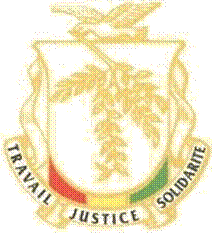 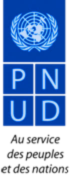 __________________________________________________________________________Programme Environnement et Développement Durable Les actions du Programme Environnement et Développement Durable du PNUD visent à relever les défis liés à la gestion durable de l’environnement et l’adaptation au changement climatique tant au niveau national que local, à travers la formulation, la mise en œuvre et le suivi évaluation de politiques et programmes de  gestion de l’environnement et  de politiques sectorielles tenant compte des engagements de la Guinée en conservation et protection de l’environnement, et des changements climatiques. Dans ce cadre, le programme contribue à l’effet ci-après du Plan Cadre des Nations Unies Pour l’Aide au développement : Effet(s) de l’UNDAF/ Programme de pays : D'ici 2017, les secteurs publics, privés, collectivités locales et les populations adoptent de nouvelles techniques et comportements favorables à un environnement durable et assurent une meilleure prévention et  gestion des risques  et catastrophes naturelles dans un contexte d’adaptation au changement.Produit(s) escompté(s) du Programme de Pays (CPD - 2013 - 2017)	Les outils de planification, de gestion durable de l’environnement, des ressources naturelles et du cadre de vie sont élaborés ou révisés pour intégrer les aspects de changement climatique, la Conservation de la Diversité Biologique et la Dégradation des Terres;Une stratégie nationale d’énergie durable pour tous (Énergie renouvelable, Énergie Éolienne et accès aux services énergétiques) élaborée, adoptée et mise en œuvre;Les modes et les moyens d’existence dans les  zones vulnérables (zones du littoral, du Nord  et de transition) sont résilients au changement climatique et les communautés s’adaptent aux impacts induits;Les plans d’aménagement et de gestion 2013 - 2017 pour une meilleure conservation de la biodiversité, des aires protégées et des forêts élaborés et mis en œuvre.Partenaires de réalisation :Institution de tutelle signataire : Ministère de l’Environnement, des Eaux et ForêtsStructures de réalisation : Cabinet du Ministre de l’Environnement, Cabinet du Ministre de l’Habitat, Office Guinéenne des Parcs et Réserves (OGUIPAR), Secrétariat Permanent du Conseil National de l’environnement et du Développement Durable, Direction Nationale de la Météorologie, Direction Nationale de l’Agriculture, Direction Nationale des Eaux et Forêts, Direction Nationale de l’Environnement, Direction Nationale de l’Énergie, Institut des Recherches Agronomiques de Guinée, Organisations de la société civile.  Autres partenaires :Nationaux : Ministère du Plan, Ministère de l’Enseignement Supérieur et de la Recherche scientifique (CERESCOR), Ministère de la Pêche et de l’Aquaculture, Ministère de l’Élevage, Ministère de l’Industrie et des Petites et Moyennes Entreprises; Ministère de l’Agriculture ; Ministère des Affaires Sociales, de la Promotion Féminine et de l’Enfance ; Ministère de la Santé et de l’Hygiène Publique, Ministère de l’Administration du Territoire et de la Décentralisation, Ministère de l’Énergie, Ministère des Transports. Internationaux : PAM, ONUDI, CILSS,  Banque Africaine de Développement (BAD), Union Européenne. Approuvé au nom de :		Signature	      Date	      Nom/TitreGouvernement :                          ____________     _________          Prof. Koutoub Moustapha SANO (PhD)                                                                                                            Ministre de la Coopération InternationalePartenaire de réalisation :        ___________	  _________	     Hadja Kadiatou N’DIAGNE                                                                                                            Ministre de l’Environnement, des Eaux et                                                                                                            ForêtsPNUD :		       _______________     __________	    Eloi Kouadio IV                                                                                                           Directeur Pays du PNUD a.i ANNEXES : PLAN DE TRAVAIL DETAILLE PAR PROJETANNEXE 1 -  Projet Renforcement de la résilience et adaptation aux changements climatique de la zone côtièreAnnexe 2 : PTA Projet Renforcement de la Résilience des Moyens d’existence des Communautés paysannes de Gaoual, Koundara et de MaliANNEXE 3 – Programme de micro financement du fond pour l’environnement mondial (PMF/FEM/PNUD)ANNEXE 4 – Projet PIMS 4870- Planification National sur la diversité biologique et mise en œuvre en Guinée du Plan Stratégique de la Convention sur la Diversité Biologique 2011-2020 et les Objectifs d’Aichi.Annexe 5 : Projet Gestion Décentralisée de l’Environnement pour répondre aux objectifs des Conventions de Rio (RGDE-RIO)TEXTE EXPLICATIFLa Guinée a abordé l’année 2014 avec beaucoup d’espoir, fondé  sur : 1) les progrès accomplis sur la voie de l’assainissement de la gestion macro-économique et l’amélioration du cadre des affaires ; 2) la finalisation de la transition politique à travers l’organisation en 2013 des élections législatives ouvertes et inclusives ; et 3) l’organisation de la Conférence des Partenaires Techniques et Financiers et investissements privés à Abu-Dhabi qui avait permis à la Guinée  d’obtenir des engagements d’investissements de près de 7 milliards USD. S’appuyant sur ces acquis, et dans un contexte politique et social plus apaisé favorisé en partie par la mise en place de la nouvelle Assemblée Nationale, le pays a intensifié ses efforts pour créer les bases de l’accélération de la croissance et de la transformation structurelle de l’économie. Dans cette dynamique, le Gouvernement a signé avec ses partenaires (Rio Tinto, Chinalco et SFI) le Cadre d’investissement du projet Simandou d’un de 20 milliards USD qui  devra à terme permettre à la Guinée de relever sensiblement le niveau de productions et de productivité de son économie et d’engager sa transformation structurelle. Par ailleurs, les chantiers de réformes ont été poursuivis, avec : 1) l’accélération de la réforme de la justice (mise en place effective du Conseil Supérieur de la Magistrature et du statut particulier des magistrats), et 2) la mise en place d’un Conseil de Coordination Économique et des Réformes.Mais, en attendant la concrétisation de ces promesses sur la vie des populations, le pays reste confronter à plusieurs défis, dont la consolidation de la démocratie et de l’Etat de droit et la réponse aux demandes sociales des populations, notamment  en termes d’emplois et d’accès à l’éducation, la santé, l’électricité etc. A cela s’ajoute la gestion des conséquences de l’épidémie Ebola, qui a fait de nombreuses pertes en vies humaines, engendré une panique mettant en mal l’économie et les moyens de subsistance des populations,  dans les zones les plus touchées. Elles ont fortement ralenti les plans d’investissement en cours et perturbé le système de production, sans compter les graves difficultés dans la gestion des finances publiques (baisse des recettes de 119 millions USD et hausse des dépenses de 150 millions) et de la balance des paiements. Sous l’effet de l’épidémie, les prévisions de croissance en 2014 ont été revues à la baisse de 4,5% à 1,3% ; et celles de 2015 de 5% à 1,9%. Au total, 61 % des communautés dans les zones affectées auraient enregistré une mauvaise récolte (enquête rapide Gouvernement, FAO/PAM, Décembre 2014). Les conséquences de la crise sur l’environnement portent entre autres sur les effets de la dégradation des écosystèmes sur la santé humaine, la destruction des infrastructures servant de base aux unités de liaison des projets dans le domaine de l’environnement. Ainsi, les infrastructures préalablement installées dans les zones de Koba (Boffa) et à Kaback (Forécariah) ont été détruites et les activités des projets dans certaines localités, épicentre de l’épidémie, n’ont pu être réalisées.Par ailleurs, la base des ressources naturelles pour une croissance inclusive reste  confrontée à des risques majeurs.  Le recul du couvert végétal (86,000 ha de perte annuelle de forêt tropicale contre 36 000 ha en moyenne pour les pays situés au Sud du Sahara), la diminution accélérée des ressources hydrauliques, la dégradation progressive et généralisée des sols, une consommation énergétique dominée par les énergies traditionnelles, la  précarité des établissements humains, la persistance de l’agriculture itinérante,  les effets du changement climatique,… constituent les principaux problèmes. A cela s’ajoutent l’impact en termes de dégradation des sols et l’effet des changements climatiques ainsi que l’exploitation abusive des autres ressources. En outre, la proportion de  la population utilisant une source d’eau potable, a baissé pour se situer à 67,8% en 2012. L’accès aux infrastructures d’assainissement reste limité et la proportion d’individus vivant dans des ménages disposant d’un système sain de débarras des ordures s’établissait à 9,8% en 2012 contre 19,4% en 2002.Face à ces  problématiques, les principaux enjeux portent sur : i)  l’utilisation  appropriée des sols et leur conservation, la disponibilité de dispositifs juridiques adaptés à la nouvelle situation climatique,  les moyens adéquats d’application des textes, le renforcement  des informations sur les ressources forestières couplée à une augmentation de la demande de produits forestiers, ainsi que  la transparence dans la protection de l’environnement, la correction du stress hydrique de plus en plus accentué et des sécheresses aigues et récurrentes sapant la base des moyens d’existence des couches paysannes ; ii) l’intégration du changement climatique et la diversité biologique dans les outils de planification du développement ; la disponibilité des informations agro météorologiques pour fournir une base scientifique à l’élaboration des bulletins agro météorologiques fiables ; iii) l’existence d’un cadre politique à même de gérer les risques liés au changement climatique favorisant la formulation d’une réponse intégrée face aux aléas climatiques et d'adaptation au changement climatique ; iv) le renforcement des capacités pour mettre en œuvre des mesures d'adaptation et utiliser les nouvelles technologies  et les capacités techniques et financières des ménages ruraux afin d’améliorer  la capacité d'adaptation des communautés.Nonobstant ces contraintes, depuis le démarrage du CPAP en 2013, des résultats  importants ont été enregistrés dont entre autres :A-  En matière de planification : i) les obligations de la Guinée en matière de biodiversité sont intégrées dans les processus nationaux de planification; ii) Un mécanisme de gestion participative de la Réserve de Biosphère des Monts Nimba, Patrimoine Mondial, est mis en place et opérationnel; iii) une stratégie nationale d’énergie durable pour tous est élaborée, iv) la politique nationale de l’environnement et le plan quinquennal d’investissement sont adoptés et approuvés par le gouvernement ; v) une stratégie nationale du PMF/FEM est élaborée ; vi) la capacité de la Direction nationale de la Météo pour la collecte, la diffusion et  l’archivage des données météorologiques en zone côtière est améliorée; vii) 174 cadres dont 13% femmes des services techniques de l’état disposent de nouvelles connaissances dans divers domaines liés à  la planification et la gestion du développement  B-  Par rapport aux modes et les moyens d’existence : Les écosystèmes et les communautés sont plus résilients aux effets et impacts du changement climatique par le développement des pratiques agroforestières, de foyers améliorés, d’énergie photovoltaïque, le relèvement des digues de protection en zone, des activités génératrices de revenus.C-  Pour ce qui est de la conservation : le renforcement de capacité de 100 conservateurs de la nature sur les techniques de surveillance et d’organisation des patrouilles a permis de réduire le braconnage dans la réserve de biosphère des Monts Nimba qui sont passées de 4 en 2013 à 48 en 2014.Mais ces acquis restent insuffisants  au vu de l’ampleur des défis à relever: (i) stopper l’épidémie à virus Ebola et remettre à niveau le système de santé; (ii) accompagner les communautés vulnérables pour éviter qu’elles ne sombrent davantage dans la pauvreté ; (iii) consolider l’effort de résilience des écosystèmes et des communautés affectées par le changement climatique. Le Plan de Travail Annuel 2015, troisième du cycle de programmation (2013-2017),  s’inscrit dans la logique de la résilience des communautés face à Ebola et la préparation au relèvement tout en poursuivant les actions en cours relatives à la gestion durable de l’environnement, avec un accent sur la restauration des infrastructures abimées pendant la crise.Il sera mis en œuvre en synergie et en complémentarité avec l’axe croissance inclusive pour l’atteinte des résultats de la composante « Croissance et Développement Durable » du CPAP et apportera spécifiquement des appuis suivants : Résultats annuels attendus en 2015 :- I- Renforcement des mesures de résiliences et de relèvement des communautés face à la fièvre hémorragique à virus Ebola Des messages de sensibilisation sur la consommation de la viande de brousse et des épizooties  pour la prévention de la fièvre hémorragique à  virus EBOLA sont formulés et diffusés;Des mesures de résiliences des communautés de Boffa, Dubréka et Forécariah face au virus Ebola sont renforcées;Les groupements salicoles dont 4 féminins sont équipés pour la production du sel solaire permettant ainsi aux femmes d’améliorer leur revenu par la vente du sel mais aussi réduire  la pénibilité des travaux  de production du sel tout en protégeant l’environnement.Deux cent (200) plantations communautaires sont soutenues (organisation paysanne, disposition des fermes, acquisition de semences et espèces d’arbres résilientes, gestion des plantations) pour appliquer les techniques d’agroforesterie résiliente au changement climatique dans les préfectures GKM.- II- Résilience, Adaptation au Changement Climatique et diffusion de nouvelles technologies Des plaines de mangrove réhabilités par l’élévation de diguettes de protection contre l’intrusion saline dans les Communes rurales de Koba, Kito, Kaback et Kakossa; Elargissement de la mise à disposition des foyers améliorés aux femmes permettant une économie d’énergie, un allègement de leurs charges ménagères et la diminution de  la coupe du bois énergie et l’amélioration de leurs conditions de vie.Elargissement des installations des systèmes photovoltaïques dans les sites d’application du projet  Résilience en zone côtière et à Gaoual, Koundara et Mali ; des centres de santé, des lieux de culte ainsi que des écoles et bureaux sont pourvus en système d’éclairage, de charge de batterie  de téléphone et d’alimentation d’appareils audio-visuels. Ces interventions améliorent sensiblement les conditions de vie et de travail des populations et favorise  l’atteinte du programme énergie pour tous.Des systèmes de suivi-évaluation des fermes ostréicoles et des groupements de producteurs de sel sont mis en place et opérationnels afin d’accompagner les producteurs dans l’amélioration des techniques de production, de conservation et de commercialisation du sel solaire. Une chaine d’approvisionnement opérationnelle pour la production et la dissémination d’intrants agro-forestiers résistant à la sécheresse (arbres, semences et espèces animalières) est établie à Gaoual, Koundara et Mali.III - Des outils de planification du développement et de mobilisation de ressources pour la gestion durable des ressources naturelles et de l’environnement sont élaborésa) – Au niveau national :La Guinée  dispose d’un Document d’Appui du Programme (DAP)  Environnement et Développement Durable approuvé pour la mobilisation des partenaires techniques et financiers et toutes les autres parties prenantes autour d’une stratégie de mise en œuvre.Le Document de Stratégie Nationale sur la Biodiversité  et son plan d’action sont revus et validés suivant le plan stratégique 2011-2020 et les objectifs  d’Aichi. La stratégie prévoit des mécanismes de consultation, de dialogue et une coordination intergouvernementale à mettre en place pour assurer la cohérence entre les diverses approches de conservation de la diversité biologique, d’utilisation durable des ressources biologiques et de partage des avantages de l’accès aux ressources génétiques,  en considérant les intérêts légitimes des communautés des zones riveraines. Elle devrait permettre de s’assurer que la valeur des biens et services issus des écosystèmes, ainsi que les opportunités liées à l’adaptation et à la résilience fondées sur les écosystèmes, sont bien prises en compte dans le processus de planification nationale.Des Projets sur (i) le développement du marché de biogaz en Guinée, (ii) ) Ecosystem-Based Adaptation ciblant les communautés vulnérables de la région de la Haute Guinée sont élaborés et approuvés par le FEM afin de mobiliser  des appuis financiers pour protéger la diversité biologique, atténuer les changements climatiques, la dégradation des terres  et lutter contre la désertification et prévenir la pollution des ressources en eau tout en créant pour les populations les conditions susceptibles d'améliorer leurs conditions de vie.Le document de la stratégie nationale pour un développement sobre  en  carbone (Réduction des émissions dues à la déforestation et la dégradation des forets-REDD+, Mesures nationales appropriées d’atténuation-NAMA, Promotion des Energies Renouvelables et de l’Efficacité Energétique) est élaboré et approuvé par le Gouvernement. Cette stratégie permettrait à la Guinée de fournir sa contribution à l’effort mondial de réduction des émissions de gaz à effet de serre, tout en mobilisant les ressources disponibles dans le cadre de la Convention sur le changement climatique. Un rapport d’évaluation finale du programme de conservation de la diversité biologique des Monts Nimba est disponible. (b) - Au niveau localDix-sept (17) Communes Rurales des préfectures de Gaoual, Koundara et de Mali disposent des plans de développement local prenant en compte la gestion durables des ressources naturelles et l’adaptation aux impacts induits par les effets néfastes du changement climatique. La mise en œuvre des PDL ainsi révisés favorisera la résilience climatique des modes et moyens d’existence des populations.(c) – Renforcement des capacités techniques, opérationnelles et sensibilisationLe renforcement des capacités institutionnelles des services techniques centraux et déconcentrés pour la mise en œuvre de la Stratégie nationales de l’Energie Durable pour Tous (SE4ALL) adoptée et partagée avec tous les partenaires lors d’un atelier national de validation  offrant ainsi un cadre d’information et de sensibilisation aux fins de mobiliser des ressources  à l’échelle  nationale, régionale et internationale pour les activités opérationnelles.Les services techniques du Ministère de la Ville, de l’Habitat et de l’Aménagement du Territoire (Direction Nationale de la Construction- DACO) sont renforcés pour la prise en compte de l’efficacité énergétique dans les normes de construction ;Les stations météorologiques de la zone côtière sont équipées en matériel informatique en vue de collecter les informations météorologiques pour une diffusion plus large aux utilisateurs (agriculteurs, aviation civile, marine, centres de recherches...). L’exploitation judicieuse des données collectées permettra de faire des prévisions agro-météorologiques pour adapter les cultures aux conditions climatiques nouvelles et améliorer la production agricole et la sécurité alimentaire.  Les capacités de planification des services centraux des Ministères en charge de l’Environnement, du Plan, de l’Economie, du Budget de l’Enseignement Supérieur et de la Recherche Scientifique sont renforcées en matière d’analyse des coûts et bénéfices du changement climatique. Cette formation réalisée en 2014 se poursuivra en vue toucher le maximum de décideurs et de cadres techniques pour la prise en compte dans la planification, la budgétisation et le financement  du développement des impacts négatifs du  changement climatique dans tous les secteurs.Les ONG, OCB, OSC et journalistes sont sensibilisés sur la préservation de la Biodiversité, la gestion durable des terres, les risques climatiques et leurs impacts sur le développement économique ; cet appui favorisera la diffusion des bonnes pratiques atteintes par les projets et programmes.Les Conseils Communaux, les services techniques et les autorités administratives de Gaoual, Koundara et Mali sont renforcés en matière de changement climatique et de l’agroforesterie résiliente au climat.Trois cent (300) membres de conseils de CR, de conseils de Districts  et agents d’institutions décentralisées du GKM sont sensibilisés sur les risques liés au changement climatique et formés sur comment intégrer ces risques et appuyer la mise en œuvre de l’agroforesterie dans l’exécution du plan d’action de la PNDA à travers les PDL, PAI et BCA.Un plan d’action agro-météorologique est développé et mis en œuvre dans les 3 préfectures de Gaoual, Koundara et Mali.Les kits de formation en agroforesterie résiliente au changement climatique sont élaborés et mis à la disposition de 1500 agriculteurs et cadres techniques  des 15 CR les plus vulnérables des préfectures de Gaoual, Koundara et Mali.(d)- Conservation Des actions pour la protection et la surveillance du site du patrimoine mondial sont renforcées et l’impact cumulé des activités de prospection minière sur la fragmentation des milieux et la dissémination des espèces allochtones dans le Site du patrimoine mondial des Monts Nimba et la zone contigües évalué permettant de mettre en place un mécanisme de gestion du domaine réservé.IV. Stratégie d’intervention : Conformément aux orientations définies dans le CPAP et l’avènement de la crise à Ebola, la stratégie d’intervention du programme repose principalement sur :La collaboration avec le gouvernement et les divers partenaires en mettant l’accent sur le renforcement des mesures de résiliences et de relèvement des communautés face à la fièvre hémorragique à virus Ebola, le renforcement des capacités institutionnelles et techniques pour la prise en compte des effets des changements climatiques dans les programmes et les politiques de développement socio- économique ;L’élaboration et la diffusion des outils pour l’intégration de la gestion durable des ressources naturelles et des mesures de résilience et d’adaptation au changement climatique dans les Plans de Développement Local des Communes Urbaines et Rurales. Les études de cas pertinents initiées, programmées et mises en œuvre avec les services déconcentrés ; les résultats et les acquis positifs  qui feront l’objet d’une large diffusion auprès des populations et des décideurs politiques et économiques  par l’intermédiaire des canaux de communication requis dont les médias ;La mise en œuvre des recommandations  du  Programme National Intégré d’Accès aux Services Energétiques Modernes (PRONIASE) élaboré et validé en 2012 a permis d’obtenir des résultats pertinents dans la planification des activités énergétiques. Par ailleurs, de nombreux acquis positifs existent dans la diffusion des foyers améliorés dans certaines Communes Urbaines et Rurales  des régions naturelles de GuinéeLa mise en œuvre du Plan d’Action National d’Adaptation au Changement Climatique. Le produit repose sur l’idée  que les mesures d'adaptation au changement climatique doivent d'abord et avant tout être entreprises au niveau des communautés et des villages. La communauté est donc considérée comme un point d'entrée clé et comme un moteur essentiel du changement. Le produit contribuera au renforcement des capacités des services déconcentrés de l’Etat dans la prise en compte du changement climatique dans les Plans  de Développement Local, à l'information et sensibilisation,  à la mise en œuvre de mesures d'adaptation locales et pragmatiques à travers des démonstrations sur la base des bonnes pratiques. Il constituera en particulier  un moyen de faire la promotion de l'adaptation aux intrusions salines et à l'augmentation de l'érosion dues à une élévation du niveau de la mer, du prolongement de la durée de sécheresse et la faible pluviométrie dans la zone de transition et les actions anthropiques des zones minières. Il s’agirait aussi de mettre en place de nouveaux outils qui permettront d’intégrer le changement climatique dans les plans, programmes, politiques  et actions des services déconcentrés.La situation de référence du projet de renforcement des moyens d’existence des communautés agricoles face au changement climatique dans les préfectures de Gaoual, Koundara et Mali assortie d’une carte agro- écologique est élaborée et validée pour définir  le cadre d’intervention, les réorientations possibles et les mécanismes de mise en œuvre du projet.La révision de manière participative de la stratégie et du  plan d’action national de la biodiversité tenant compte les nouveaux aspects du Plan stratégique de la Convention de la Diversité Biologique à savoir : (i) intégration systématique de la biodiversité, (ii) évaluation des biens et services des écosystèmes et (iii) intégration des défis et des opportunités liés à l’adaptation et la résilience éco systémiques ; Les décideurs et les bailleurs de fonds sont sensibilisés sur les risques climatiques et leurs impacts sur le développement économique. Les impacts du changement climatique constituant une contrainte majeure pour l’atteinte des OMD.L’élaboration et la mise en œuvre des plans d’aménagement et de gestion des aires protégées conformément aux engagements de l’Etat dans les différentes conventions ;L’élaboration des plans d’aménagement et de gestion participative de forêts communautaires dans un contexte de gestion durable des terres intégrant les mesures d’adaptation aux changements climatiques en partenariat avec les services déconcentrés de l’état ;Suivi et évaluation : un plan de suivi-évaluation sera élaboré par le programme et mis en œuvre par toutes les parties prenantes : Comité de Pilotage, MEEF, PNUD, FEM, autorités préfectorales et communales.Aspect genre : Tous les appuis réalisés par le programme, les implications des groupes vulnérables notamment des jeunes et des femmes seront recensées et mis en exergues. Les bénéfices tirés par ces groupes seront diffusés et multipliés.V. Arrangements de gestion :(i) – Du Comité de Pilotage du Programme (CPP)La Mise en œuvre du programme est sous la responsabilité d’un Comité de Pilotage thématique (Diversité biologique, Résilience en zone côtière, Renforcement des capacités et de gestion décentralisée des conventions de Rio, REMECC/GKM) organes de décision, dont la fonction principale consiste à : examiner l’état d’avancement semestriel/annuel de la mise en œuvre du programme sur la base des rapports établis ; décider des correctifs nécessaires pour une meilleure exécution des activités ; donner les directives nécessaires à la bonne exécution du programme. Le Comité de pilotage se réunit deux (2) fois par an sur convocation de son Président, élu parmi les membres statutaires. Un dispositif réglementaire précisera les conditions de fonctionnement du CPP ainsi que de sa composition (fonctions d’utilisateur principal, de fournisseur principal et d’assurance projet). Le Comité de Pilotage comprend des représentants  des diverses entités des secteurs publics et privés, de la société civile et des Organisations Non Gouvernementales (ONG). Il est  composé des représentants : (i) Ministères en charge de l’Environnement, des Eaux et Forêts,  de l’Agriculture, de l’Elevage, des Mines,  de l’Energie, de la Coopération, de l’Administration du Territoire et de la Décentralisation, de la Pêche et de l’Aquaculture, de l’Enseignement Supérieur et de la Recherche Scientifique (Direction nationale de la Recherche – MAB), de la Promotion Féminine et de l’Enfance, de l’Industrie et des PME, du Plan, de l’Economie et des Finances, de l’Urbanisme et Habitat ; (ii) des ONGs nationales environnementales, de représentants des Communautés Rurales et Urbaines (iii)  des Universités et des Centres de recherches (CERESCOR, CERE, Centre Halieutique de Boussoura). (ii)- Du Comité Technique Restreint du programme (CTR)Le Comité Technique Restreint est une instance d’appui technique placée sous la supervision du Comité de Pilotage du Programme. Il  se réunira plus fréquemment selon le besoin et au moins une fois par trimestre. Son secrétariat est assuré par l’expert en charge de la sous-composante par délégation du Coordonnateur du projet. Son rôle sera d’orienter les activités de la sous-composante pour le respect de l’orientation stratégique du programme, d’approuver techniquement les rapports des consultants/Opérateurs nationaux et internationaux, de disséminer les  bonnes pratiques et de s’assurer que la réalisation des activités suit une planification rigoureuse et un chronogramme de suivi et évaluation approuvé en début d’année. Le Comité Technique Restreint fait un rapport  sur les dossiers à lui soumis pour examen et émet un avis sur l’état d’avancement de la sous-composante au Comité de Pilotage du Programme avant la réunion de celui-ci. Le CTR sera composé de 7 experts par projet.  L’Unité de Gestion du Programme (UGP) est coordonnée par le Directeur National du Programme, nommé par le Gouvernement. Celui-ci sera assisté par un Coordonnateur National recruté suivant les procédures du PNUD pour jouer le rôle d’Administrateur technique du programme et bénéficierait de l’appui de 2 experts : un en changement climatique/gestion durable des terres, un en biodiversité et du personnel d’appui (1 assistant administratif et comptable, 2 chauffeurs et 1 agent de course). Elle aura entre autres mandats la gestion quotidienne du programme, la mobilisation des ressources humaines, matérielles et financières, la planification et la coordination des activités, le suivi-évaluation périodique interne des différentes sous-composantes. (iii)- Rattachement du Programme au Ministère de l’Environnement, des Eaux et Forêts qui en sera la structure d’accueil en raison des activités transversales et de la nature des sous-composantes (spécificité des projets FEM). Organe de coordination, les capacités institutionnelles du Ministère seront renforcées par la mise en place d’une Unité de Gestion du Programme dont la mission s’étend à l’ensemble des tâches nécessaires à l’exécution et à la gestion du programme.(iv)- Utilisation du formulaire FACE (Autorisation de financement et confirmation des dépenses) par les partenaires nationaux d’exécution pour demander des fonds et faire rapport sur les dépenses comme décrit dans le CPAP.  Sont autorisés à valider le formulaire FACE, le Directeur national du projet ou son suppléant ainsi que le Coordonnateur national du programme/ou l’expert de la sous-composante par délégation de pouvoir. (v)- Responsabilités du Gouvernement : mettre à la disposition de l'équipe du projet des locaux avec des bureaux fonctionnels et le personnel national de contrepartie (Directeur national du programme et autres cadres fonctionnaires concernés par la réalisation d’activités spécifiques). Le Gouvernement s'engage à verser, au titre de l’exercice budgétaire 2015, une contrepartie financière de deux cent mille dollars US (200.000 $ US) afin de contribuer au financement des dépenses courantes liées notamment à l'entretien des locaux et des équipements du programme et à la prise en charge de toute autre dépense pertinente non éligible sur fonds PNUD/FEM. Le financement  des charges récurrentes, une fois le programme achevé, relèvera du Budget de l'Etat. Le Gouvernement prendra également les dispositions qui s’imposent pour la capitalisation des meilleures pratiques et expériences développées par le Programme.(vi)- Principaux risques encourus dans le cadre du fonctionnement du programme : retard dans la mise en place de la contrepartie de l’Etat ; la faible maîtrise de l’esprit et des modalités pratiques de mise en œuvre de l’Approche Harmonisée de Transferts de Fonds (HACT) ; le manque de transparence dans la sélection des consultants et des ONG ; l’instabilité monétaire et le risque de change ; le manque de ressources mises à la disposition des structures-cibles du programme par le Gouvernement pour leur fonctionnement normal ; les interférences des responsables administratifs et politiques dans la gestion du programme; les défaillances dans le respect des engagements politiques entraînant de fait un environnement macroéconomique et sociopolitique peu propice à la mobilisation des ressources humaines et financières nécessaires à la bonne exécution du programme lié également à la persistance de la maladie à virus Ebola et son impact sur les activités économiques.VI. Suivi et évaluation : Conformément aux modalités préconisées par l’UNDAF et aux orientations décrites dans le CPAP, le suivi et l’évaluation du programme reposent principalement sur :les rapports trimestriels de suivi et d’avancement élaborés et soumis par le Directeur/coordonnateur national de programme au PNUD et au comité de pilotage. Ils doivent servir de base à l’appréciation des demandes de décaissements faisant l’objet du rapport FACE ;la revue à mi-parcours (en fin juin ou début juillet) pour apprécier les avancées et les difficultés dans la réalisation des activités prévues ; la revue annuelle, effectuée au 4ème trimestre de l’année en cours, en vue de mesurer le niveau d’atteinte des objectifs, de tirer les enseignements et de programmer les cibles annuelles de produits et les activités pour la prochaine année. Le Rapport d’avancement standard (SPR), élaboré à l’issue de cette revue, est exploité par les Groupes thématiques et lors de la réunion d’examen annuel de l’UNDAF ;l’audit annuel du programme/sous-programmes ;les rapports de visites périodiques sur le terrain ;les évaluations d’effet prévues dans le plan de suivi-évaluation du PNUD et de l’UNDAF.Dès le début de la mise en œuvre des activités du Programme, un plan de travail sera élaboré pour chaque sous-composante sur une base trimestrielle et semestrielle. Ces plans de travail seront transmis au Gouvernement, au Représentant Résident du PNUD et aux agences de réalisation. VII. Contexte juridique :Dans le contexte de mise en œuvre des activités du PNUD selon les modalités opérationnelles harmonisées du Groupe des Nations Unies pour le Développement (GNUD), le présent Plan de Travail Annuel (PTA ou AWP), combiné avec le CPAP dont il constitue une partie intégrante, est le document de projet visé à l'article premier, paragraphe 1, de l'accord-type d'assistance de base conclu et signé le 13 février 1975 entre le Gouvernement de la Guinée et le PNUD.Titre : Renforcement des Capacités Nationales pour la Réduction de la Vulnérabilité et l'Adaptation  aux risques climatiques des Ecosystèmes  et des Communautés (RCN-VAE)Priorités nationales : Renforcement des capacités nationales pour la protection de l’environnement et la gestion durable des ressources naturelles Effet UNDAF/ Programme de pays : D'ici 2017, les secteurs publics, privés, collectivités locales et les populations adoptent de nouvelles techniques et comportements favorables à un environnement durable et assurent une meilleure prévention et  gestion des risques  et catastrophes naturelles dans un contexte d’adaptation au changement climatique.Indicateurs d’effets UNDAF/ Programme de pays : (1) Nombre de communes urbaines et rurales ayant accès à une énergie renouvelable (Base: 0 ; Cible : 25); (2) Nombre de communes ayant intégré dans leur plan de développement local des pratiques de résilience, d’adaptation et/ou d’atténuation au changement climatique (Base : 25 ; Cible : 100) ; (3) % du territoire national couvert par les aires protégées (Base : ND ; cible : 20%) ;Plan Stratégique 2008 - 2013 : Focus areas (Environment and Sustainable Development) - Key Result Areas (Mainstreaming environment and energy) - Provisional Corporate Outcome : (i) Strengthened national capacities to mainstream environment and energy concerns into national development plans; (ii) Policies, institutions and programs for environmental sustainability and energy that are pro-poor and gender sensitive developed, funded and implemented through national development plans and systemsStratégie de partenariat: Le Gouvernement  veillera à la mise en place d’un environnement institutionnel et réglementaire favorable à la préservation et à la conservation des ressources naturelles et à la gestion des risques climatiques  et des catastrophes naturelles. Le PNUD/ GEF apportera une assistance technique et financière dans la planification,  l’identification et la programmation des investissements ainsi que le suivi pour la gestion durable des ressources naturelles et l’adaptation au changement climatique. Il fournira également une assistance directe aux zones vulnérables pour promouvoir les technologies adaptées, protéger les forêts et la biodiversité et restaurer le couvert végétal. D’autres partenaires comme le PAM, le CILSS, l’ONUDI et les ONG spécialisées apporteront des contributions financières et techniques à la revue des politiques et à la mise en œuvre des projets et programmes de gestion de l’environnement. Mécanismes de suivi : Rapports d’activités trimestriels consolidés par l’Unité de Gestion du Programme; réunions trimestrielles des partenaires réunis au sein de Groupe thématique ou du Comité d’Effet sous l’égide du Ministère en charge de l’environnement et la coordination technique du Ministère du Plan et de l’UCC.PRODUITS ESCOMPTES DU PROGRAMME PAYSet indicateurs, y compris les objectifs annuelsACTIVITÉS PLANIFIÉES 
Dresser la liste de toutes les activités, y compris de S&E, qui seront entreprises durant l’année pour réaliser les produits du CP énoncésCADRE CHRONOGIQUECADRE CHRONOGIQUECADRE CHRONOGIQUECADRE CHRONOGIQUEPARTIE RESPON-SABLEBUDGET PLANIFIEBUDGET PLANIFIEBUDGET PLANIFIEMontant (en $US)PRODUITS ESCOMPTES DU PROGRAMME PAYSet indicateurs, y compris les objectifs annuelsACTIVITÉS PLANIFIÉES 
Dresser la liste de toutes les activités, y compris de S&E, qui seront entreprises durant l’année pour réaliser les produits du CP énoncésIIIIIIIVPARTIE RESPON-SABLEFondsDonateurDescriptionMontant (en $US)Produit 5 : Les outils de planification, de gestion durable de l’environnement, des ressources naturelles et du cadre de vie sont élaborés ou révisés pour intégrer les aspects de changement climatique, la Conservation de la Diversité Biologique et la Dégradation des Terres. 
Indicateur : Nombre de communes rurales et urbaines appliquant des techniques de restauration, de gestion des sols, des forêts et  d’agroforesterie 
- Des PDL des Communes de Gaoual Koundara et Mali révisés et intègrent le CC
Cibles annuelles 2015: 
Base : 25; Cible : 100  
-Des documents de politiques, stratégies et plans d’action élaborés et/ou diffusés ;
-Les capacités des acteurs renforcés pour qu’ils puisent jouer pleinement leur rôle
- Des bulletins agro météorologiques produits et disséminés en zones côtières et GKM 
Indicateurs : 
Nbre de documents de politiques, stratégies et plans d’action élaborés, adoptés et diffusés : base : ND ; cible : 9
Nbre d’acteurs ayant reçu les documents : base : ND; cible : 4000
Nbre de PDL revus : base : 40; cible : 57 
Nbre d’acteurs renforcés : base : ND; cible : 200
Nbre de bulletins produits et diffusés : base : 3 ; cible : 51. Élaborer le document d'Appui au Programme Environnement et Développement DurablexxNEX04000PNUD71200-Consult-Intern25 000Produit 5 : Les outils de planification, de gestion durable de l’environnement, des ressources naturelles et du cadre de vie sont élaborés ou révisés pour intégrer les aspects de changement climatique, la Conservation de la Diversité Biologique et la Dégradation des Terres. 
Indicateur : Nombre de communes rurales et urbaines appliquant des techniques de restauration, de gestion des sols, des forêts et  d’agroforesterie 
- Des PDL des Communes de Gaoual Koundara et Mali révisés et intègrent le CC
Cibles annuelles 2015: 
Base : 25; Cible : 100  
-Des documents de politiques, stratégies et plans d’action élaborés et/ou diffusés ;
-Les capacités des acteurs renforcés pour qu’ils puisent jouer pleinement leur rôle
- Des bulletins agro météorologiques produits et disséminés en zones côtières et GKM 
Indicateurs : 
Nbre de documents de politiques, stratégies et plans d’action élaborés, adoptés et diffusés : base : ND ; cible : 9
Nbre d’acteurs ayant reçu les documents : base : ND; cible : 4000
Nbre de PDL revus : base : 40; cible : 57 
Nbre d’acteurs renforcés : base : ND; cible : 200
Nbre de bulletins produits et diffusés : base : 3 ; cible : 51. Élaborer le document d'Appui au Programme Environnement et Développement DurablexxxNEX04000PNUD71300-consult-nationa5 000Produit 5 : Les outils de planification, de gestion durable de l’environnement, des ressources naturelles et du cadre de vie sont élaborés ou révisés pour intégrer les aspects de changement climatique, la Conservation de la Diversité Biologique et la Dégradation des Terres. 
Indicateur : Nombre de communes rurales et urbaines appliquant des techniques de restauration, de gestion des sols, des forêts et  d’agroforesterie 
- Des PDL des Communes de Gaoual Koundara et Mali révisés et intègrent le CC
Cibles annuelles 2015: 
Base : 25; Cible : 100  
-Des documents de politiques, stratégies et plans d’action élaborés et/ou diffusés ;
-Les capacités des acteurs renforcés pour qu’ils puisent jouer pleinement leur rôle
- Des bulletins agro météorologiques produits et disséminés en zones côtières et GKM 
Indicateurs : 
Nbre de documents de politiques, stratégies et plans d’action élaborés, adoptés et diffusés : base : ND ; cible : 9
Nbre d’acteurs ayant reçu les documents : base : ND; cible : 4000
Nbre de PDL revus : base : 40; cible : 57 
Nbre d’acteurs renforcés : base : ND; cible : 200
Nbre de bulletins produits et diffusés : base : 3 ; cible : 51. Élaborer le document d'Appui au Programme Environnement et Développement DurablexxxNEX04000PNUD71600-Voyage4 000Produit 5 : Les outils de planification, de gestion durable de l’environnement, des ressources naturelles et du cadre de vie sont élaborés ou révisés pour intégrer les aspects de changement climatique, la Conservation de la Diversité Biologique et la Dégradation des Terres. 
Indicateur : Nombre de communes rurales et urbaines appliquant des techniques de restauration, de gestion des sols, des forêts et  d’agroforesterie 
- Des PDL des Communes de Gaoual Koundara et Mali révisés et intègrent le CC
Cibles annuelles 2015: 
Base : 25; Cible : 100  
-Des documents de politiques, stratégies et plans d’action élaborés et/ou diffusés ;
-Les capacités des acteurs renforcés pour qu’ils puisent jouer pleinement leur rôle
- Des bulletins agro météorologiques produits et disséminés en zones côtières et GKM 
Indicateurs : 
Nbre de documents de politiques, stratégies et plans d’action élaborés, adoptés et diffusés : base : ND ; cible : 9
Nbre d’acteurs ayant reçu les documents : base : ND; cible : 4000
Nbre de PDL revus : base : 40; cible : 57 
Nbre d’acteurs renforcés : base : ND; cible : 200
Nbre de bulletins produits et diffusés : base : 3 ; cible : 52. Éditer et diffuser les documents de la PNE, du Plan Quinquennal d'Investissement et du PAN-LCD au niveau des services déconcentrés et des collectivités localesxxNEX04000PNUD72100-Cont.serv.Cie20 000Produit 5 : Les outils de planification, de gestion durable de l’environnement, des ressources naturelles et du cadre de vie sont élaborés ou révisés pour intégrer les aspects de changement climatique, la Conservation de la Diversité Biologique et la Dégradation des Terres. 
Indicateur : Nombre de communes rurales et urbaines appliquant des techniques de restauration, de gestion des sols, des forêts et  d’agroforesterie 
- Des PDL des Communes de Gaoual Koundara et Mali révisés et intègrent le CC
Cibles annuelles 2015: 
Base : 25; Cible : 100  
-Des documents de politiques, stratégies et plans d’action élaborés et/ou diffusés ;
-Les capacités des acteurs renforcés pour qu’ils puisent jouer pleinement leur rôle
- Des bulletins agro météorologiques produits et disséminés en zones côtières et GKM 
Indicateurs : 
Nbre de documents de politiques, stratégies et plans d’action élaborés, adoptés et diffusés : base : ND ; cible : 9
Nbre d’acteurs ayant reçu les documents : base : ND; cible : 4000
Nbre de PDL revus : base : 40; cible : 57 
Nbre d’acteurs renforcés : base : ND; cible : 200
Nbre de bulletins produits et diffusés : base : 3 ; cible : 53. Former les partenaires techniques sur la conception, la formulation, la gestion de projets et les procédures du PNUD/FEM et les doter d'équipement (motos et ordinateurs)NEX04000PNUD72100-Cont.serv.Cie15 000Produit 5 : Les outils de planification, de gestion durable de l’environnement, des ressources naturelles et du cadre de vie sont élaborés ou révisés pour intégrer les aspects de changement climatique, la Conservation de la Diversité Biologique et la Dégradation des Terres. 
Indicateur : Nombre de communes rurales et urbaines appliquant des techniques de restauration, de gestion des sols, des forêts et  d’agroforesterie 
- Des PDL des Communes de Gaoual Koundara et Mali révisés et intègrent le CC
Cibles annuelles 2015: 
Base : 25; Cible : 100  
-Des documents de politiques, stratégies et plans d’action élaborés et/ou diffusés ;
-Les capacités des acteurs renforcés pour qu’ils puisent jouer pleinement leur rôle
- Des bulletins agro météorologiques produits et disséminés en zones côtières et GKM 
Indicateurs : 
Nbre de documents de politiques, stratégies et plans d’action élaborés, adoptés et diffusés : base : ND ; cible : 9
Nbre d’acteurs ayant reçu les documents : base : ND; cible : 4000
Nbre de PDL revus : base : 40; cible : 57 
Nbre d’acteurs renforcés : base : ND; cible : 200
Nbre de bulletins produits et diffusés : base : 3 ; cible : 53. Former les partenaires techniques sur la conception, la formulation, la gestion de projets et les procédures du PNUD/FEM et les doter d'équipement (motos et ordinateurs)NEX04000PNUD75700-Format/Atelier33 000Produit 5 : Les outils de planification, de gestion durable de l’environnement, des ressources naturelles et du cadre de vie sont élaborés ou révisés pour intégrer les aspects de changement climatique, la Conservation de la Diversité Biologique et la Dégradation des Terres. 
Indicateur : Nombre de communes rurales et urbaines appliquant des techniques de restauration, de gestion des sols, des forêts et  d’agroforesterie 
- Des PDL des Communes de Gaoual Koundara et Mali révisés et intègrent le CC
Cibles annuelles 2015: 
Base : 25; Cible : 100  
-Des documents de politiques, stratégies et plans d’action élaborés et/ou diffusés ;
-Les capacités des acteurs renforcés pour qu’ils puisent jouer pleinement leur rôle
- Des bulletins agro météorologiques produits et disséminés en zones côtières et GKM 
Indicateurs : 
Nbre de documents de politiques, stratégies et plans d’action élaborés, adoptés et diffusés : base : ND ; cible : 9
Nbre d’acteurs ayant reçu les documents : base : ND; cible : 4000
Nbre de PDL revus : base : 40; cible : 57 
Nbre d’acteurs renforcés : base : ND; cible : 200
Nbre de bulletins produits et diffusés : base : 3 ; cible : 54. Editer et diffuser les normes environnementales (bruit et radiation, eaux usées, air, techniques d’inspection des établissements classés)NEX04000PNUD72100-Cont.serv.Cie15 000Produit 5 : Les outils de planification, de gestion durable de l’environnement, des ressources naturelles et du cadre de vie sont élaborés ou révisés pour intégrer les aspects de changement climatique, la Conservation de la Diversité Biologique et la Dégradation des Terres. 
Indicateur : Nombre de communes rurales et urbaines appliquant des techniques de restauration, de gestion des sols, des forêts et  d’agroforesterie 
- Des PDL des Communes de Gaoual Koundara et Mali révisés et intègrent le CC
Cibles annuelles 2015: 
Base : 25; Cible : 100  
-Des documents de politiques, stratégies et plans d’action élaborés et/ou diffusés ;
-Les capacités des acteurs renforcés pour qu’ils puisent jouer pleinement leur rôle
- Des bulletins agro météorologiques produits et disséminés en zones côtières et GKM 
Indicateurs : 
Nbre de documents de politiques, stratégies et plans d’action élaborés, adoptés et diffusés : base : ND ; cible : 9
Nbre d’acteurs ayant reçu les documents : base : ND; cible : 4000
Nbre de PDL revus : base : 40; cible : 57 
Nbre d’acteurs renforcés : base : ND; cible : 200
Nbre de bulletins produits et diffusés : base : 3 ; cible : 55. Élaborer la stratégie nationale pour un développement sobre  en  carbone (Réduction des émissions dues à la déforestation et la dégradation des forets «REDD+» ; Mesures nationales appropriées d’atténuation «NAMA» ; Énergies Renouvelables ; Efficacité Énergétique)NEX04000PNUD71200-Consult-Intern24 000Produit 5 : Les outils de planification, de gestion durable de l’environnement, des ressources naturelles et du cadre de vie sont élaborés ou révisés pour intégrer les aspects de changement climatique, la Conservation de la Diversité Biologique et la Dégradation des Terres. 
Indicateur : Nombre de communes rurales et urbaines appliquant des techniques de restauration, de gestion des sols, des forêts et  d’agroforesterie 
- Des PDL des Communes de Gaoual Koundara et Mali révisés et intègrent le CC
Cibles annuelles 2015: 
Base : 25; Cible : 100  
-Des documents de politiques, stratégies et plans d’action élaborés et/ou diffusés ;
-Les capacités des acteurs renforcés pour qu’ils puisent jouer pleinement leur rôle
- Des bulletins agro météorologiques produits et disséminés en zones côtières et GKM 
Indicateurs : 
Nbre de documents de politiques, stratégies et plans d’action élaborés, adoptés et diffusés : base : ND ; cible : 9
Nbre d’acteurs ayant reçu les documents : base : ND; cible : 4000
Nbre de PDL revus : base : 40; cible : 57 
Nbre d’acteurs renforcés : base : ND; cible : 200
Nbre de bulletins produits et diffusés : base : 3 ; cible : 55. Élaborer la stratégie nationale pour un développement sobre  en  carbone (Réduction des émissions dues à la déforestation et la dégradation des forets «REDD+» ; Mesures nationales appropriées d’atténuation «NAMA» ; Énergies Renouvelables ; Efficacité Énergétique)NEX04000PNUD71300-consult-nationa5 000Produit 5 : Les outils de planification, de gestion durable de l’environnement, des ressources naturelles et du cadre de vie sont élaborés ou révisés pour intégrer les aspects de changement climatique, la Conservation de la Diversité Biologique et la Dégradation des Terres. 
Indicateur : Nombre de communes rurales et urbaines appliquant des techniques de restauration, de gestion des sols, des forêts et  d’agroforesterie 
- Des PDL des Communes de Gaoual Koundara et Mali révisés et intègrent le CC
Cibles annuelles 2015: 
Base : 25; Cible : 100  
-Des documents de politiques, stratégies et plans d’action élaborés et/ou diffusés ;
-Les capacités des acteurs renforcés pour qu’ils puisent jouer pleinement leur rôle
- Des bulletins agro météorologiques produits et disséminés en zones côtières et GKM 
Indicateurs : 
Nbre de documents de politiques, stratégies et plans d’action élaborés, adoptés et diffusés : base : ND ; cible : 9
Nbre d’acteurs ayant reçu les documents : base : ND; cible : 4000
Nbre de PDL revus : base : 40; cible : 57 
Nbre d’acteurs renforcés : base : ND; cible : 200
Nbre de bulletins produits et diffusés : base : 3 ; cible : 55. Élaborer la stratégie nationale pour un développement sobre  en  carbone (Réduction des émissions dues à la déforestation et la dégradation des forets «REDD+» ; Mesures nationales appropriées d’atténuation «NAMA» ; Énergies Renouvelables ; Efficacité Énergétique)xxNEX04000PNUD72100-Cont.serv.Cie10 000Produit 5 : Les outils de planification, de gestion durable de l’environnement, des ressources naturelles et du cadre de vie sont élaborés ou révisés pour intégrer les aspects de changement climatique, la Conservation de la Diversité Biologique et la Dégradation des Terres. 
Indicateur : Nombre de communes rurales et urbaines appliquant des techniques de restauration, de gestion des sols, des forêts et  d’agroforesterie 
- Des PDL des Communes de Gaoual Koundara et Mali révisés et intègrent le CC
Cibles annuelles 2015: 
Base : 25; Cible : 100  
-Des documents de politiques, stratégies et plans d’action élaborés et/ou diffusés ;
-Les capacités des acteurs renforcés pour qu’ils puisent jouer pleinement leur rôle
- Des bulletins agro météorologiques produits et disséminés en zones côtières et GKM 
Indicateurs : 
Nbre de documents de politiques, stratégies et plans d’action élaborés, adoptés et diffusés : base : ND ; cible : 9
Nbre d’acteurs ayant reçu les documents : base : ND; cible : 4000
Nbre de PDL revus : base : 40; cible : 57 
Nbre d’acteurs renforcés : base : ND; cible : 200
Nbre de bulletins produits et diffusés : base : 3 ; cible : 55. Élaborer la stratégie nationale pour un développement sobre  en  carbone (Réduction des émissions dues à la déforestation et la dégradation des forets «REDD+» ; Mesures nationales appropriées d’atténuation «NAMA» ; Énergies Renouvelables ; Efficacité Énergétique)xxNEX04000PNUD71600-Voyage2 000Produit 5 : Les outils de planification, de gestion durable de l’environnement, des ressources naturelles et du cadre de vie sont élaborés ou révisés pour intégrer les aspects de changement climatique, la Conservation de la Diversité Biologique et la Dégradation des Terres. 
Indicateur : Nombre de communes rurales et urbaines appliquant des techniques de restauration, de gestion des sols, des forêts et  d’agroforesterie 
- Des PDL des Communes de Gaoual Koundara et Mali révisés et intègrent le CC
Cibles annuelles 2015: 
Base : 25; Cible : 100  
-Des documents de politiques, stratégies et plans d’action élaborés et/ou diffusés ;
-Les capacités des acteurs renforcés pour qu’ils puisent jouer pleinement leur rôle
- Des bulletins agro météorologiques produits et disséminés en zones côtières et GKM 
Indicateurs : 
Nbre de documents de politiques, stratégies et plans d’action élaborés, adoptés et diffusés : base : ND ; cible : 9
Nbre d’acteurs ayant reçu les documents : base : ND; cible : 4000
Nbre de PDL revus : base : 40; cible : 57 
Nbre d’acteurs renforcés : base : ND; cible : 200
Nbre de bulletins produits et diffusés : base : 3 ; cible : 56. Élaborer une stratégie d’appui à la commercialisation des produits agro-forestiers dans les préfectures de Gaoual, Koundara et MalixxxxNEX62160FEM72100-Cont.serv.C35 000Produit 5 : Les outils de planification, de gestion durable de l’environnement, des ressources naturelles et du cadre de vie sont élaborés ou révisés pour intégrer les aspects de changement climatique, la Conservation de la Diversité Biologique et la Dégradation des Terres. 
Indicateur : Nombre de communes rurales et urbaines appliquant des techniques de restauration, de gestion des sols, des forêts et  d’agroforesterie 
- Des PDL des Communes de Gaoual Koundara et Mali révisés et intègrent le CC
Cibles annuelles 2015: 
Base : 25; Cible : 100  
-Des documents de politiques, stratégies et plans d’action élaborés et/ou diffusés ;
-Les capacités des acteurs renforcés pour qu’ils puisent jouer pleinement leur rôle
- Des bulletins agro météorologiques produits et disséminés en zones côtières et GKM 
Indicateurs : 
Nbre de documents de politiques, stratégies et plans d’action élaborés, adoptés et diffusés : base : ND ; cible : 9
Nbre d’acteurs ayant reçu les documents : base : ND; cible : 4000
Nbre de PDL revus : base : 40; cible : 57 
Nbre d’acteurs renforcés : base : ND; cible : 200
Nbre de bulletins produits et diffusés : base : 3 ; cible : 56. Élaborer une stratégie d’appui à la commercialisation des produits agro-forestiers dans les préfectures de Gaoual, Koundara et MaliNEX62160FEM71300-consult-nationa25 000Produit 5 : Les outils de planification, de gestion durable de l’environnement, des ressources naturelles et du cadre de vie sont élaborés ou révisés pour intégrer les aspects de changement climatique, la Conservation de la Diversité Biologique et la Dégradation des Terres. 
Indicateur : Nombre de communes rurales et urbaines appliquant des techniques de restauration, de gestion des sols, des forêts et  d’agroforesterie 
- Des PDL des Communes de Gaoual Koundara et Mali révisés et intègrent le CC
Cibles annuelles 2015: 
Base : 25; Cible : 100  
-Des documents de politiques, stratégies et plans d’action élaborés et/ou diffusés ;
-Les capacités des acteurs renforcés pour qu’ils puisent jouer pleinement leur rôle
- Des bulletins agro météorologiques produits et disséminés en zones côtières et GKM 
Indicateurs : 
Nbre de documents de politiques, stratégies et plans d’action élaborés, adoptés et diffusés : base : ND ; cible : 9
Nbre d’acteurs ayant reçu les documents : base : ND; cible : 4000
Nbre de PDL revus : base : 40; cible : 57 
Nbre d’acteurs renforcés : base : ND; cible : 200
Nbre de bulletins produits et diffusés : base : 3 ; cible : 57. Réviser les PAI, BCA et des PDL en vue d'intégrer les aspects changements climatiques en zone côtière et GKMxxxxNEX62160FEM72100-Cont.serv.Cie62 000Produit 5 : Les outils de planification, de gestion durable de l’environnement, des ressources naturelles et du cadre de vie sont élaborés ou révisés pour intégrer les aspects de changement climatique, la Conservation de la Diversité Biologique et la Dégradation des Terres. 
Indicateur : Nombre de communes rurales et urbaines appliquant des techniques de restauration, de gestion des sols, des forêts et  d’agroforesterie 
- Des PDL des Communes de Gaoual Koundara et Mali révisés et intègrent le CC
Cibles annuelles 2015: 
Base : 25; Cible : 100  
-Des documents de politiques, stratégies et plans d’action élaborés et/ou diffusés ;
-Les capacités des acteurs renforcés pour qu’ils puisent jouer pleinement leur rôle
- Des bulletins agro météorologiques produits et disséminés en zones côtières et GKM 
Indicateurs : 
Nbre de documents de politiques, stratégies et plans d’action élaborés, adoptés et diffusés : base : ND ; cible : 9
Nbre d’acteurs ayant reçu les documents : base : ND; cible : 4000
Nbre de PDL revus : base : 40; cible : 57 
Nbre d’acteurs renforcés : base : ND; cible : 200
Nbre de bulletins produits et diffusés : base : 3 ; cible : 57. Réviser les PAI, BCA et des PDL en vue d'intégrer les aspects changements climatiques en zone côtière et GKMxxxxNEX62160FEM71300-consult-nationa15 000Produit 5 : Les outils de planification, de gestion durable de l’environnement, des ressources naturelles et du cadre de vie sont élaborés ou révisés pour intégrer les aspects de changement climatique, la Conservation de la Diversité Biologique et la Dégradation des Terres. 
Indicateur : Nombre de communes rurales et urbaines appliquant des techniques de restauration, de gestion des sols, des forêts et  d’agroforesterie 
- Des PDL des Communes de Gaoual Koundara et Mali révisés et intègrent le CC
Cibles annuelles 2015: 
Base : 25; Cible : 100  
-Des documents de politiques, stratégies et plans d’action élaborés et/ou diffusés ;
-Les capacités des acteurs renforcés pour qu’ils puisent jouer pleinement leur rôle
- Des bulletins agro météorologiques produits et disséminés en zones côtières et GKM 
Indicateurs : 
Nbre de documents de politiques, stratégies et plans d’action élaborés, adoptés et diffusés : base : ND ; cible : 9
Nbre d’acteurs ayant reçu les documents : base : ND; cible : 4000
Nbre de PDL revus : base : 40; cible : 57 
Nbre d’acteurs renforcés : base : ND; cible : 200
Nbre de bulletins produits et diffusés : base : 3 ; cible : 57. Réviser les PAI, BCA et des PDL en vue d'intégrer les aspects changements climatiques en zone côtière et GKMxxxxNEXBNDBND20 000Produit 5 : Les outils de planification, de gestion durable de l’environnement, des ressources naturelles et du cadre de vie sont élaborés ou révisés pour intégrer les aspects de changement climatique, la Conservation de la Diversité Biologique et la Dégradation des Terres. 
Indicateur : Nombre de communes rurales et urbaines appliquant des techniques de restauration, de gestion des sols, des forêts et  d’agroforesterie 
- Des PDL des Communes de Gaoual Koundara et Mali révisés et intègrent le CC
Cibles annuelles 2015: 
Base : 25; Cible : 100  
-Des documents de politiques, stratégies et plans d’action élaborés et/ou diffusés ;
-Les capacités des acteurs renforcés pour qu’ils puisent jouer pleinement leur rôle
- Des bulletins agro météorologiques produits et disséminés en zones côtières et GKM 
Indicateurs : 
Nbre de documents de politiques, stratégies et plans d’action élaborés, adoptés et diffusés : base : ND ; cible : 9
Nbre d’acteurs ayant reçu les documents : base : ND; cible : 4000
Nbre de PDL revus : base : 40; cible : 57 
Nbre d’acteurs renforcés : base : ND; cible : 200
Nbre de bulletins produits et diffusés : base : 3 ; cible : 58. Renforcer les capacités nationales de planification et de réponse organisationnelle aux changements climatiques  des parties prenantesxxxxNEX62160FEM72100-Cont.serv.Cie58 000Produit 5 : Les outils de planification, de gestion durable de l’environnement, des ressources naturelles et du cadre de vie sont élaborés ou révisés pour intégrer les aspects de changement climatique, la Conservation de la Diversité Biologique et la Dégradation des Terres. 
Indicateur : Nombre de communes rurales et urbaines appliquant des techniques de restauration, de gestion des sols, des forêts et  d’agroforesterie 
- Des PDL des Communes de Gaoual Koundara et Mali révisés et intègrent le CC
Cibles annuelles 2015: 
Base : 25; Cible : 100  
-Des documents de politiques, stratégies et plans d’action élaborés et/ou diffusés ;
-Les capacités des acteurs renforcés pour qu’ils puisent jouer pleinement leur rôle
- Des bulletins agro météorologiques produits et disséminés en zones côtières et GKM 
Indicateurs : 
Nbre de documents de politiques, stratégies et plans d’action élaborés, adoptés et diffusés : base : ND ; cible : 9
Nbre d’acteurs ayant reçu les documents : base : ND; cible : 4000
Nbre de PDL revus : base : 40; cible : 57 
Nbre d’acteurs renforcés : base : ND; cible : 200
Nbre de bulletins produits et diffusés : base : 3 ; cible : 58. Renforcer les capacités nationales de planification et de réponse organisationnelle aux changements climatiques  des parties prenantesNEX62160FEM71300-consult-nationa10 000Produit 5 : Les outils de planification, de gestion durable de l’environnement, des ressources naturelles et du cadre de vie sont élaborés ou révisés pour intégrer les aspects de changement climatique, la Conservation de la Diversité Biologique et la Dégradation des Terres. 
Indicateur : Nombre de communes rurales et urbaines appliquant des techniques de restauration, de gestion des sols, des forêts et  d’agroforesterie 
- Des PDL des Communes de Gaoual Koundara et Mali révisés et intègrent le CC
Cibles annuelles 2015: 
Base : 25; Cible : 100  
-Des documents de politiques, stratégies et plans d’action élaborés et/ou diffusés ;
-Les capacités des acteurs renforcés pour qu’ils puisent jouer pleinement leur rôle
- Des bulletins agro météorologiques produits et disséminés en zones côtières et GKM 
Indicateurs : 
Nbre de documents de politiques, stratégies et plans d’action élaborés, adoptés et diffusés : base : ND ; cible : 9
Nbre d’acteurs ayant reçu les documents : base : ND; cible : 4000
Nbre de PDL revus : base : 40; cible : 57 
Nbre d’acteurs renforcés : base : ND; cible : 200
Nbre de bulletins produits et diffusés : base : 3 ; cible : 58. Renforcer les capacités nationales de planification et de réponse organisationnelle aux changements climatiques  des parties prenantesNEXBNDBND10 000Produit 5 : Les outils de planification, de gestion durable de l’environnement, des ressources naturelles et du cadre de vie sont élaborés ou révisés pour intégrer les aspects de changement climatique, la Conservation de la Diversité Biologique et la Dégradation des Terres. 
Indicateur : Nombre de communes rurales et urbaines appliquant des techniques de restauration, de gestion des sols, des forêts et  d’agroforesterie 
- Des PDL des Communes de Gaoual Koundara et Mali révisés et intègrent le CC
Cibles annuelles 2015: 
Base : 25; Cible : 100  
-Des documents de politiques, stratégies et plans d’action élaborés et/ou diffusés ;
-Les capacités des acteurs renforcés pour qu’ils puisent jouer pleinement leur rôle
- Des bulletins agro météorologiques produits et disséminés en zones côtières et GKM 
Indicateurs : 
Nbre de documents de politiques, stratégies et plans d’action élaborés, adoptés et diffusés : base : ND ; cible : 9
Nbre d’acteurs ayant reçu les documents : base : ND; cible : 4000
Nbre de PDL revus : base : 40; cible : 57 
Nbre d’acteurs renforcés : base : ND; cible : 200
Nbre de bulletins produits et diffusés : base : 3 ; cible : 59. Mettre en place un système d’information pour diffuser les avis et conseils agro-météorologiques en zone côtière xxxxNEX62160FEM71300-consult-nationa10 000Produit 5 : Les outils de planification, de gestion durable de l’environnement, des ressources naturelles et du cadre de vie sont élaborés ou révisés pour intégrer les aspects de changement climatique, la Conservation de la Diversité Biologique et la Dégradation des Terres. 
Indicateur : Nombre de communes rurales et urbaines appliquant des techniques de restauration, de gestion des sols, des forêts et  d’agroforesterie 
- Des PDL des Communes de Gaoual Koundara et Mali révisés et intègrent le CC
Cibles annuelles 2015: 
Base : 25; Cible : 100  
-Des documents de politiques, stratégies et plans d’action élaborés et/ou diffusés ;
-Les capacités des acteurs renforcés pour qu’ils puisent jouer pleinement leur rôle
- Des bulletins agro météorologiques produits et disséminés en zones côtières et GKM 
Indicateurs : 
Nbre de documents de politiques, stratégies et plans d’action élaborés, adoptés et diffusés : base : ND ; cible : 9
Nbre d’acteurs ayant reçu les documents : base : ND; cible : 4000
Nbre de PDL revus : base : 40; cible : 57 
Nbre d’acteurs renforcés : base : ND; cible : 200
Nbre de bulletins produits et diffusés : base : 3 ; cible : 510. Réviser, éditer et diffuser la stratégie de la Conservation de la Biodiversité, son intégration dans les plans/programmes sectoriels et renforcement des cadres nationaux/mise en œuvre/mobilisation des ressourcesxxxxNEX04000PNUD71400-Cont.Serv.Ind5 000Produit 5 : Les outils de planification, de gestion durable de l’environnement, des ressources naturelles et du cadre de vie sont élaborés ou révisés pour intégrer les aspects de changement climatique, la Conservation de la Diversité Biologique et la Dégradation des Terres. 
Indicateur : Nombre de communes rurales et urbaines appliquant des techniques de restauration, de gestion des sols, des forêts et  d’agroforesterie 
- Des PDL des Communes de Gaoual Koundara et Mali révisés et intègrent le CC
Cibles annuelles 2015: 
Base : 25; Cible : 100  
-Des documents de politiques, stratégies et plans d’action élaborés et/ou diffusés ;
-Les capacités des acteurs renforcés pour qu’ils puisent jouer pleinement leur rôle
- Des bulletins agro météorologiques produits et disséminés en zones côtières et GKM 
Indicateurs : 
Nbre de documents de politiques, stratégies et plans d’action élaborés, adoptés et diffusés : base : ND ; cible : 9
Nbre d’acteurs ayant reçu les documents : base : ND; cible : 4000
Nbre de PDL revus : base : 40; cible : 57 
Nbre d’acteurs renforcés : base : ND; cible : 200
Nbre de bulletins produits et diffusés : base : 3 ; cible : 510. Réviser, éditer et diffuser la stratégie de la Conservation de la Biodiversité, son intégration dans les plans/programmes sectoriels et renforcement des cadres nationaux/mise en œuvre/mobilisation des ressourcesxxxxNEX04000PNUD71600-Voyage7 000Produit 5 : Les outils de planification, de gestion durable de l’environnement, des ressources naturelles et du cadre de vie sont élaborés ou révisés pour intégrer les aspects de changement climatique, la Conservation de la Diversité Biologique et la Dégradation des Terres. 
Indicateur : Nombre de communes rurales et urbaines appliquant des techniques de restauration, de gestion des sols, des forêts et  d’agroforesterie 
- Des PDL des Communes de Gaoual Koundara et Mali révisés et intègrent le CC
Cibles annuelles 2015: 
Base : 25; Cible : 100  
-Des documents de politiques, stratégies et plans d’action élaborés et/ou diffusés ;
-Les capacités des acteurs renforcés pour qu’ils puisent jouer pleinement leur rôle
- Des bulletins agro météorologiques produits et disséminés en zones côtières et GKM 
Indicateurs : 
Nbre de documents de politiques, stratégies et plans d’action élaborés, adoptés et diffusés : base : ND ; cible : 9
Nbre d’acteurs ayant reçu les documents : base : ND; cible : 4000
Nbre de PDL revus : base : 40; cible : 57 
Nbre d’acteurs renforcés : base : ND; cible : 200
Nbre de bulletins produits et diffusés : base : 3 ; cible : 510. Réviser, éditer et diffuser la stratégie de la Conservation de la Biodiversité, son intégration dans les plans/programmes sectoriels et renforcement des cadres nationaux/mise en œuvre/mobilisation des ressourcesxxxxNEX04000PNUD74500-Divers7 000Produit 5 : Les outils de planification, de gestion durable de l’environnement, des ressources naturelles et du cadre de vie sont élaborés ou révisés pour intégrer les aspects de changement climatique, la Conservation de la Diversité Biologique et la Dégradation des Terres. 
Indicateur : Nombre de communes rurales et urbaines appliquant des techniques de restauration, de gestion des sols, des forêts et  d’agroforesterie 
- Des PDL des Communes de Gaoual Koundara et Mali révisés et intègrent le CC
Cibles annuelles 2015: 
Base : 25; Cible : 100  
-Des documents de politiques, stratégies et plans d’action élaborés et/ou diffusés ;
-Les capacités des acteurs renforcés pour qu’ils puisent jouer pleinement leur rôle
- Des bulletins agro météorologiques produits et disséminés en zones côtières et GKM 
Indicateurs : 
Nbre de documents de politiques, stratégies et plans d’action élaborés, adoptés et diffusés : base : ND ; cible : 9
Nbre d’acteurs ayant reçu les documents : base : ND; cible : 4000
Nbre de PDL revus : base : 40; cible : 57 
Nbre d’acteurs renforcés : base : ND; cible : 200
Nbre de bulletins produits et diffusés : base : 3 ; cible : 510. Réviser, éditer et diffuser la stratégie de la Conservation de la Biodiversité, son intégration dans les plans/programmes sectoriels et renforcement des cadres nationaux/mise en œuvre/mobilisation des ressourcesxxxxNEX04000PNUD74200-Audio11000Produit 5 : Les outils de planification, de gestion durable de l’environnement, des ressources naturelles et du cadre de vie sont élaborés ou révisés pour intégrer les aspects de changement climatique, la Conservation de la Diversité Biologique et la Dégradation des Terres. 
Indicateur : Nombre de communes rurales et urbaines appliquant des techniques de restauration, de gestion des sols, des forêts et  d’agroforesterie 
- Des PDL des Communes de Gaoual Koundara et Mali révisés et intègrent le CC
Cibles annuelles 2015: 
Base : 25; Cible : 100  
-Des documents de politiques, stratégies et plans d’action élaborés et/ou diffusés ;
-Les capacités des acteurs renforcés pour qu’ils puisent jouer pleinement leur rôle
- Des bulletins agro météorologiques produits et disséminés en zones côtières et GKM 
Indicateurs : 
Nbre de documents de politiques, stratégies et plans d’action élaborés, adoptés et diffusés : base : ND ; cible : 9
Nbre d’acteurs ayant reçu les documents : base : ND; cible : 4000
Nbre de PDL revus : base : 40; cible : 57 
Nbre d’acteurs renforcés : base : ND; cible : 200
Nbre de bulletins produits et diffusés : base : 3 ; cible : 510. Réviser, éditer et diffuser la stratégie de la Conservation de la Biodiversité, son intégration dans les plans/programmes sectoriels et renforcement des cadres nationaux/mise en œuvre/mobilisation des ressourcesxxxxNEX62000FEM75700-Format/Ateliers12 000Produit 5 : Les outils de planification, de gestion durable de l’environnement, des ressources naturelles et du cadre de vie sont élaborés ou révisés pour intégrer les aspects de changement climatique, la Conservation de la Diversité Biologique et la Dégradation des Terres. 
Indicateur : Nombre de communes rurales et urbaines appliquant des techniques de restauration, de gestion des sols, des forêts et  d’agroforesterie 
- Des PDL des Communes de Gaoual Koundara et Mali révisés et intègrent le CC
Cibles annuelles 2015: 
Base : 25; Cible : 100  
-Des documents de politiques, stratégies et plans d’action élaborés et/ou diffusés ;
-Les capacités des acteurs renforcés pour qu’ils puisent jouer pleinement leur rôle
- Des bulletins agro météorologiques produits et disséminés en zones côtières et GKM 
Indicateurs : 
Nbre de documents de politiques, stratégies et plans d’action élaborés, adoptés et diffusés : base : ND ; cible : 9
Nbre d’acteurs ayant reçu les documents : base : ND; cible : 4000
Nbre de PDL revus : base : 40; cible : 57 
Nbre d’acteurs renforcés : base : ND; cible : 200
Nbre de bulletins produits et diffusés : base : 3 ; cible : 510. Réviser, éditer et diffuser la stratégie de la Conservation de la Biodiversité, son intégration dans les plans/programmes sectoriels et renforcement des cadres nationaux/mise en œuvre/mobilisation des ressourcesxxxxNEX62000FEM71300-consult-nationa30 000Produit 5 : Les outils de planification, de gestion durable de l’environnement, des ressources naturelles et du cadre de vie sont élaborés ou révisés pour intégrer les aspects de changement climatique, la Conservation de la Diversité Biologique et la Dégradation des Terres. 
Indicateur : Nombre de communes rurales et urbaines appliquant des techniques de restauration, de gestion des sols, des forêts et  d’agroforesterie 
- Des PDL des Communes de Gaoual Koundara et Mali révisés et intègrent le CC
Cibles annuelles 2015: 
Base : 25; Cible : 100  
-Des documents de politiques, stratégies et plans d’action élaborés et/ou diffusés ;
-Les capacités des acteurs renforcés pour qu’ils puisent jouer pleinement leur rôle
- Des bulletins agro météorologiques produits et disséminés en zones côtières et GKM 
Indicateurs : 
Nbre de documents de politiques, stratégies et plans d’action élaborés, adoptés et diffusés : base : ND ; cible : 9
Nbre d’acteurs ayant reçu les documents : base : ND; cible : 4000
Nbre de PDL revus : base : 40; cible : 57 
Nbre d’acteurs renforcés : base : ND; cible : 200
Nbre de bulletins produits et diffusés : base : 3 ; cible : 510. Réviser, éditer et diffuser la stratégie de la Conservation de la Biodiversité, son intégration dans les plans/programmes sectoriels et renforcement des cadres nationaux/mise en œuvre/mobilisation des ressourcesxxxxNEX62000FEM71400- Contrat Service Ind25 000Produit 5 : Les outils de planification, de gestion durable de l’environnement, des ressources naturelles et du cadre de vie sont élaborés ou révisés pour intégrer les aspects de changement climatique, la Conservation de la Diversité Biologique et la Dégradation des Terres. 
Indicateur : Nombre de communes rurales et urbaines appliquant des techniques de restauration, de gestion des sols, des forêts et  d’agroforesterie 
- Des PDL des Communes de Gaoual Koundara et Mali révisés et intègrent le CC
Cibles annuelles 2015: 
Base : 25; Cible : 100  
-Des documents de politiques, stratégies et plans d’action élaborés et/ou diffusés ;
-Les capacités des acteurs renforcés pour qu’ils puisent jouer pleinement leur rôle
- Des bulletins agro météorologiques produits et disséminés en zones côtières et GKM 
Indicateurs : 
Nbre de documents de politiques, stratégies et plans d’action élaborés, adoptés et diffusés : base : ND ; cible : 9
Nbre d’acteurs ayant reçu les documents : base : ND; cible : 4000
Nbre de PDL revus : base : 40; cible : 57 
Nbre d’acteurs renforcés : base : ND; cible : 200
Nbre de bulletins produits et diffusés : base : 3 ; cible : 510. Réviser, éditer et diffuser la stratégie de la Conservation de la Biodiversité, son intégration dans les plans/programmes sectoriels et renforcement des cadres nationaux/mise en œuvre/mobilisation des ressourcesxxxxNEX62000FEM71600- Voyages8 000Produit 5 : Les outils de planification, de gestion durable de l’environnement, des ressources naturelles et du cadre de vie sont élaborés ou révisés pour intégrer les aspects de changement climatique, la Conservation de la Diversité Biologique et la Dégradation des Terres. 
Indicateur : Nombre de communes rurales et urbaines appliquant des techniques de restauration, de gestion des sols, des forêts et  d’agroforesterie 
- Des PDL des Communes de Gaoual Koundara et Mali révisés et intègrent le CC
Cibles annuelles 2015: 
Base : 25; Cible : 100  
-Des documents de politiques, stratégies et plans d’action élaborés et/ou diffusés ;
-Les capacités des acteurs renforcés pour qu’ils puisent jouer pleinement leur rôle
- Des bulletins agro météorologiques produits et disséminés en zones côtières et GKM 
Indicateurs : 
Nbre de documents de politiques, stratégies et plans d’action élaborés, adoptés et diffusés : base : ND ; cible : 9
Nbre d’acteurs ayant reçu les documents : base : ND; cible : 4000
Nbre de PDL revus : base : 40; cible : 57 
Nbre d’acteurs renforcés : base : ND; cible : 200
Nbre de bulletins produits et diffusés : base : 3 ; cible : 510. Réviser, éditer et diffuser la stratégie de la Conservation de la Biodiversité, son intégration dans les plans/programmes sectoriels et renforcement des cadres nationaux/mise en œuvre/mobilisation des ressourcesxxxxNEX62000FEM74100-Serv.Profes.38 000Produit 5 : Les outils de planification, de gestion durable de l’environnement, des ressources naturelles et du cadre de vie sont élaborés ou révisés pour intégrer les aspects de changement climatique, la Conservation de la Diversité Biologique et la Dégradation des Terres. 
Indicateur : Nombre de communes rurales et urbaines appliquant des techniques de restauration, de gestion des sols, des forêts et  d’agroforesterie 
- Des PDL des Communes de Gaoual Koundara et Mali révisés et intègrent le CC
Cibles annuelles 2015: 
Base : 25; Cible : 100  
-Des documents de politiques, stratégies et plans d’action élaborés et/ou diffusés ;
-Les capacités des acteurs renforcés pour qu’ils puisent jouer pleinement leur rôle
- Des bulletins agro météorologiques produits et disséminés en zones côtières et GKM 
Indicateurs : 
Nbre de documents de politiques, stratégies et plans d’action élaborés, adoptés et diffusés : base : ND ; cible : 9
Nbre d’acteurs ayant reçu les documents : base : ND; cible : 4000
Nbre de PDL revus : base : 40; cible : 57 
Nbre d’acteurs renforcés : base : ND; cible : 200
Nbre de bulletins produits et diffusés : base : 3 ; cible : 510. Réviser, éditer et diffuser la stratégie de la Conservation de la Biodiversité, son intégration dans les plans/programmes sectoriels et renforcement des cadres nationaux/mise en œuvre/mobilisation des ressourcesxxxxNEX62000FEM74500-Divers3 000Produit 5 : Les outils de planification, de gestion durable de l’environnement, des ressources naturelles et du cadre de vie sont élaborés ou révisés pour intégrer les aspects de changement climatique, la Conservation de la Diversité Biologique et la Dégradation des Terres. 
Indicateur : Nombre de communes rurales et urbaines appliquant des techniques de restauration, de gestion des sols, des forêts et  d’agroforesterie 
- Des PDL des Communes de Gaoual Koundara et Mali révisés et intègrent le CC
Cibles annuelles 2015: 
Base : 25; Cible : 100  
-Des documents de politiques, stratégies et plans d’action élaborés et/ou diffusés ;
-Les capacités des acteurs renforcés pour qu’ils puisent jouer pleinement leur rôle
- Des bulletins agro météorologiques produits et disséminés en zones côtières et GKM 
Indicateurs : 
Nbre de documents de politiques, stratégies et plans d’action élaborés, adoptés et diffusés : base : ND ; cible : 9
Nbre d’acteurs ayant reçu les documents : base : ND; cible : 4000
Nbre de PDL revus : base : 40; cible : 57 
Nbre d’acteurs renforcés : base : ND; cible : 200
Nbre de bulletins produits et diffusés : base : 3 ; cible : 510. Réviser, éditer et diffuser la stratégie de la Conservation de la Biodiversité, son intégration dans les plans/programmes sectoriels et renforcement des cadres nationaux/mise en œuvre/mobilisation des ressourcesxxxxNEX62000FEM73300- L/Maint.Infor10 000Produit 5 : Les outils de planification, de gestion durable de l’environnement, des ressources naturelles et du cadre de vie sont élaborés ou révisés pour intégrer les aspects de changement climatique, la Conservation de la Diversité Biologique et la Dégradation des Terres. 
Indicateur : Nombre de communes rurales et urbaines appliquant des techniques de restauration, de gestion des sols, des forêts et  d’agroforesterie 
- Des PDL des Communes de Gaoual Koundara et Mali révisés et intègrent le CC
Cibles annuelles 2015: 
Base : 25; Cible : 100  
-Des documents de politiques, stratégies et plans d’action élaborés et/ou diffusés ;
-Les capacités des acteurs renforcés pour qu’ils puisent jouer pleinement leur rôle
- Des bulletins agro météorologiques produits et disséminés en zones côtières et GKM 
Indicateurs : 
Nbre de documents de politiques, stratégies et plans d’action élaborés, adoptés et diffusés : base : ND ; cible : 9
Nbre d’acteurs ayant reçu les documents : base : ND; cible : 4000
Nbre de PDL revus : base : 40; cible : 57 
Nbre d’acteurs renforcés : base : ND; cible : 200
Nbre de bulletins produits et diffusés : base : 3 ; cible : 510. Réviser, éditer et diffuser la stratégie de la Conservation de la Biodiversité, son intégration dans les plans/programmes sectoriels et renforcement des cadres nationaux/mise en œuvre/mobilisation des ressourcesxxxxNEX62000FEM72400-Com./Équipement5 000Produit 5 : Les outils de planification, de gestion durable de l’environnement, des ressources naturelles et du cadre de vie sont élaborés ou révisés pour intégrer les aspects de changement climatique, la Conservation de la Diversité Biologique et la Dégradation des Terres. 
Indicateur : Nombre de communes rurales et urbaines appliquant des techniques de restauration, de gestion des sols, des forêts et  d’agroforesterie 
- Des PDL des Communes de Gaoual Koundara et Mali révisés et intègrent le CC
Cibles annuelles 2015: 
Base : 25; Cible : 100  
-Des documents de politiques, stratégies et plans d’action élaborés et/ou diffusés ;
-Les capacités des acteurs renforcés pour qu’ils puisent jouer pleinement leur rôle
- Des bulletins agro météorologiques produits et disséminés en zones côtières et GKM 
Indicateurs : 
Nbre de documents de politiques, stratégies et plans d’action élaborés, adoptés et diffusés : base : ND ; cible : 9
Nbre d’acteurs ayant reçu les documents : base : ND; cible : 4000
Nbre de PDL revus : base : 40; cible : 57 
Nbre d’acteurs renforcés : base : ND; cible : 200
Nbre de bulletins produits et diffusés : base : 3 ; cible : 510. Réviser, éditer et diffuser la stratégie de la Conservation de la Biodiversité, son intégration dans les plans/programmes sectoriels et renforcement des cadres nationaux/mise en œuvre/mobilisation des ressourcesxxxxNEX62000FEM72500-Fourn.Bur5 000Produit 5 : Les outils de planification, de gestion durable de l’environnement, des ressources naturelles et du cadre de vie sont élaborés ou révisés pour intégrer les aspects de changement climatique, la Conservation de la Diversité Biologique et la Dégradation des Terres. 
Indicateur : Nombre de communes rurales et urbaines appliquant des techniques de restauration, de gestion des sols, des forêts et  d’agroforesterie 
- Des PDL des Communes de Gaoual Koundara et Mali révisés et intègrent le CC
Cibles annuelles 2015: 
Base : 25; Cible : 100  
-Des documents de politiques, stratégies et plans d’action élaborés et/ou diffusés ;
-Les capacités des acteurs renforcés pour qu’ils puisent jouer pleinement leur rôle
- Des bulletins agro météorologiques produits et disséminés en zones côtières et GKM 
Indicateurs : 
Nbre de documents de politiques, stratégies et plans d’action élaborés, adoptés et diffusés : base : ND ; cible : 9
Nbre d’acteurs ayant reçu les documents : base : ND; cible : 4000
Nbre de PDL revus : base : 40; cible : 57 
Nbre d’acteurs renforcés : base : ND; cible : 200
Nbre de bulletins produits et diffusés : base : 3 ; cible : 510. Réviser, éditer et diffuser la stratégie de la Conservation de la Biodiversité, son intégration dans les plans/programmes sectoriels et renforcement des cadres nationaux/mise en œuvre/mobilisation des ressourcesxxxxNEX62000FEM72800-Tech.Infor.Eq10 000Produit 5 : Les outils de planification, de gestion durable de l’environnement, des ressources naturelles et du cadre de vie sont élaborés ou révisés pour intégrer les aspects de changement climatique, la Conservation de la Diversité Biologique et la Dégradation des Terres. 
Indicateur : Nombre de communes rurales et urbaines appliquant des techniques de restauration, de gestion des sols, des forêts et  d’agroforesterie 
- Des PDL des Communes de Gaoual Koundara et Mali révisés et intègrent le CC
Cibles annuelles 2015: 
Base : 25; Cible : 100  
-Des documents de politiques, stratégies et plans d’action élaborés et/ou diffusés ;
-Les capacités des acteurs renforcés pour qu’ils puisent jouer pleinement leur rôle
- Des bulletins agro météorologiques produits et disséminés en zones côtières et GKM 
Indicateurs : 
Nbre de documents de politiques, stratégies et plans d’action élaborés, adoptés et diffusés : base : ND ; cible : 9
Nbre d’acteurs ayant reçu les documents : base : ND; cible : 4000
Nbre de PDL revus : base : 40; cible : 57 
Nbre d’acteurs renforcés : base : ND; cible : 200
Nbre de bulletins produits et diffusés : base : 3 ; cible : 511. Développer les plans communautaires de gestion foncière et forestière et des outils règlementaires  résilients au changement climatique dans les préfectures GKMxxxxNEX62160FEM72100-Cont.serv.Cie41 500Produit 5 : Les outils de planification, de gestion durable de l’environnement, des ressources naturelles et du cadre de vie sont élaborés ou révisés pour intégrer les aspects de changement climatique, la Conservation de la Diversité Biologique et la Dégradation des Terres. 
Indicateur : Nombre de communes rurales et urbaines appliquant des techniques de restauration, de gestion des sols, des forêts et  d’agroforesterie 
- Des PDL des Communes de Gaoual Koundara et Mali révisés et intègrent le CC
Cibles annuelles 2015: 
Base : 25; Cible : 100  
-Des documents de politiques, stratégies et plans d’action élaborés et/ou diffusés ;
-Les capacités des acteurs renforcés pour qu’ils puisent jouer pleinement leur rôle
- Des bulletins agro météorologiques produits et disséminés en zones côtières et GKM 
Indicateurs : 
Nbre de documents de politiques, stratégies et plans d’action élaborés, adoptés et diffusés : base : ND ; cible : 9
Nbre d’acteurs ayant reçu les documents : base : ND; cible : 4000
Nbre de PDL revus : base : 40; cible : 57 
Nbre d’acteurs renforcés : base : ND; cible : 200
Nbre de bulletins produits et diffusés : base : 3 ; cible : 511. Développer les plans communautaires de gestion foncière et forestière et des outils règlementaires  résilients au changement climatique dans les préfectures GKMxxxxNEX62160FEM71300-Ind.Cont.Serv10 000Produit 5 : Les outils de planification, de gestion durable de l’environnement, des ressources naturelles et du cadre de vie sont élaborés ou révisés pour intégrer les aspects de changement climatique, la Conservation de la Diversité Biologique et la Dégradation des Terres. 
Indicateur : Nombre de communes rurales et urbaines appliquant des techniques de restauration, de gestion des sols, des forêts et  d’agroforesterie 
- Des PDL des Communes de Gaoual Koundara et Mali révisés et intègrent le CC
Cibles annuelles 2015: 
Base : 25; Cible : 100  
-Des documents de politiques, stratégies et plans d’action élaborés et/ou diffusés ;
-Les capacités des acteurs renforcés pour qu’ils puisent jouer pleinement leur rôle
- Des bulletins agro météorologiques produits et disséminés en zones côtières et GKM 
Indicateurs : 
Nbre de documents de politiques, stratégies et plans d’action élaborés, adoptés et diffusés : base : ND ; cible : 9
Nbre d’acteurs ayant reçu les documents : base : ND; cible : 4000
Nbre de PDL revus : base : 40; cible : 57 
Nbre d’acteurs renforcés : base : ND; cible : 200
Nbre de bulletins produits et diffusés : base : 3 ; cible : 512. Développer et mettre en œuvre un plan d’action agro-météorologique  dans les préfectures de Gaoual, Koundara et Mali.xxxxNEX62160FEM72100-Cont.serv.Cie175 000Produit 5 : Les outils de planification, de gestion durable de l’environnement, des ressources naturelles et du cadre de vie sont élaborés ou révisés pour intégrer les aspects de changement climatique, la Conservation de la Diversité Biologique et la Dégradation des Terres. 
Indicateur : Nombre de communes rurales et urbaines appliquant des techniques de restauration, de gestion des sols, des forêts et  d’agroforesterie 
- Des PDL des Communes de Gaoual Koundara et Mali révisés et intègrent le CC
Cibles annuelles 2015: 
Base : 25; Cible : 100  
-Des documents de politiques, stratégies et plans d’action élaborés et/ou diffusés ;
-Les capacités des acteurs renforcés pour qu’ils puisent jouer pleinement leur rôle
- Des bulletins agro météorologiques produits et disséminés en zones côtières et GKM 
Indicateurs : 
Nbre de documents de politiques, stratégies et plans d’action élaborés, adoptés et diffusés : base : ND ; cible : 9
Nbre d’acteurs ayant reçu les documents : base : ND; cible : 4000
Nbre de PDL revus : base : 40; cible : 57 
Nbre d’acteurs renforcés : base : ND; cible : 200
Nbre de bulletins produits et diffusés : base : 3 ; cible : 512. Développer et mettre en œuvre un plan d’action agro-météorologique  dans les préfectures de Gaoual, Koundara et Mali.xxxxNEX62160FEM71300-consult-nationa25 000Produit 5 : Les outils de planification, de gestion durable de l’environnement, des ressources naturelles et du cadre de vie sont élaborés ou révisés pour intégrer les aspects de changement climatique, la Conservation de la Diversité Biologique et la Dégradation des Terres. 
Indicateur : Nombre de communes rurales et urbaines appliquant des techniques de restauration, de gestion des sols, des forêts et  d’agroforesterie 
- Des PDL des Communes de Gaoual Koundara et Mali révisés et intègrent le CC
Cibles annuelles 2015: 
Base : 25; Cible : 100  
-Des documents de politiques, stratégies et plans d’action élaborés et/ou diffusés ;
-Les capacités des acteurs renforcés pour qu’ils puisent jouer pleinement leur rôle
- Des bulletins agro météorologiques produits et disséminés en zones côtières et GKM 
Indicateurs : 
Nbre de documents de politiques, stratégies et plans d’action élaborés, adoptés et diffusés : base : ND ; cible : 9
Nbre d’acteurs ayant reçu les documents : base : ND; cible : 4000
Nbre de PDL revus : base : 40; cible : 57 
Nbre d’acteurs renforcés : base : ND; cible : 200
Nbre de bulletins produits et diffusés : base : 3 ; cible : 513. Établir des Groupes Pluridisciplinaires Opérationnels pour l’Assistance Agro-météorologiques au niveau national, préfectoral et des  15 CR les plus vulnérablesxxxxNEX62160FEM72100-Cont.serv.Cie55 500Produit 5 : Les outils de planification, de gestion durable de l’environnement, des ressources naturelles et du cadre de vie sont élaborés ou révisés pour intégrer les aspects de changement climatique, la Conservation de la Diversité Biologique et la Dégradation des Terres. 
Indicateur : Nombre de communes rurales et urbaines appliquant des techniques de restauration, de gestion des sols, des forêts et  d’agroforesterie 
- Des PDL des Communes de Gaoual Koundara et Mali révisés et intègrent le CC
Cibles annuelles 2015: 
Base : 25; Cible : 100  
-Des documents de politiques, stratégies et plans d’action élaborés et/ou diffusés ;
-Les capacités des acteurs renforcés pour qu’ils puisent jouer pleinement leur rôle
- Des bulletins agro météorologiques produits et disséminés en zones côtières et GKM 
Indicateurs : 
Nbre de documents de politiques, stratégies et plans d’action élaborés, adoptés et diffusés : base : ND ; cible : 9
Nbre d’acteurs ayant reçu les documents : base : ND; cible : 4000
Nbre de PDL revus : base : 40; cible : 57 
Nbre d’acteurs renforcés : base : ND; cible : 200
Nbre de bulletins produits et diffusés : base : 3 ; cible : 513. Établir des Groupes Pluridisciplinaires Opérationnels pour l’Assistance Agro-météorologiques au niveau national, préfectoral et des  15 CR les plus vulnérablesxxxxNEX62160FEM71300-consult-nationa15 000Produit 5 : Les outils de planification, de gestion durable de l’environnement, des ressources naturelles et du cadre de vie sont élaborés ou révisés pour intégrer les aspects de changement climatique, la Conservation de la Diversité Biologique et la Dégradation des Terres. 
Indicateur : Nombre de communes rurales et urbaines appliquant des techniques de restauration, de gestion des sols, des forêts et  d’agroforesterie 
- Des PDL des Communes de Gaoual Koundara et Mali révisés et intègrent le CC
Cibles annuelles 2015: 
Base : 25; Cible : 100  
-Des documents de politiques, stratégies et plans d’action élaborés et/ou diffusés ;
-Les capacités des acteurs renforcés pour qu’ils puisent jouer pleinement leur rôle
- Des bulletins agro météorologiques produits et disséminés en zones côtières et GKM 
Indicateurs : 
Nbre de documents de politiques, stratégies et plans d’action élaborés, adoptés et diffusés : base : ND ; cible : 9
Nbre d’acteurs ayant reçu les documents : base : ND; cible : 4000
Nbre de PDL revus : base : 40; cible : 57 
Nbre d’acteurs renforcés : base : ND; cible : 200
Nbre de bulletins produits et diffusés : base : 3 ; cible : 513. Établir des Groupes Pluridisciplinaires Opérationnels pour l’Assistance Agro-météorologiques au niveau national, préfectoral et des  15 CR les plus vulnérablesxxxxBNDBND15 000Produit 5 : Les outils de planification, de gestion durable de l’environnement, des ressources naturelles et du cadre de vie sont élaborés ou révisés pour intégrer les aspects de changement climatique, la Conservation de la Diversité Biologique et la Dégradation des Terres. 
Indicateur : Nombre de communes rurales et urbaines appliquant des techniques de restauration, de gestion des sols, des forêts et  d’agroforesterie 
- Des PDL des Communes de Gaoual Koundara et Mali révisés et intègrent le CC
Cibles annuelles 2015: 
Base : 25; Cible : 100  
-Des documents de politiques, stratégies et plans d’action élaborés et/ou diffusés ;
-Les capacités des acteurs renforcés pour qu’ils puisent jouer pleinement leur rôle
- Des bulletins agro météorologiques produits et disséminés en zones côtières et GKM 
Indicateurs : 
Nbre de documents de politiques, stratégies et plans d’action élaborés, adoptés et diffusés : base : ND ; cible : 9
Nbre d’acteurs ayant reçu les documents : base : ND; cible : 4000
Nbre de PDL revus : base : 40; cible : 57 
Nbre d’acteurs renforcés : base : ND; cible : 200
Nbre de bulletins produits et diffusés : base : 3 ; cible : 514. Mettre en œuvre des objectifs des conventions de Rio au niveau localxxxxNEX62000FEM71200-Consult-Intern40 000Produit 5 : Les outils de planification, de gestion durable de l’environnement, des ressources naturelles et du cadre de vie sont élaborés ou révisés pour intégrer les aspects de changement climatique, la Conservation de la Diversité Biologique et la Dégradation des Terres. 
Indicateur : Nombre de communes rurales et urbaines appliquant des techniques de restauration, de gestion des sols, des forêts et  d’agroforesterie 
- Des PDL des Communes de Gaoual Koundara et Mali révisés et intègrent le CC
Cibles annuelles 2015: 
Base : 25; Cible : 100  
-Des documents de politiques, stratégies et plans d’action élaborés et/ou diffusés ;
-Les capacités des acteurs renforcés pour qu’ils puisent jouer pleinement leur rôle
- Des bulletins agro météorologiques produits et disséminés en zones côtières et GKM 
Indicateurs : 
Nbre de documents de politiques, stratégies et plans d’action élaborés, adoptés et diffusés : base : ND ; cible : 9
Nbre d’acteurs ayant reçu les documents : base : ND; cible : 4000
Nbre de PDL revus : base : 40; cible : 57 
Nbre d’acteurs renforcés : base : ND; cible : 200
Nbre de bulletins produits et diffusés : base : 3 ; cible : 514. Mettre en œuvre des objectifs des conventions de Rio au niveau localxxxxNEX62000FEM72300-Materiaux5 000Produit 5 : Les outils de planification, de gestion durable de l’environnement, des ressources naturelles et du cadre de vie sont élaborés ou révisés pour intégrer les aspects de changement climatique, la Conservation de la Diversité Biologique et la Dégradation des Terres. 
Indicateur : Nombre de communes rurales et urbaines appliquant des techniques de restauration, de gestion des sols, des forêts et  d’agroforesterie 
- Des PDL des Communes de Gaoual Koundara et Mali révisés et intègrent le CC
Cibles annuelles 2015: 
Base : 25; Cible : 100  
-Des documents de politiques, stratégies et plans d’action élaborés et/ou diffusés ;
-Les capacités des acteurs renforcés pour qu’ils puisent jouer pleinement leur rôle
- Des bulletins agro météorologiques produits et disséminés en zones côtières et GKM 
Indicateurs : 
Nbre de documents de politiques, stratégies et plans d’action élaborés, adoptés et diffusés : base : ND ; cible : 9
Nbre d’acteurs ayant reçu les documents : base : ND; cible : 4000
Nbre de PDL revus : base : 40; cible : 57 
Nbre d’acteurs renforcés : base : ND; cible : 200
Nbre de bulletins produits et diffusés : base : 3 ; cible : 514. Mettre en œuvre des objectifs des conventions de Rio au niveau localxxxxNEX62000FEM71300-consult-nationa20 000Produit 5 : Les outils de planification, de gestion durable de l’environnement, des ressources naturelles et du cadre de vie sont élaborés ou révisés pour intégrer les aspects de changement climatique, la Conservation de la Diversité Biologique et la Dégradation des Terres. 
Indicateur : Nombre de communes rurales et urbaines appliquant des techniques de restauration, de gestion des sols, des forêts et  d’agroforesterie 
- Des PDL des Communes de Gaoual Koundara et Mali révisés et intègrent le CC
Cibles annuelles 2015: 
Base : 25; Cible : 100  
-Des documents de politiques, stratégies et plans d’action élaborés et/ou diffusés ;
-Les capacités des acteurs renforcés pour qu’ils puisent jouer pleinement leur rôle
- Des bulletins agro météorologiques produits et disséminés en zones côtières et GKM 
Indicateurs : 
Nbre de documents de politiques, stratégies et plans d’action élaborés, adoptés et diffusés : base : ND ; cible : 9
Nbre d’acteurs ayant reçu les documents : base : ND; cible : 4000
Nbre de PDL revus : base : 40; cible : 57 
Nbre d’acteurs renforcés : base : ND; cible : 200
Nbre de bulletins produits et diffusés : base : 3 ; cible : 514. Mettre en œuvre des objectifs des conventions de Rio au niveau localxxxxNEX62000FEM72100-Cont.serv.Cie50 000Produit 5 : Les outils de planification, de gestion durable de l’environnement, des ressources naturelles et du cadre de vie sont élaborés ou révisés pour intégrer les aspects de changement climatique, la Conservation de la Diversité Biologique et la Dégradation des Terres. 
Indicateur : Nombre de communes rurales et urbaines appliquant des techniques de restauration, de gestion des sols, des forêts et  d’agroforesterie 
- Des PDL des Communes de Gaoual Koundara et Mali révisés et intègrent le CC
Cibles annuelles 2015: 
Base : 25; Cible : 100  
-Des documents de politiques, stratégies et plans d’action élaborés et/ou diffusés ;
-Les capacités des acteurs renforcés pour qu’ils puisent jouer pleinement leur rôle
- Des bulletins agro météorologiques produits et disséminés en zones côtières et GKM 
Indicateurs : 
Nbre de documents de politiques, stratégies et plans d’action élaborés, adoptés et diffusés : base : ND ; cible : 9
Nbre d’acteurs ayant reçu les documents : base : ND; cible : 4000
Nbre de PDL revus : base : 40; cible : 57 
Nbre d’acteurs renforcés : base : ND; cible : 200
Nbre de bulletins produits et diffusés : base : 3 ; cible : 514. Mettre en œuvre des objectifs des conventions de Rio au niveau localxxxxNEX62000FEM72200-Equip/Fourniture.55 000Produit 5 : Les outils de planification, de gestion durable de l’environnement, des ressources naturelles et du cadre de vie sont élaborés ou révisés pour intégrer les aspects de changement climatique, la Conservation de la Diversité Biologique et la Dégradation des Terres. 
Indicateur : Nombre de communes rurales et urbaines appliquant des techniques de restauration, de gestion des sols, des forêts et  d’agroforesterie 
- Des PDL des Communes de Gaoual Koundara et Mali révisés et intègrent le CC
Cibles annuelles 2015: 
Base : 25; Cible : 100  
-Des documents de politiques, stratégies et plans d’action élaborés et/ou diffusés ;
-Les capacités des acteurs renforcés pour qu’ils puisent jouer pleinement leur rôle
- Des bulletins agro météorologiques produits et disséminés en zones côtières et GKM 
Indicateurs : 
Nbre de documents de politiques, stratégies et plans d’action élaborés, adoptés et diffusés : base : ND ; cible : 9
Nbre d’acteurs ayant reçu les documents : base : ND; cible : 4000
Nbre de PDL revus : base : 40; cible : 57 
Nbre d’acteurs renforcés : base : ND; cible : 200
Nbre de bulletins produits et diffusés : base : 3 ; cible : 514. Mettre en œuvre des objectifs des conventions de Rio au niveau localxxxxNEX62000FEM72500-Fourn.Bureau3 500Produit 5 : Les outils de planification, de gestion durable de l’environnement, des ressources naturelles et du cadre de vie sont élaborés ou révisés pour intégrer les aspects de changement climatique, la Conservation de la Diversité Biologique et la Dégradation des Terres. 
Indicateur : Nombre de communes rurales et urbaines appliquant des techniques de restauration, de gestion des sols, des forêts et  d’agroforesterie 
- Des PDL des Communes de Gaoual Koundara et Mali révisés et intègrent le CC
Cibles annuelles 2015: 
Base : 25; Cible : 100  
-Des documents de politiques, stratégies et plans d’action élaborés et/ou diffusés ;
-Les capacités des acteurs renforcés pour qu’ils puisent jouer pleinement leur rôle
- Des bulletins agro météorologiques produits et disséminés en zones côtières et GKM 
Indicateurs : 
Nbre de documents de politiques, stratégies et plans d’action élaborés, adoptés et diffusés : base : ND ; cible : 9
Nbre d’acteurs ayant reçu les documents : base : ND; cible : 4000
Nbre de PDL revus : base : 40; cible : 57 
Nbre d’acteurs renforcés : base : ND; cible : 200
Nbre de bulletins produits et diffusés : base : 3 ; cible : 514. Mettre en œuvre des objectifs des conventions de Rio au niveau localxxxxNEX62000FEM72400- Com./Equipment10 000Produit 5 : Les outils de planification, de gestion durable de l’environnement, des ressources naturelles et du cadre de vie sont élaborés ou révisés pour intégrer les aspects de changement climatique, la Conservation de la Diversité Biologique et la Dégradation des Terres. 
Indicateur : Nombre de communes rurales et urbaines appliquant des techniques de restauration, de gestion des sols, des forêts et  d’agroforesterie 
- Des PDL des Communes de Gaoual Koundara et Mali révisés et intègrent le CC
Cibles annuelles 2015: 
Base : 25; Cible : 100  
-Des documents de politiques, stratégies et plans d’action élaborés et/ou diffusés ;
-Les capacités des acteurs renforcés pour qu’ils puisent jouer pleinement leur rôle
- Des bulletins agro météorologiques produits et disséminés en zones côtières et GKM 
Indicateurs : 
Nbre de documents de politiques, stratégies et plans d’action élaborés, adoptés et diffusés : base : ND ; cible : 9
Nbre d’acteurs ayant reçu les documents : base : ND; cible : 4000
Nbre de PDL revus : base : 40; cible : 57 
Nbre d’acteurs renforcés : base : ND; cible : 200
Nbre de bulletins produits et diffusés : base : 3 ; cible : 514. Mettre en œuvre des objectifs des conventions de Rio au niveau localxxxxNEX62000FEM74559- cout direct PNUD5 000Produit 5 : Les outils de planification, de gestion durable de l’environnement, des ressources naturelles et du cadre de vie sont élaborés ou révisés pour intégrer les aspects de changement climatique, la Conservation de la Diversité Biologique et la Dégradation des Terres. 
Indicateur : Nombre de communes rurales et urbaines appliquant des techniques de restauration, de gestion des sols, des forêts et  d’agroforesterie 
- Des PDL des Communes de Gaoual Koundara et Mali révisés et intègrent le CC
Cibles annuelles 2015: 
Base : 25; Cible : 100  
-Des documents de politiques, stratégies et plans d’action élaborés et/ou diffusés ;
-Les capacités des acteurs renforcés pour qu’ils puisent jouer pleinement leur rôle
- Des bulletins agro météorologiques produits et disséminés en zones côtières et GKM 
Indicateurs : 
Nbre de documents de politiques, stratégies et plans d’action élaborés, adoptés et diffusés : base : ND ; cible : 9
Nbre d’acteurs ayant reçu les documents : base : ND; cible : 4000
Nbre de PDL revus : base : 40; cible : 57 
Nbre d’acteurs renforcés : base : ND; cible : 200
Nbre de bulletins produits et diffusés : base : 3 ; cible : 514. Mettre en œuvre des objectifs des conventions de Rio au niveau localxxxxNEX62000FEM71600-Voyage2 500Produit 5 : Les outils de planification, de gestion durable de l’environnement, des ressources naturelles et du cadre de vie sont élaborés ou révisés pour intégrer les aspects de changement climatique, la Conservation de la Diversité Biologique et la Dégradation des Terres. 
Indicateur : Nombre de communes rurales et urbaines appliquant des techniques de restauration, de gestion des sols, des forêts et  d’agroforesterie 
- Des PDL des Communes de Gaoual Koundara et Mali révisés et intègrent le CC
Cibles annuelles 2015: 
Base : 25; Cible : 100  
-Des documents de politiques, stratégies et plans d’action élaborés et/ou diffusés ;
-Les capacités des acteurs renforcés pour qu’ils puisent jouer pleinement leur rôle
- Des bulletins agro météorologiques produits et disséminés en zones côtières et GKM 
Indicateurs : 
Nbre de documents de politiques, stratégies et plans d’action élaborés, adoptés et diffusés : base : ND ; cible : 9
Nbre d’acteurs ayant reçu les documents : base : ND; cible : 4000
Nbre de PDL revus : base : 40; cible : 57 
Nbre d’acteurs renforcés : base : ND; cible : 200
Nbre de bulletins produits et diffusés : base : 3 ; cible : 514. Mettre en œuvre des objectifs des conventions de Rio au niveau localxxxxNEX62000FEM74500-Divers5 000Produit 5 : Les outils de planification, de gestion durable de l’environnement, des ressources naturelles et du cadre de vie sont élaborés ou révisés pour intégrer les aspects de changement climatique, la Conservation de la Diversité Biologique et la Dégradation des Terres. 
Indicateur : Nombre de communes rurales et urbaines appliquant des techniques de restauration, de gestion des sols, des forêts et  d’agroforesterie 
- Des PDL des Communes de Gaoual Koundara et Mali révisés et intègrent le CC
Cibles annuelles 2015: 
Base : 25; Cible : 100  
-Des documents de politiques, stratégies et plans d’action élaborés et/ou diffusés ;
-Les capacités des acteurs renforcés pour qu’ils puisent jouer pleinement leur rôle
- Des bulletins agro météorologiques produits et disséminés en zones côtières et GKM 
Indicateurs : 
Nbre de documents de politiques, stratégies et plans d’action élaborés, adoptés et diffusés : base : ND ; cible : 9
Nbre d’acteurs ayant reçu les documents : base : ND; cible : 4000
Nbre de PDL revus : base : 40; cible : 57 
Nbre d’acteurs renforcés : base : ND; cible : 200
Nbre de bulletins produits et diffusés : base : 3 ; cible : 514. Mettre en œuvre des objectifs des conventions de Rio au niveau localxxxxNEX04000PNUD72400-Com./Equipt3 000Produit 5 : Les outils de planification, de gestion durable de l’environnement, des ressources naturelles et du cadre de vie sont élaborés ou révisés pour intégrer les aspects de changement climatique, la Conservation de la Diversité Biologique et la Dégradation des Terres. 
Indicateur : Nombre de communes rurales et urbaines appliquant des techniques de restauration, de gestion des sols, des forêts et  d’agroforesterie 
- Des PDL des Communes de Gaoual Koundara et Mali révisés et intègrent le CC
Cibles annuelles 2015: 
Base : 25; Cible : 100  
-Des documents de politiques, stratégies et plans d’action élaborés et/ou diffusés ;
-Les capacités des acteurs renforcés pour qu’ils puisent jouer pleinement leur rôle
- Des bulletins agro météorologiques produits et disséminés en zones côtières et GKM 
Indicateurs : 
Nbre de documents de politiques, stratégies et plans d’action élaborés, adoptés et diffusés : base : ND ; cible : 9
Nbre d’acteurs ayant reçu les documents : base : ND; cible : 4000
Nbre de PDL revus : base : 40; cible : 57 
Nbre d’acteurs renforcés : base : ND; cible : 200
Nbre de bulletins produits et diffusés : base : 3 ; cible : 514. Mettre en œuvre des objectifs des conventions de Rio au niveau localxxxxNEX04000PNUD72100-Cont.serv.C5 000Produit 5 : Les outils de planification, de gestion durable de l’environnement, des ressources naturelles et du cadre de vie sont élaborés ou révisés pour intégrer les aspects de changement climatique, la Conservation de la Diversité Biologique et la Dégradation des Terres. 
Indicateur : Nombre de communes rurales et urbaines appliquant des techniques de restauration, de gestion des sols, des forêts et  d’agroforesterie 
- Des PDL des Communes de Gaoual Koundara et Mali révisés et intègrent le CC
Cibles annuelles 2015: 
Base : 25; Cible : 100  
-Des documents de politiques, stratégies et plans d’action élaborés et/ou diffusés ;
-Les capacités des acteurs renforcés pour qu’ils puisent jouer pleinement leur rôle
- Des bulletins agro météorologiques produits et disséminés en zones côtières et GKM 
Indicateurs : 
Nbre de documents de politiques, stratégies et plans d’action élaborés, adoptés et diffusés : base : ND ; cible : 9
Nbre d’acteurs ayant reçu les documents : base : ND; cible : 4000
Nbre de PDL revus : base : 40; cible : 57 
Nbre d’acteurs renforcés : base : ND; cible : 200
Nbre de bulletins produits et diffusés : base : 3 ; cible : 514. Mettre en œuvre des objectifs des conventions de Rio au niveau localxxxxNEX04000PNUD71600-Voyage11 000Produit 5 : Les outils de planification, de gestion durable de l’environnement, des ressources naturelles et du cadre de vie sont élaborés ou révisés pour intégrer les aspects de changement climatique, la Conservation de la Diversité Biologique et la Dégradation des Terres. 
Indicateur : Nombre de communes rurales et urbaines appliquant des techniques de restauration, de gestion des sols, des forêts et  d’agroforesterie 
- Des PDL des Communes de Gaoual Koundara et Mali révisés et intègrent le CC
Cibles annuelles 2015: 
Base : 25; Cible : 100  
-Des documents de politiques, stratégies et plans d’action élaborés et/ou diffusés ;
-Les capacités des acteurs renforcés pour qu’ils puisent jouer pleinement leur rôle
- Des bulletins agro météorologiques produits et disséminés en zones côtières et GKM 
Indicateurs : 
Nbre de documents de politiques, stratégies et plans d’action élaborés, adoptés et diffusés : base : ND ; cible : 9
Nbre d’acteurs ayant reçu les documents : base : ND; cible : 4000
Nbre de PDL revus : base : 40; cible : 57 
Nbre d’acteurs renforcés : base : ND; cible : 200
Nbre de bulletins produits et diffusés : base : 3 ; cible : 514. Mettre en œuvre des objectifs des conventions de Rio au niveau localxxxxNEX04000PNUD71400- Cont.Serv.Ind13 000Produit 5 : Les outils de planification, de gestion durable de l’environnement, des ressources naturelles et du cadre de vie sont élaborés ou révisés pour intégrer les aspects de changement climatique, la Conservation de la Diversité Biologique et la Dégradation des Terres. 
Indicateur : Nombre de communes rurales et urbaines appliquant des techniques de restauration, de gestion des sols, des forêts et  d’agroforesterie 
- Des PDL des Communes de Gaoual Koundara et Mali révisés et intègrent le CC
Cibles annuelles 2015: 
Base : 25; Cible : 100  
-Des documents de politiques, stratégies et plans d’action élaborés et/ou diffusés ;
-Les capacités des acteurs renforcés pour qu’ils puisent jouer pleinement leur rôle
- Des bulletins agro météorologiques produits et disséminés en zones côtières et GKM 
Indicateurs : 
Nbre de documents de politiques, stratégies et plans d’action élaborés, adoptés et diffusés : base : ND ; cible : 9
Nbre d’acteurs ayant reçu les documents : base : ND; cible : 4000
Nbre de PDL revus : base : 40; cible : 57 
Nbre d’acteurs renforcés : base : ND; cible : 200
Nbre de bulletins produits et diffusés : base : 3 ; cible : 514. Mettre en œuvre des objectifs des conventions de Rio au niveau localxxxxNEX04000PNUD72300-Materiaux5 000Produit 5 : Les outils de planification, de gestion durable de l’environnement, des ressources naturelles et du cadre de vie sont élaborés ou révisés pour intégrer les aspects de changement climatique, la Conservation de la Diversité Biologique et la Dégradation des Terres. 
Indicateur : Nombre de communes rurales et urbaines appliquant des techniques de restauration, de gestion des sols, des forêts et  d’agroforesterie 
- Des PDL des Communes de Gaoual Koundara et Mali révisés et intègrent le CC
Cibles annuelles 2015: 
Base : 25; Cible : 100  
-Des documents de politiques, stratégies et plans d’action élaborés et/ou diffusés ;
-Les capacités des acteurs renforcés pour qu’ils puisent jouer pleinement leur rôle
- Des bulletins agro météorologiques produits et disséminés en zones côtières et GKM 
Indicateurs : 
Nbre de documents de politiques, stratégies et plans d’action élaborés, adoptés et diffusés : base : ND ; cible : 9
Nbre d’acteurs ayant reçu les documents : base : ND; cible : 4000
Nbre de PDL revus : base : 40; cible : 57 
Nbre d’acteurs renforcés : base : ND; cible : 200
Nbre de bulletins produits et diffusés : base : 3 ; cible : 514. Mettre en œuvre des objectifs des conventions de Rio au niveau localxxxxNEX04000PNUD72200-Equip/Fourniture.5 00015. Réaliser 3 missions trimestrielles conjointes PNUD/parties nationales de suivi-évaluation des interventions sur le terrainxxxxNEX04000PNUD71600-Voyage22 000SOUS TOTAL PRODUIT 51 176 000SOUS TOTAL PRODUIT 5 PNUDSOUS TOTAL PRODUIT 5 PNUD252 000SOUS TOTAL PRODUIT 5 FEMSOUS TOTAL PRODUIT 5 FEM879 000SOUS TOTAL PRODUIT 5 BNDSOUS TOTAL PRODUIT 5 BND45 000PRODUITS ESCOMPTES DU PROGRAMME PAYSet indicateurs, y compris les objectifs annuelsACTIVITÉS PLANIFIÉES 
Dresser la liste de toutes les activités, y compris de S&E, qui seront entreprises durant l’année pour réaliser les produits du CP énoncésCADRE CHRO-NOLOGIQUECADRE CHRO-NOLOGIQUECADRE CHRO-NOLOGIQUECADRE CHRO-NOLOGIQUEPARTIE RESPON-SABLEBUDGET PLANIFIEBUDGET PLANIFIEBUDGET PLANIFIEMontant (en $US)PRODUITS ESCOMPTES DU PROGRAMME PAYSet indicateurs, y compris les objectifs annuelsACTIVITÉS PLANIFIÉES 
Dresser la liste de toutes les activités, y compris de S&E, qui seront entreprises durant l’année pour réaliser les produits du CP énoncésIIIIIIIVPARTIE RESPON-SABLEFondsDonateurDescriptionMontant (en $US)Produit 6: Une stratégie nationale d’énergie durable pour tous (ER, EE et accès aux services énergétiques) élaborée,  adoptée et mise en œuvre. 
Indicateur : Part des énergies renouvelables dans la production énergétique nationale
Base : <1% (2011); Cible: 2% en 2017
Cibles annuelles :
-   Documents de stratégie et de projets adoptés et diffusés
-   Capacités des structures de mise en œuvre renforcées 
Indicateurs :
-   Nbre d’acteurs ayant reçu la stratégie. Base : 0 ; Cible : 500
-   Nbre de formateurs formés sur les ER Base : ND ; Cible : 301. Formuler un projet pilote pour la mise en œuvre de la stratégie nationale d’énergie durable pour tous (SE4ALL)NEX04000PNUD71200-Consult-Intern15 000Produit 6: Une stratégie nationale d’énergie durable pour tous (ER, EE et accès aux services énergétiques) élaborée,  adoptée et mise en œuvre. 
Indicateur : Part des énergies renouvelables dans la production énergétique nationale
Base : <1% (2011); Cible: 2% en 2017
Cibles annuelles :
-   Documents de stratégie et de projets adoptés et diffusés
-   Capacités des structures de mise en œuvre renforcées 
Indicateurs :
-   Nbre d’acteurs ayant reçu la stratégie. Base : 0 ; Cible : 500
-   Nbre de formateurs formés sur les ER Base : ND ; Cible : 301. Formuler un projet pilote pour la mise en œuvre de la stratégie nationale d’énergie durable pour tous (SE4ALL) x xNEX04000PNUD71300-consult-nationa5 000Produit 6: Une stratégie nationale d’énergie durable pour tous (ER, EE et accès aux services énergétiques) élaborée,  adoptée et mise en œuvre. 
Indicateur : Part des énergies renouvelables dans la production énergétique nationale
Base : <1% (2011); Cible: 2% en 2017
Cibles annuelles :
-   Documents de stratégie et de projets adoptés et diffusés
-   Capacités des structures de mise en œuvre renforcées 
Indicateurs :
-   Nbre d’acteurs ayant reçu la stratégie. Base : 0 ; Cible : 500
-   Nbre de formateurs formés sur les ER Base : ND ; Cible : 301. Formuler un projet pilote pour la mise en œuvre de la stratégie nationale d’énergie durable pour tous (SE4ALL)NEX04000PNUD71600-Voyage2 000Produit 6: Une stratégie nationale d’énergie durable pour tous (ER, EE et accès aux services énergétiques) élaborée,  adoptée et mise en œuvre. 
Indicateur : Part des énergies renouvelables dans la production énergétique nationale
Base : <1% (2011); Cible: 2% en 2017
Cibles annuelles :
-   Documents de stratégie et de projets adoptés et diffusés
-   Capacités des structures de mise en œuvre renforcées 
Indicateurs :
-   Nbre d’acteurs ayant reçu la stratégie. Base : 0 ; Cible : 500
-   Nbre de formateurs formés sur les ER Base : ND ; Cible : 301. Formuler un projet pilote pour la mise en œuvre de la stratégie nationale d’énergie durable pour tous (SE4ALL)NEX04000PNUD72100-Cont.serv.Cie10 000Produit 6: Une stratégie nationale d’énergie durable pour tous (ER, EE et accès aux services énergétiques) élaborée,  adoptée et mise en œuvre. 
Indicateur : Part des énergies renouvelables dans la production énergétique nationale
Base : <1% (2011); Cible: 2% en 2017
Cibles annuelles :
-   Documents de stratégie et de projets adoptés et diffusés
-   Capacités des structures de mise en œuvre renforcées 
Indicateurs :
-   Nbre d’acteurs ayant reçu la stratégie. Base : 0 ; Cible : 500
-   Nbre de formateurs formés sur les ER Base : ND ; Cible : 302. Organiser un atelier de formation des parties prenantes  sur les Énergies Renouvelables  xNEX04000PNUD72100-Cont.serv.Cie5 000Produit 6: Une stratégie nationale d’énergie durable pour tous (ER, EE et accès aux services énergétiques) élaborée,  adoptée et mise en œuvre. 
Indicateur : Part des énergies renouvelables dans la production énergétique nationale
Base : <1% (2011); Cible: 2% en 2017
Cibles annuelles :
-   Documents de stratégie et de projets adoptés et diffusés
-   Capacités des structures de mise en œuvre renforcées 
Indicateurs :
-   Nbre d’acteurs ayant reçu la stratégie. Base : 0 ; Cible : 500
-   Nbre de formateurs formés sur les ER Base : ND ; Cible : 303. Éditer et diffuser la stratégie Nationale d’énergie durable pour tousxxNEX04000PNUD72100-Cont.serv.Cie5 000Produit 6: Une stratégie nationale d’énergie durable pour tous (ER, EE et accès aux services énergétiques) élaborée,  adoptée et mise en œuvre. 
Indicateur : Part des énergies renouvelables dans la production énergétique nationale
Base : <1% (2011); Cible: 2% en 2017
Cibles annuelles :
-   Documents de stratégie et de projets adoptés et diffusés
-   Capacités des structures de mise en œuvre renforcées 
Indicateurs :
-   Nbre d’acteurs ayant reçu la stratégie. Base : 0 ; Cible : 500
-   Nbre de formateurs formés sur les ER Base : ND ; Cible : 304. Finaliser, adopter et soumettre au FEM le document de projet sur le BIOGAZ  xx NEX62000FEM72100-Cont.serv.Cie2 049Produit 6: Une stratégie nationale d’énergie durable pour tous (ER, EE et accès aux services énergétiques) élaborée,  adoptée et mise en œuvre. 
Indicateur : Part des énergies renouvelables dans la production énergétique nationale
Base : <1% (2011); Cible: 2% en 2017
Cibles annuelles :
-   Documents de stratégie et de projets adoptés et diffusés
-   Capacités des structures de mise en œuvre renforcées 
Indicateurs :
-   Nbre d’acteurs ayant reçu la stratégie. Base : 0 ; Cible : 500
-   Nbre de formateurs formés sur les ER Base : ND ; Cible : 304. Finaliser, adopter et soumettre au FEM le document de projet sur le BIOGAZ  xx NEX04000PNUD72100-Cont.serv.Cie10 000Produit 6: Une stratégie nationale d’énergie durable pour tous (ER, EE et accès aux services énergétiques) élaborée,  adoptée et mise en œuvre. 
Indicateur : Part des énergies renouvelables dans la production énergétique nationale
Base : <1% (2011); Cible: 2% en 2017
Cibles annuelles :
-   Documents de stratégie et de projets adoptés et diffusés
-   Capacités des structures de mise en œuvre renforcées 
Indicateurs :
-   Nbre d’acteurs ayant reçu la stratégie. Base : 0 ; Cible : 500
-   Nbre de formateurs formés sur les ER Base : ND ; Cible : 304. Finaliser, adopter et soumettre au FEM le document de projet sur le BIOGAZ  xx NEX62000FEM71200-Consult-Intern24 847SOUS TOTAL PRODUIT 6SOUS TOTAL PRODUIT 6SOUS TOTAL PRODUIT 6SOUS TOTAL PRODUIT 6SOUS TOTAL PRODUIT 6SOUS TOTAL PRODUIT 6SOUS TOTAL PRODUIT 6SOUS TOTAL PRODUIT 6SOUS TOTAL PRODUIT 678 896SOUS TOTAL PRODUIT 6 PNUDSOUS TOTAL PRODUIT 6 PNUDSOUS TOTAL PRODUIT 6 PNUDSOUS TOTAL PRODUIT 6 PNUDSOUS TOTAL PRODUIT 6 PNUDSOUS TOTAL PRODUIT 6 PNUDSOUS TOTAL PRODUIT 6 PNUDSOUS TOTAL PRODUIT 6 PNUDSOUS TOTAL PRODUIT 6 PNUD       52 000   SOUS TOTAL PRODUIT 6 FEMSOUS TOTAL PRODUIT 6 FEMSOUS TOTAL PRODUIT 6 FEMSOUS TOTAL PRODUIT 6 FEMSOUS TOTAL PRODUIT 6 FEMSOUS TOTAL PRODUIT 6 FEMSOUS TOTAL PRODUIT 6 FEMSOUS TOTAL PRODUIT 6 FEMSOUS TOTAL PRODUIT 6 FEM       26 896   SOUS TOTAL PRODUIT 6 BNDSOUS TOTAL PRODUIT 6 BNDSOUS TOTAL PRODUIT 6 BNDSOUS TOTAL PRODUIT 6 BNDSOUS TOTAL PRODUIT 6 BNDSOUS TOTAL PRODUIT 6 BNDSOUS TOTAL PRODUIT 6 BNDSOUS TOTAL PRODUIT 6 BNDSOUS TOTAL PRODUIT 6 BND              -     PRODUITS ESCOMPTES DU PROGRAMME PAYSet indicateurs, y compris les objectifs annuelsACTIVITÉS PLANIFIÉES 
Dresser la liste de toutes les activités, y compris de S&E, qui seront entreprises durant l’année pour réaliser les produits du CP énoncésCADRE CHRO-NOLOGIQUECADRE CHRO-NOLOGIQUECADRE CHRO-NOLOGIQUECADRE CHRO-NOLOGIQUEPARTIE RESPON-SABLEBUDGET PLANIFIEBUDGET PLANIFIEBUDGET PLANIFIEMontant (en $US)PRODUITS ESCOMPTES DU PROGRAMME PAYSet indicateurs, y compris les objectifs annuelsACTIVITÉS PLANIFIÉES 
Dresser la liste de toutes les activités, y compris de S&E, qui seront entreprises durant l’année pour réaliser les produits du CP énoncésIIIIIIIVPARTIE RESPON-SABLEFondsDonateurDescriptionMontant (en $US)1. Renforcer les mesures de résiliences  des communautés de Boffa, Dubréka et Forécariah face à la fièvre hémorragique à virus EbolaxxxxNEX0400PNUD72100-Cont.servPMProduit 7 : Les modes et  les moyens d’existence dans les  zones vulnérables (zones  du littoral, du Nord  et  de transition) sont résilients au changement climatique et les communautés s’adaptent aux impacts induits.
Cibles annuelles 2015 :
- Plaines rizicoles en zone côtière réhabilitées
- Zones dégradées  restaurées 
- Bonnes pratiques agro-sylvo-pastorales développées
-  Système d’alerte précoce élaboré, adopté et soumis au FEM 
- Les microprojets financés par le PMF  FEM/PNUD
-Des kits de formation en agroforesterie élaborés et mis à la disposition des acteurs
-Les élus locaux renforcés sur les risques liés au cc
 -les exploitations agroforestières sont soutenues à GKM
-Les mesures de gestion des risque climatiques sont mises en œuvre au sein des communautés côtières
-Le prodoc AbE-HG adopté
Indicateurs : 
Superficie de plaines côtières aménagées. Base : 1726ha ; Cible : 2346 ha
Nbre de ménages utilisant des foyers améliorés. base : ND; cible : +800
Nbre de kits solaires installés. base : ND; cible : +20
Superficies reboisées/entretenues : base : ND ; cible : +220ha
Nbre d’acteurs formés, sensibilisés en agroforesterie et risques climatiques : base : ND; cible : 1500
Nbre d’exploitants agroforestiers soutenus : base : 0 ; cible : 2002. Élaborer et mettre les kits de formation en agroforesterie résiliente au changement climatique à la disposition de 1500 agriculteurs et cadres techniques  des 15 CR les plus vulnérables des préfectures de Gaoual, Koundara et Mali x xNEX62160FEM72100-Cont.serv.71 000Produit 7 : Les modes et  les moyens d’existence dans les  zones vulnérables (zones  du littoral, du Nord  et  de transition) sont résilients au changement climatique et les communautés s’adaptent aux impacts induits.
Cibles annuelles 2015 :
- Plaines rizicoles en zone côtière réhabilitées
- Zones dégradées  restaurées 
- Bonnes pratiques agro-sylvo-pastorales développées
-  Système d’alerte précoce élaboré, adopté et soumis au FEM 
- Les microprojets financés par le PMF  FEM/PNUD
-Des kits de formation en agroforesterie élaborés et mis à la disposition des acteurs
-Les élus locaux renforcés sur les risques liés au cc
 -les exploitations agroforestières sont soutenues à GKM
-Les mesures de gestion des risque climatiques sont mises en œuvre au sein des communautés côtières
-Le prodoc AbE-HG adopté
Indicateurs : 
Superficie de plaines côtières aménagées. Base : 1726ha ; Cible : 2346 ha
Nbre de ménages utilisant des foyers améliorés. base : ND; cible : +800
Nbre de kits solaires installés. base : ND; cible : +20
Superficies reboisées/entretenues : base : ND ; cible : +220ha
Nbre d’acteurs formés, sensibilisés en agroforesterie et risques climatiques : base : ND; cible : 1500
Nbre d’exploitants agroforestiers soutenus : base : 0 ; cible : 200 3. Sensibiliser 300 membres de conseils de Commune Rurale, de conseils de Districts et Agents des institutions décentralisées de GKM  sur les risques liés au changement climatique  xxxNEX62160FEM72100-Cont.serv.25 000Produit 7 : Les modes et  les moyens d’existence dans les  zones vulnérables (zones  du littoral, du Nord  et  de transition) sont résilients au changement climatique et les communautés s’adaptent aux impacts induits.
Cibles annuelles 2015 :
- Plaines rizicoles en zone côtière réhabilitées
- Zones dégradées  restaurées 
- Bonnes pratiques agro-sylvo-pastorales développées
-  Système d’alerte précoce élaboré, adopté et soumis au FEM 
- Les microprojets financés par le PMF  FEM/PNUD
-Des kits de formation en agroforesterie élaborés et mis à la disposition des acteurs
-Les élus locaux renforcés sur les risques liés au cc
 -les exploitations agroforestières sont soutenues à GKM
-Les mesures de gestion des risque climatiques sont mises en œuvre au sein des communautés côtières
-Le prodoc AbE-HG adopté
Indicateurs : 
Superficie de plaines côtières aménagées. Base : 1726ha ; Cible : 2346 ha
Nbre de ménages utilisant des foyers améliorés. base : ND; cible : +800
Nbre de kits solaires installés. base : ND; cible : +20
Superficies reboisées/entretenues : base : ND ; cible : +220ha
Nbre d’acteurs formés, sensibilisés en agroforesterie et risques climatiques : base : ND; cible : 1500
Nbre d’exploitants agroforestiers soutenus : base : 0 ; cible : 2004. Appuyer la mise en place de 200 exploitations agroforestières dans les préfectures GKMxxxxNEX62160FEM72100-Cont.serv.125 000Produit 7 : Les modes et  les moyens d’existence dans les  zones vulnérables (zones  du littoral, du Nord  et  de transition) sont résilients au changement climatique et les communautés s’adaptent aux impacts induits.
Cibles annuelles 2015 :
- Plaines rizicoles en zone côtière réhabilitées
- Zones dégradées  restaurées 
- Bonnes pratiques agro-sylvo-pastorales développées
-  Système d’alerte précoce élaboré, adopté et soumis au FEM 
- Les microprojets financés par le PMF  FEM/PNUD
-Des kits de formation en agroforesterie élaborés et mis à la disposition des acteurs
-Les élus locaux renforcés sur les risques liés au cc
 -les exploitations agroforestières sont soutenues à GKM
-Les mesures de gestion des risque climatiques sont mises en œuvre au sein des communautés côtières
-Le prodoc AbE-HG adopté
Indicateurs : 
Superficie de plaines côtières aménagées. Base : 1726ha ; Cible : 2346 ha
Nbre de ménages utilisant des foyers améliorés. base : ND; cible : +800
Nbre de kits solaires installés. base : ND; cible : +20
Superficies reboisées/entretenues : base : ND ; cible : +220ha
Nbre d’acteurs formés, sensibilisés en agroforesterie et risques climatiques : base : ND; cible : 1500
Nbre d’exploitants agroforestiers soutenus : base : 0 ; cible : 2004. Appuyer la mise en place de 200 exploitations agroforestières dans les préfectures GKMxxxxNEX62160FEM71300-consult-national22 500Produit 7 : Les modes et  les moyens d’existence dans les  zones vulnérables (zones  du littoral, du Nord  et  de transition) sont résilients au changement climatique et les communautés s’adaptent aux impacts induits.
Cibles annuelles 2015 :
- Plaines rizicoles en zone côtière réhabilitées
- Zones dégradées  restaurées 
- Bonnes pratiques agro-sylvo-pastorales développées
-  Système d’alerte précoce élaboré, adopté et soumis au FEM 
- Les microprojets financés par le PMF  FEM/PNUD
-Des kits de formation en agroforesterie élaborés et mis à la disposition des acteurs
-Les élus locaux renforcés sur les risques liés au cc
 -les exploitations agroforestières sont soutenues à GKM
-Les mesures de gestion des risque climatiques sont mises en œuvre au sein des communautés côtières
-Le prodoc AbE-HG adopté
Indicateurs : 
Superficie de plaines côtières aménagées. Base : 1726ha ; Cible : 2346 ha
Nbre de ménages utilisant des foyers améliorés. base : ND; cible : +800
Nbre de kits solaires installés. base : ND; cible : +20
Superficies reboisées/entretenues : base : ND ; cible : +220ha
Nbre d’acteurs formés, sensibilisés en agroforesterie et risques climatiques : base : ND; cible : 1500
Nbre d’exploitants agroforestiers soutenus : base : 0 ; cible : 2005. Mettre en place une chaine d’approvisionnement pour la production et la dissémination d’intrants agro-forestiers résistant à la sécheresse à Gaoual, Koundara et MalixxxNEX62160FEM72100-Cont.serv.140 000Produit 7 : Les modes et  les moyens d’existence dans les  zones vulnérables (zones  du littoral, du Nord  et  de transition) sont résilients au changement climatique et les communautés s’adaptent aux impacts induits.
Cibles annuelles 2015 :
- Plaines rizicoles en zone côtière réhabilitées
- Zones dégradées  restaurées 
- Bonnes pratiques agro-sylvo-pastorales développées
-  Système d’alerte précoce élaboré, adopté et soumis au FEM 
- Les microprojets financés par le PMF  FEM/PNUD
-Des kits de formation en agroforesterie élaborés et mis à la disposition des acteurs
-Les élus locaux renforcés sur les risques liés au cc
 -les exploitations agroforestières sont soutenues à GKM
-Les mesures de gestion des risque climatiques sont mises en œuvre au sein des communautés côtières
-Le prodoc AbE-HG adopté
Indicateurs : 
Superficie de plaines côtières aménagées. Base : 1726ha ; Cible : 2346 ha
Nbre de ménages utilisant des foyers améliorés. base : ND; cible : +800
Nbre de kits solaires installés. base : ND; cible : +20
Superficies reboisées/entretenues : base : ND ; cible : +220ha
Nbre d’acteurs formés, sensibilisés en agroforesterie et risques climatiques : base : ND; cible : 1500
Nbre d’exploitants agroforestiers soutenus : base : 0 ; cible : 2006. Appuyer l’élaboration et la mise en œuvre des microprojets du PMF/FEM par les ONG/OCB xxxx NEX04000PNUD71600-Voyage15 000Produit 7 : Les modes et  les moyens d’existence dans les  zones vulnérables (zones  du littoral, du Nord  et  de transition) sont résilients au changement climatique et les communautés s’adaptent aux impacts induits.
Cibles annuelles 2015 :
- Plaines rizicoles en zone côtière réhabilitées
- Zones dégradées  restaurées 
- Bonnes pratiques agro-sylvo-pastorales développées
-  Système d’alerte précoce élaboré, adopté et soumis au FEM 
- Les microprojets financés par le PMF  FEM/PNUD
-Des kits de formation en agroforesterie élaborés et mis à la disposition des acteurs
-Les élus locaux renforcés sur les risques liés au cc
 -les exploitations agroforestières sont soutenues à GKM
-Les mesures de gestion des risque climatiques sont mises en œuvre au sein des communautés côtières
-Le prodoc AbE-HG adopté
Indicateurs : 
Superficie de plaines côtières aménagées. Base : 1726ha ; Cible : 2346 ha
Nbre de ménages utilisant des foyers améliorés. base : ND; cible : +800
Nbre de kits solaires installés. base : ND; cible : +20
Superficies reboisées/entretenues : base : ND ; cible : +220ha
Nbre d’acteurs formés, sensibilisés en agroforesterie et risques climatiques : base : ND; cible : 1500
Nbre d’exploitants agroforestiers soutenus : base : 0 ; cible : 2006. Appuyer l’élaboration et la mise en œuvre des microprojets du PMF/FEM par les ONG/OCBxxxxNEX04000PNUD72100-Cont.serv38 000Produit 7 : Les modes et  les moyens d’existence dans les  zones vulnérables (zones  du littoral, du Nord  et  de transition) sont résilients au changement climatique et les communautés s’adaptent aux impacts induits.
Cibles annuelles 2015 :
- Plaines rizicoles en zone côtière réhabilitées
- Zones dégradées  restaurées 
- Bonnes pratiques agro-sylvo-pastorales développées
-  Système d’alerte précoce élaboré, adopté et soumis au FEM 
- Les microprojets financés par le PMF  FEM/PNUD
-Des kits de formation en agroforesterie élaborés et mis à la disposition des acteurs
-Les élus locaux renforcés sur les risques liés au cc
 -les exploitations agroforestières sont soutenues à GKM
-Les mesures de gestion des risque climatiques sont mises en œuvre au sein des communautés côtières
-Le prodoc AbE-HG adopté
Indicateurs : 
Superficie de plaines côtières aménagées. Base : 1726ha ; Cible : 2346 ha
Nbre de ménages utilisant des foyers améliorés. base : ND; cible : +800
Nbre de kits solaires installés. base : ND; cible : +20
Superficies reboisées/entretenues : base : ND ; cible : +220ha
Nbre d’acteurs formés, sensibilisés en agroforesterie et risques climatiques : base : ND; cible : 1500
Nbre d’exploitants agroforestiers soutenus : base : 0 ; cible : 2006. Appuyer l’élaboration et la mise en œuvre des microprojets du PMF/FEM par les ONG/OCBxxxxNEX04000PNUD72500-Fourn.Bur2 500Produit 7 : Les modes et  les moyens d’existence dans les  zones vulnérables (zones  du littoral, du Nord  et  de transition) sont résilients au changement climatique et les communautés s’adaptent aux impacts induits.
Cibles annuelles 2015 :
- Plaines rizicoles en zone côtière réhabilitées
- Zones dégradées  restaurées 
- Bonnes pratiques agro-sylvo-pastorales développées
-  Système d’alerte précoce élaboré, adopté et soumis au FEM 
- Les microprojets financés par le PMF  FEM/PNUD
-Des kits de formation en agroforesterie élaborés et mis à la disposition des acteurs
-Les élus locaux renforcés sur les risques liés au cc
 -les exploitations agroforestières sont soutenues à GKM
-Les mesures de gestion des risque climatiques sont mises en œuvre au sein des communautés côtières
-Le prodoc AbE-HG adopté
Indicateurs : 
Superficie de plaines côtières aménagées. Base : 1726ha ; Cible : 2346 ha
Nbre de ménages utilisant des foyers améliorés. base : ND; cible : +800
Nbre de kits solaires installés. base : ND; cible : +20
Superficies reboisées/entretenues : base : ND ; cible : +220ha
Nbre d’acteurs formés, sensibilisés en agroforesterie et risques climatiques : base : ND; cible : 1500
Nbre d’exploitants agroforestiers soutenus : base : 0 ; cible : 2006. Appuyer l’élaboration et la mise en œuvre des microprojets du PMF/FEM par les ONG/OCBxxxxNEX04000PNUD73100-Location 26 000Produit 7 : Les modes et  les moyens d’existence dans les  zones vulnérables (zones  du littoral, du Nord  et  de transition) sont résilients au changement climatique et les communautés s’adaptent aux impacts induits.
Cibles annuelles 2015 :
- Plaines rizicoles en zone côtière réhabilitées
- Zones dégradées  restaurées 
- Bonnes pratiques agro-sylvo-pastorales développées
-  Système d’alerte précoce élaboré, adopté et soumis au FEM 
- Les microprojets financés par le PMF  FEM/PNUD
-Des kits de formation en agroforesterie élaborés et mis à la disposition des acteurs
-Les élus locaux renforcés sur les risques liés au cc
 -les exploitations agroforestières sont soutenues à GKM
-Les mesures de gestion des risque climatiques sont mises en œuvre au sein des communautés côtières
-Le prodoc AbE-HG adopté
Indicateurs : 
Superficie de plaines côtières aménagées. Base : 1726ha ; Cible : 2346 ha
Nbre de ménages utilisant des foyers améliorés. base : ND; cible : +800
Nbre de kits solaires installés. base : ND; cible : +20
Superficies reboisées/entretenues : base : ND ; cible : +220ha
Nbre d’acteurs formés, sensibilisés en agroforesterie et risques climatiques : base : ND; cible : 1500
Nbre d’exploitants agroforestiers soutenus : base : 0 ; cible : 2006. Appuyer l’élaboration et la mise en œuvre des microprojets du PMF/FEM par les ONG/OCBxxxxNEX04000PNUD74500- Divers3 500Produit 7 : Les modes et  les moyens d’existence dans les  zones vulnérables (zones  du littoral, du Nord  et  de transition) sont résilients au changement climatique et les communautés s’adaptent aux impacts induits.
Cibles annuelles 2015 :
- Plaines rizicoles en zone côtière réhabilitées
- Zones dégradées  restaurées 
- Bonnes pratiques agro-sylvo-pastorales développées
-  Système d’alerte précoce élaboré, adopté et soumis au FEM 
- Les microprojets financés par le PMF  FEM/PNUD
-Des kits de formation en agroforesterie élaborés et mis à la disposition des acteurs
-Les élus locaux renforcés sur les risques liés au cc
 -les exploitations agroforestières sont soutenues à GKM
-Les mesures de gestion des risque climatiques sont mises en œuvre au sein des communautés côtières
-Le prodoc AbE-HG adopté
Indicateurs : 
Superficie de plaines côtières aménagées. Base : 1726ha ; Cible : 2346 ha
Nbre de ménages utilisant des foyers améliorés. base : ND; cible : +800
Nbre de kits solaires installés. base : ND; cible : +20
Superficies reboisées/entretenues : base : ND ; cible : +220ha
Nbre d’acteurs formés, sensibilisés en agroforesterie et risques climatiques : base : ND; cible : 1500
Nbre d’exploitants agroforestiers soutenus : base : 0 ; cible : 2007. Codifier et disséminer les enseignements tirés de la mise en œuvre des mesures pilotes d’adaptation au changement climatiquexxxxNEX62160FEM72100-Cont.serv89 000Produit 7 : Les modes et  les moyens d’existence dans les  zones vulnérables (zones  du littoral, du Nord  et  de transition) sont résilients au changement climatique et les communautés s’adaptent aux impacts induits.
Cibles annuelles 2015 :
- Plaines rizicoles en zone côtière réhabilitées
- Zones dégradées  restaurées 
- Bonnes pratiques agro-sylvo-pastorales développées
-  Système d’alerte précoce élaboré, adopté et soumis au FEM 
- Les microprojets financés par le PMF  FEM/PNUD
-Des kits de formation en agroforesterie élaborés et mis à la disposition des acteurs
-Les élus locaux renforcés sur les risques liés au cc
 -les exploitations agroforestières sont soutenues à GKM
-Les mesures de gestion des risque climatiques sont mises en œuvre au sein des communautés côtières
-Le prodoc AbE-HG adopté
Indicateurs : 
Superficie de plaines côtières aménagées. Base : 1726ha ; Cible : 2346 ha
Nbre de ménages utilisant des foyers améliorés. base : ND; cible : +800
Nbre de kits solaires installés. base : ND; cible : +20
Superficies reboisées/entretenues : base : ND ; cible : +220ha
Nbre d’acteurs formés, sensibilisés en agroforesterie et risques climatiques : base : ND; cible : 1500
Nbre d’exploitants agroforestiers soutenus : base : 0 ; cible : 2007. Codifier et disséminer les enseignements tirés de la mise en œuvre des mesures pilotes d’adaptation au changement climatiquexxxxNEX62160FEM74200-Imp/Edit.35 000Produit 7 : Les modes et  les moyens d’existence dans les  zones vulnérables (zones  du littoral, du Nord  et  de transition) sont résilients au changement climatique et les communautés s’adaptent aux impacts induits.
Cibles annuelles 2015 :
- Plaines rizicoles en zone côtière réhabilitées
- Zones dégradées  restaurées 
- Bonnes pratiques agro-sylvo-pastorales développées
-  Système d’alerte précoce élaboré, adopté et soumis au FEM 
- Les microprojets financés par le PMF  FEM/PNUD
-Des kits de formation en agroforesterie élaborés et mis à la disposition des acteurs
-Les élus locaux renforcés sur les risques liés au cc
 -les exploitations agroforestières sont soutenues à GKM
-Les mesures de gestion des risque climatiques sont mises en œuvre au sein des communautés côtières
-Le prodoc AbE-HG adopté
Indicateurs : 
Superficie de plaines côtières aménagées. Base : 1726ha ; Cible : 2346 ha
Nbre de ménages utilisant des foyers améliorés. base : ND; cible : +800
Nbre de kits solaires installés. base : ND; cible : +20
Superficies reboisées/entretenues : base : ND ; cible : +220ha
Nbre d’acteurs formés, sensibilisés en agroforesterie et risques climatiques : base : ND; cible : 1500
Nbre d’exploitants agroforestiers soutenus : base : 0 ; cible : 2007. Codifier et disséminer les enseignements tirés de la mise en œuvre des mesures pilotes d’adaptation au changement climatiquexxxxNEX04000PNUD72100-Cont.serv.10 000Produit 7 : Les modes et  les moyens d’existence dans les  zones vulnérables (zones  du littoral, du Nord  et  de transition) sont résilients au changement climatique et les communautés s’adaptent aux impacts induits.
Cibles annuelles 2015 :
- Plaines rizicoles en zone côtière réhabilitées
- Zones dégradées  restaurées 
- Bonnes pratiques agro-sylvo-pastorales développées
-  Système d’alerte précoce élaboré, adopté et soumis au FEM 
- Les microprojets financés par le PMF  FEM/PNUD
-Des kits de formation en agroforesterie élaborés et mis à la disposition des acteurs
-Les élus locaux renforcés sur les risques liés au cc
 -les exploitations agroforestières sont soutenues à GKM
-Les mesures de gestion des risque climatiques sont mises en œuvre au sein des communautés côtières
-Le prodoc AbE-HG adopté
Indicateurs : 
Superficie de plaines côtières aménagées. Base : 1726ha ; Cible : 2346 ha
Nbre de ménages utilisant des foyers améliorés. base : ND; cible : +800
Nbre de kits solaires installés. base : ND; cible : +20
Superficies reboisées/entretenues : base : ND ; cible : +220ha
Nbre d’acteurs formés, sensibilisés en agroforesterie et risques climatiques : base : ND; cible : 1500
Nbre d’exploitants agroforestiers soutenus : base : 0 ; cible : 2007. Codifier et disséminer les enseignements tirés de la mise en œuvre des mesures pilotes d’adaptation au changement climatiquexxxxNEX BNDBND71600-Voyage35 000Produit 7 : Les modes et  les moyens d’existence dans les  zones vulnérables (zones  du littoral, du Nord  et  de transition) sont résilients au changement climatique et les communautés s’adaptent aux impacts induits.
Cibles annuelles 2015 :
- Plaines rizicoles en zone côtière réhabilitées
- Zones dégradées  restaurées 
- Bonnes pratiques agro-sylvo-pastorales développées
-  Système d’alerte précoce élaboré, adopté et soumis au FEM 
- Les microprojets financés par le PMF  FEM/PNUD
-Des kits de formation en agroforesterie élaborés et mis à la disposition des acteurs
-Les élus locaux renforcés sur les risques liés au cc
 -les exploitations agroforestières sont soutenues à GKM
-Les mesures de gestion des risque climatiques sont mises en œuvre au sein des communautés côtières
-Le prodoc AbE-HG adopté
Indicateurs : 
Superficie de plaines côtières aménagées. Base : 1726ha ; Cible : 2346 ha
Nbre de ménages utilisant des foyers améliorés. base : ND; cible : +800
Nbre de kits solaires installés. base : ND; cible : +20
Superficies reboisées/entretenues : base : ND ; cible : +220ha
Nbre d’acteurs formés, sensibilisés en agroforesterie et risques climatiques : base : ND; cible : 1500
Nbre d’exploitants agroforestiers soutenus : base : 0 ; cible : 2008. Mettre en œuvre des systèmes de gestion des sites vulnérables en zones côtières (Boffa et Forécariah)xxxxNEX62160FEM72100-Cont.serv.47 000Produit 7 : Les modes et  les moyens d’existence dans les  zones vulnérables (zones  du littoral, du Nord  et  de transition) sont résilients au changement climatique et les communautés s’adaptent aux impacts induits.
Cibles annuelles 2015 :
- Plaines rizicoles en zone côtière réhabilitées
- Zones dégradées  restaurées 
- Bonnes pratiques agro-sylvo-pastorales développées
-  Système d’alerte précoce élaboré, adopté et soumis au FEM 
- Les microprojets financés par le PMF  FEM/PNUD
-Des kits de formation en agroforesterie élaborés et mis à la disposition des acteurs
-Les élus locaux renforcés sur les risques liés au cc
 -les exploitations agroforestières sont soutenues à GKM
-Les mesures de gestion des risque climatiques sont mises en œuvre au sein des communautés côtières
-Le prodoc AbE-HG adopté
Indicateurs : 
Superficie de plaines côtières aménagées. Base : 1726ha ; Cible : 2346 ha
Nbre de ménages utilisant des foyers améliorés. base : ND; cible : +800
Nbre de kits solaires installés. base : ND; cible : +20
Superficies reboisées/entretenues : base : ND ; cible : +220ha
Nbre d’acteurs formés, sensibilisés en agroforesterie et risques climatiques : base : ND; cible : 1500
Nbre d’exploitants agroforestiers soutenus : base : 0 ; cible : 2008. Mettre en œuvre des systèmes de gestion des sites vulnérables en zones côtières (Boffa et Forécariah)xxxxNEXBND72100-Cont.serv.20 000Produit 7 : Les modes et  les moyens d’existence dans les  zones vulnérables (zones  du littoral, du Nord  et  de transition) sont résilients au changement climatique et les communautés s’adaptent aux impacts induits.
Cibles annuelles 2015 :
- Plaines rizicoles en zone côtière réhabilitées
- Zones dégradées  restaurées 
- Bonnes pratiques agro-sylvo-pastorales développées
-  Système d’alerte précoce élaboré, adopté et soumis au FEM 
- Les microprojets financés par le PMF  FEM/PNUD
-Des kits de formation en agroforesterie élaborés et mis à la disposition des acteurs
-Les élus locaux renforcés sur les risques liés au cc
 -les exploitations agroforestières sont soutenues à GKM
-Les mesures de gestion des risque climatiques sont mises en œuvre au sein des communautés côtières
-Le prodoc AbE-HG adopté
Indicateurs : 
Superficie de plaines côtières aménagées. Base : 1726ha ; Cible : 2346 ha
Nbre de ménages utilisant des foyers améliorés. base : ND; cible : +800
Nbre de kits solaires installés. base : ND; cible : +20
Superficies reboisées/entretenues : base : ND ; cible : +220ha
Nbre d’acteurs formés, sensibilisés en agroforesterie et risques climatiques : base : ND; cible : 1500
Nbre d’exploitants agroforestiers soutenus : base : 0 ; cible : 2009. Préparer et adopter le Document de Projet Adaptation Basée sur les Écosystèmes en Haute Guinée  xxx xNEX62000FEM71300- Consul.national70 000Produit 7 : Les modes et  les moyens d’existence dans les  zones vulnérables (zones  du littoral, du Nord  et  de transition) sont résilients au changement climatique et les communautés s’adaptent aux impacts induits.
Cibles annuelles 2015 :
- Plaines rizicoles en zone côtière réhabilitées
- Zones dégradées  restaurées 
- Bonnes pratiques agro-sylvo-pastorales développées
-  Système d’alerte précoce élaboré, adopté et soumis au FEM 
- Les microprojets financés par le PMF  FEM/PNUD
-Des kits de formation en agroforesterie élaborés et mis à la disposition des acteurs
-Les élus locaux renforcés sur les risques liés au cc
 -les exploitations agroforestières sont soutenues à GKM
-Les mesures de gestion des risque climatiques sont mises en œuvre au sein des communautés côtières
-Le prodoc AbE-HG adopté
Indicateurs : 
Superficie de plaines côtières aménagées. Base : 1726ha ; Cible : 2346 ha
Nbre de ménages utilisant des foyers améliorés. base : ND; cible : +800
Nbre de kits solaires installés. base : ND; cible : +20
Superficies reboisées/entretenues : base : ND ; cible : +220ha
Nbre d’acteurs formés, sensibilisés en agroforesterie et risques climatiques : base : ND; cible : 1500
Nbre d’exploitants agroforestiers soutenus : base : 0 ; cible : 2009. Préparer et adopter le Document de Projet Adaptation Basée sur les Écosystèmes en Haute Guinée  xxx xNEX62000FEM71200-Consul.Intern75 000Produit 7 : Les modes et  les moyens d’existence dans les  zones vulnérables (zones  du littoral, du Nord  et  de transition) sont résilients au changement climatique et les communautés s’adaptent aux impacts induits.
Cibles annuelles 2015 :
- Plaines rizicoles en zone côtière réhabilitées
- Zones dégradées  restaurées 
- Bonnes pratiques agro-sylvo-pastorales développées
-  Système d’alerte précoce élaboré, adopté et soumis au FEM 
- Les microprojets financés par le PMF  FEM/PNUD
-Des kits de formation en agroforesterie élaborés et mis à la disposition des acteurs
-Les élus locaux renforcés sur les risques liés au cc
 -les exploitations agroforestières sont soutenues à GKM
-Les mesures de gestion des risque climatiques sont mises en œuvre au sein des communautés côtières
-Le prodoc AbE-HG adopté
Indicateurs : 
Superficie de plaines côtières aménagées. Base : 1726ha ; Cible : 2346 ha
Nbre de ménages utilisant des foyers améliorés. base : ND; cible : +800
Nbre de kits solaires installés. base : ND; cible : +20
Superficies reboisées/entretenues : base : ND ; cible : +220ha
Nbre d’acteurs formés, sensibilisés en agroforesterie et risques climatiques : base : ND; cible : 1500
Nbre d’exploitants agroforestiers soutenus : base : 0 ; cible : 2009. Préparer et adopter le Document de Projet Adaptation Basée sur les Écosystèmes en Haute Guinée  xxx xNEX04000PNUD71200-Consul.Intern25 000Produit 7 : Les modes et  les moyens d’existence dans les  zones vulnérables (zones  du littoral, du Nord  et  de transition) sont résilients au changement climatique et les communautés s’adaptent aux impacts induits.
Cibles annuelles 2015 :
- Plaines rizicoles en zone côtière réhabilitées
- Zones dégradées  restaurées 
- Bonnes pratiques agro-sylvo-pastorales développées
-  Système d’alerte précoce élaboré, adopté et soumis au FEM 
- Les microprojets financés par le PMF  FEM/PNUD
-Des kits de formation en agroforesterie élaborés et mis à la disposition des acteurs
-Les élus locaux renforcés sur les risques liés au cc
 -les exploitations agroforestières sont soutenues à GKM
-Les mesures de gestion des risque climatiques sont mises en œuvre au sein des communautés côtières
-Le prodoc AbE-HG adopté
Indicateurs : 
Superficie de plaines côtières aménagées. Base : 1726ha ; Cible : 2346 ha
Nbre de ménages utilisant des foyers améliorés. base : ND; cible : +800
Nbre de kits solaires installés. base : ND; cible : +20
Superficies reboisées/entretenues : base : ND ; cible : +220ha
Nbre d’acteurs formés, sensibilisés en agroforesterie et risques climatiques : base : ND; cible : 1500
Nbre d’exploitants agroforestiers soutenus : base : 0 ; cible : 2009. Préparer et adopter le Document de Projet Adaptation Basée sur les Écosystèmes en Haute Guinée  xxx xNEX04000PNUD75700-Format/Atel15 000Produit 7 : Les modes et  les moyens d’existence dans les  zones vulnérables (zones  du littoral, du Nord  et  de transition) sont résilients au changement climatique et les communautés s’adaptent aux impacts induits.
Cibles annuelles 2015 :
- Plaines rizicoles en zone côtière réhabilitées
- Zones dégradées  restaurées 
- Bonnes pratiques agro-sylvo-pastorales développées
-  Système d’alerte précoce élaboré, adopté et soumis au FEM 
- Les microprojets financés par le PMF  FEM/PNUD
-Des kits de formation en agroforesterie élaborés et mis à la disposition des acteurs
-Les élus locaux renforcés sur les risques liés au cc
 -les exploitations agroforestières sont soutenues à GKM
-Les mesures de gestion des risque climatiques sont mises en œuvre au sein des communautés côtières
-Le prodoc AbE-HG adopté
Indicateurs : 
Superficie de plaines côtières aménagées. Base : 1726ha ; Cible : 2346 ha
Nbre de ménages utilisant des foyers améliorés. base : ND; cible : +800
Nbre de kits solaires installés. base : ND; cible : +20
Superficies reboisées/entretenues : base : ND ; cible : +220ha
Nbre d’acteurs formés, sensibilisés en agroforesterie et risques climatiques : base : ND; cible : 1500
Nbre d’exploitants agroforestiers soutenus : base : 0 ; cible : 2009. Préparer et adopter le Document de Projet Adaptation Basée sur les Écosystèmes en Haute Guinée  xxx xNEX04000PNUD71600-Voyage10 000Produit 7 : Les modes et  les moyens d’existence dans les  zones vulnérables (zones  du littoral, du Nord  et  de transition) sont résilients au changement climatique et les communautés s’adaptent aux impacts induits.
Cibles annuelles 2015 :
- Plaines rizicoles en zone côtière réhabilitées
- Zones dégradées  restaurées 
- Bonnes pratiques agro-sylvo-pastorales développées
-  Système d’alerte précoce élaboré, adopté et soumis au FEM 
- Les microprojets financés par le PMF  FEM/PNUD
-Des kits de formation en agroforesterie élaborés et mis à la disposition des acteurs
-Les élus locaux renforcés sur les risques liés au cc
 -les exploitations agroforestières sont soutenues à GKM
-Les mesures de gestion des risque climatiques sont mises en œuvre au sein des communautés côtières
-Le prodoc AbE-HG adopté
Indicateurs : 
Superficie de plaines côtières aménagées. Base : 1726ha ; Cible : 2346 ha
Nbre de ménages utilisant des foyers améliorés. base : ND; cible : +800
Nbre de kits solaires installés. base : ND; cible : +20
Superficies reboisées/entretenues : base : ND ; cible : +220ha
Nbre d’acteurs formés, sensibilisés en agroforesterie et risques climatiques : base : ND; cible : 1500
Nbre d’exploitants agroforestiers soutenus : base : 0 ; cible : 2009. Préparer et adopter le Document de Projet Adaptation Basée sur les Écosystèmes en Haute Guinée  xxx xNEX62000FEM71600-Voyage15 000Produit 7 : Les modes et  les moyens d’existence dans les  zones vulnérables (zones  du littoral, du Nord  et  de transition) sont résilients au changement climatique et les communautés s’adaptent aux impacts induits.
Cibles annuelles 2015 :
- Plaines rizicoles en zone côtière réhabilitées
- Zones dégradées  restaurées 
- Bonnes pratiques agro-sylvo-pastorales développées
-  Système d’alerte précoce élaboré, adopté et soumis au FEM 
- Les microprojets financés par le PMF  FEM/PNUD
-Des kits de formation en agroforesterie élaborés et mis à la disposition des acteurs
-Les élus locaux renforcés sur les risques liés au cc
 -les exploitations agroforestières sont soutenues à GKM
-Les mesures de gestion des risque climatiques sont mises en œuvre au sein des communautés côtières
-Le prodoc AbE-HG adopté
Indicateurs : 
Superficie de plaines côtières aménagées. Base : 1726ha ; Cible : 2346 ha
Nbre de ménages utilisant des foyers améliorés. base : ND; cible : +800
Nbre de kits solaires installés. base : ND; cible : +20
Superficies reboisées/entretenues : base : ND ; cible : +220ha
Nbre d’acteurs formés, sensibilisés en agroforesterie et risques climatiques : base : ND; cible : 1500
Nbre d’exploitants agroforestiers soutenus : base : 0 ; cible : 2009. Préparer et adopter le Document de Projet Adaptation Basée sur les Écosystèmes en Haute Guinée  xxx xNEX62000FEM75700-Format/Atel10 000Produit 7 : Les modes et  les moyens d’existence dans les  zones vulnérables (zones  du littoral, du Nord  et  de transition) sont résilients au changement climatique et les communautés s’adaptent aux impacts induits.
Cibles annuelles 2015 :
- Plaines rizicoles en zone côtière réhabilitées
- Zones dégradées  restaurées 
- Bonnes pratiques agro-sylvo-pastorales développées
-  Système d’alerte précoce élaboré, adopté et soumis au FEM 
- Les microprojets financés par le PMF  FEM/PNUD
-Des kits de formation en agroforesterie élaborés et mis à la disposition des acteurs
-Les élus locaux renforcés sur les risques liés au cc
 -les exploitations agroforestières sont soutenues à GKM
-Les mesures de gestion des risque climatiques sont mises en œuvre au sein des communautés côtières
-Le prodoc AbE-HG adopté
Indicateurs : 
Superficie de plaines côtières aménagées. Base : 1726ha ; Cible : 2346 ha
Nbre de ménages utilisant des foyers améliorés. base : ND; cible : +800
Nbre de kits solaires installés. base : ND; cible : +20
Superficies reboisées/entretenues : base : ND ; cible : +220ha
Nbre d’acteurs formés, sensibilisés en agroforesterie et risques climatiques : base : ND; cible : 1500
Nbre d’exploitants agroforestiers soutenus : base : 0 ; cible : 2009. Préparer et adopter le Document de Projet Adaptation Basée sur les Écosystèmes en Haute Guinée  xxx xNEX62000FEM72100-Cont.serv.C30 000SOUS TOTAL PRODUIT 7SOUS TOTAL PRODUIT 7SOUS TOTAL PRODUIT 7SOUS TOTAL PRODUIT 7SOUS TOTAL PRODUIT 7SOUS TOTAL PRODUIT 7SOUS TOTAL PRODUIT 7SOUS TOTAL PRODUIT 7SOUS TOTAL PRODUIT 7954 500SOUS TOTAL PRODUIT 7 PNUDSOUS TOTAL PRODUIT 7 PNUDSOUS TOTAL PRODUIT 7 PNUDSOUS TOTAL PRODUIT 7 PNUDSOUS TOTAL PRODUIT 7 PNUDSOUS TOTAL PRODUIT 7 PNUDSOUS TOTAL PRODUIT 7 PNUDSOUS TOTAL PRODUIT 7 PNUDSOUS TOTAL PRODUIT 7 PNUD         145 000   SOUS TOTAL PRODUIT 7 FEMSOUS TOTAL PRODUIT 7 FEMSOUS TOTAL PRODUIT 7 FEMSOUS TOTAL PRODUIT 7 FEMSOUS TOTAL PRODUIT 7 FEMSOUS TOTAL PRODUIT 7 FEMSOUS TOTAL PRODUIT 7 FEMSOUS TOTAL PRODUIT 7 FEMSOUS TOTAL PRODUIT 7 FEM         754 500   SOUS TOTAL PRODUIT 7 BNDSOUS TOTAL PRODUIT 7 BNDSOUS TOTAL PRODUIT 7 BNDSOUS TOTAL PRODUIT 7 BNDSOUS TOTAL PRODUIT 7 BNDSOUS TOTAL PRODUIT 7 BNDSOUS TOTAL PRODUIT 7 BNDSOUS TOTAL PRODUIT 7 BNDSOUS TOTAL PRODUIT 7 BND           55 000   PRODUITS ESCOMPTES DU PROGRAMME PAYSet indicateurs, y compris les objectifs annuelsACTIVITÉS PLANIFIÉES 
Dresser la liste de toutes les activités, y compris de S&E, qui seront entreprises durant l’année pour réaliser les produits du CP énoncésCADRE CHRONOLOGIQUECADRE CHRONOLOGIQUECADRE CHRONOLOGIQUECADRE CHRONOLOGIQUEPARTIE RESPON-SABLEBUDGET PLANIFIEBUDGET PLANIFIEBUDGET PLANIFIEMontant (en $US)PRODUITS ESCOMPTES DU PROGRAMME PAYSet indicateurs, y compris les objectifs annuelsACTIVITÉS PLANIFIÉES 
Dresser la liste de toutes les activités, y compris de S&E, qui seront entreprises durant l’année pour réaliser les produits du CP énoncésIIIIIIIVPARTIE RESPON-SABLEFondsDonateurDescriptionMontant (en $US)Produit 8 : Les plans d’aménagement et de gestion  2013- 2017 pour une meilleure conservation de la biodiversité, des aires protégées et  des forêts élaborés et mis en œuvre 
Cibles annuelles
-   Capacités des structures de mise en œuvre renforcées
-   Le PCBMN évalué
-   Les acquis du programme des Monts Nimba pérennisés
Indicateurs : 
-   Rapport d’évaluation disponible ; base : 0 ; cible 1
-  Nbre de groupements appuyés : base : ND ; cible : +6
-  Superficie de forêts restaurées. Base : ND ; cible : +15 1. Réaliser l’évaluation finale du Programme des Monts NimbaNEX04000PNUD71200-Consul.Intern16 000Produit 8 : Les plans d’aménagement et de gestion  2013- 2017 pour une meilleure conservation de la biodiversité, des aires protégées et  des forêts élaborés et mis en œuvre 
Cibles annuelles
-   Capacités des structures de mise en œuvre renforcées
-   Le PCBMN évalué
-   Les acquis du programme des Monts Nimba pérennisés
Indicateurs : 
-   Rapport d’évaluation disponible ; base : 0 ; cible 1
-  Nbre de groupements appuyés : base : ND ; cible : +6
-  Superficie de forêts restaurées. Base : ND ; cible : +15 1. Réaliser l’évaluation finale du Programme des Monts NimbaxxNEX04000PNUD71300-Consul.Nationa3 000Produit 8 : Les plans d’aménagement et de gestion  2013- 2017 pour une meilleure conservation de la biodiversité, des aires protégées et  des forêts élaborés et mis en œuvre 
Cibles annuelles
-   Capacités des structures de mise en œuvre renforcées
-   Le PCBMN évalué
-   Les acquis du programme des Monts Nimba pérennisés
Indicateurs : 
-   Rapport d’évaluation disponible ; base : 0 ; cible 1
-  Nbre de groupements appuyés : base : ND ; cible : +6
-  Superficie de forêts restaurées. Base : ND ; cible : +15 1. Réaliser l’évaluation finale du Programme des Monts NimbaNEX04000PNUD71600-Voyage5 000Produit 8 : Les plans d’aménagement et de gestion  2013- 2017 pour une meilleure conservation de la biodiversité, des aires protégées et  des forêts élaborés et mis en œuvre 
Cibles annuelles
-   Capacités des structures de mise en œuvre renforcées
-   Le PCBMN évalué
-   Les acquis du programme des Monts Nimba pérennisés
Indicateurs : 
-   Rapport d’évaluation disponible ; base : 0 ; cible 1
-  Nbre de groupements appuyés : base : ND ; cible : +6
-  Superficie de forêts restaurées. Base : ND ; cible : +152. Restituer la table ronde sur le financement des aires protégéesxNEX04000PNUD72100-Cont.serv.C 5 000Produit 8 : Les plans d’aménagement et de gestion  2013- 2017 pour une meilleure conservation de la biodiversité, des aires protégées et  des forêts élaborés et mis en œuvre 
Cibles annuelles
-   Capacités des structures de mise en œuvre renforcées
-   Le PCBMN évalué
-   Les acquis du programme des Monts Nimba pérennisés
Indicateurs : 
-   Rapport d’évaluation disponible ; base : 0 ; cible 1
-  Nbre de groupements appuyés : base : ND ; cible : +6
-  Superficie de forêts restaurées. Base : ND ; cible : +153. Renforcer les capacités du CEGENS à organiser des patrouilles périodiques de surveillance du Site du patrimoine mondial  et former les Conservateurs de la nature sur les procédures de gestion des Aires protégéesxxxxNEX04000PNUD71300-Consul.Nationa7 000Produit 8 : Les plans d’aménagement et de gestion  2013- 2017 pour une meilleure conservation de la biodiversité, des aires protégées et  des forêts élaborés et mis en œuvre 
Cibles annuelles
-   Capacités des structures de mise en œuvre renforcées
-   Le PCBMN évalué
-   Les acquis du programme des Monts Nimba pérennisés
Indicateurs : 
-   Rapport d’évaluation disponible ; base : 0 ; cible 1
-  Nbre de groupements appuyés : base : ND ; cible : +6
-  Superficie de forêts restaurées. Base : ND ; cible : +153. Renforcer les capacités du CEGENS à organiser des patrouilles périodiques de surveillance du Site du patrimoine mondial  et former les Conservateurs de la nature sur les procédures de gestion des Aires protégéesXXXXNEX04000PNUD72100-Cont.serv.C 4 000Produit 8 : Les plans d’aménagement et de gestion  2013- 2017 pour une meilleure conservation de la biodiversité, des aires protégées et  des forêts élaborés et mis en œuvre 
Cibles annuelles
-   Capacités des structures de mise en œuvre renforcées
-   Le PCBMN évalué
-   Les acquis du programme des Monts Nimba pérennisés
Indicateurs : 
-   Rapport d’évaluation disponible ; base : 0 ; cible 1
-  Nbre de groupements appuyés : base : ND ; cible : +6
-  Superficie de forêts restaurées. Base : ND ; cible : +153. Renforcer les capacités du CEGENS à organiser des patrouilles périodiques de surveillance du Site du patrimoine mondial  et former les Conservateurs de la nature sur les procédures de gestion des Aires protégéesXXXXNEX04000PNUDÉquipement5 000Produit 8 : Les plans d’aménagement et de gestion  2013- 2017 pour une meilleure conservation de la biodiversité, des aires protégées et  des forêts élaborés et mis en œuvre 
Cibles annuelles
-   Capacités des structures de mise en œuvre renforcées
-   Le PCBMN évalué
-   Les acquis du programme des Monts Nimba pérennisés
Indicateurs : 
-   Rapport d’évaluation disponible ; base : 0 ; cible 1
-  Nbre de groupements appuyés : base : ND ; cible : +6
-  Superficie de forêts restaurées. Base : ND ; cible : +154. Subventionner de nouveaux groupements féminins riverains de la RBMN pour améliorer les techniques culturales : aménagement des terres, reboisement et fourniture des fertilisantsxxxxNEX04000PNUD72100-Cont.serv.C 5 000Produit 8 : Les plans d’aménagement et de gestion  2013- 2017 pour une meilleure conservation de la biodiversité, des aires protégées et  des forêts élaborés et mis en œuvre 
Cibles annuelles
-   Capacités des structures de mise en œuvre renforcées
-   Le PCBMN évalué
-   Les acquis du programme des Monts Nimba pérennisés
Indicateurs : 
-   Rapport d’évaluation disponible ; base : 0 ; cible 1
-  Nbre de groupements appuyés : base : ND ; cible : +6
-  Superficie de forêts restaurées. Base : ND ; cible : +155. Formuler des messages de sensibilisation sur la consommation de la viande de brousse et les épizooties  au tour de la RBMN pour la prévention de la fièvre hémorragique à  virus EBOLAxxNEX04000PNUD72100-Cont.serv.C PMProduit 8 : Les plans d’aménagement et de gestion  2013- 2017 pour une meilleure conservation de la biodiversité, des aires protégées et  des forêts élaborés et mis en œuvre 
Cibles annuelles
-   Capacités des structures de mise en œuvre renforcées
-   Le PCBMN évalué
-   Les acquis du programme des Monts Nimba pérennisés
Indicateurs : 
-   Rapport d’évaluation disponible ; base : 0 ; cible 1
-  Nbre de groupements appuyés : base : ND ; cible : +6
-  Superficie de forêts restaurées. Base : ND ; cible : +156. Apporter un appui au CEGENS pour l'accueil et la gestion locale du COMPACT xxNEX04000PNUD72100-Cont.serv.C PMSOUS TOTAL PRODUIT 8SOUS TOTAL PRODUIT 8SOUS TOTAL PRODUIT 8SOUS TOTAL PRODUIT 8SOUS TOTAL PRODUIT 8SOUS TOTAL PRODUIT 8SOUS TOTAL PRODUIT 8SOUS TOTAL PRODUIT 8     50 000    SOUS TOTAL PRODUIT 8 PNUDSOUS TOTAL PRODUIT 8 PNUDSOUS TOTAL PRODUIT 8 PNUDSOUS TOTAL PRODUIT 8 PNUDSOUS TOTAL PRODUIT 8 PNUDSOUS TOTAL PRODUIT 8 PNUDSOUS TOTAL PRODUIT 8 PNUDSOUS TOTAL PRODUIT 8 PNUD      50 000   SOUS TOTAL PRODUIT 8 FEM SOUS TOTAL PRODUIT 8 FEM SOUS TOTAL PRODUIT 8 FEM SOUS TOTAL PRODUIT 8 FEM SOUS TOTAL PRODUIT 8 FEM SOUS TOTAL PRODUIT 8 FEM SOUS TOTAL PRODUIT 8 FEM SOUS TOTAL PRODUIT 8 FEM             -     SOUS TOTAL PRODUIT 8 BND SOUS TOTAL PRODUIT 8 BND SOUS TOTAL PRODUIT 8 BND SOUS TOTAL PRODUIT 8 BND SOUS TOTAL PRODUIT 8 BND SOUS TOTAL PRODUIT 8 BND SOUS TOTAL PRODUIT 8 BND SOUS TOTAL PRODUIT 8 BND             -     PRODUITS ESCOMPTES DU PROGRAMME PAYS et indicateurs, y compris les objectifs annuelsACTIVITÉS PLANIFIÉES 
Dresser la liste de toutes les activités, y compris de S&E, qui seront entreprises durant l’année pour réaliser les produits du CP énoncésCADRE CHRO-NOLOGIQUECADRE CHRO-NOLOGIQUECADRE CHRO-NOLOGIQUECADRE CHRO-NOLOGIQUEPARTIE RESPON-SABLEBUDGET PLANIFIEBUDGET PLANIFIEBUDGET PLANIFIEBUDGET PLANIFIEBUDGET PLANIFIEPRODUITS ESCOMPTES DU PROGRAMME PAYS et indicateurs, y compris les objectifs annuelsACTIVITÉS PLANIFIÉES 
Dresser la liste de toutes les activités, y compris de S&E, qui seront entreprises durant l’année pour réaliser les produits du CP énoncésIIIIIIIVPARTIE RESPON-SABLEFondsDonateurDescriptionDescriptionMontant (en $US)Produit 9 : Administration et gestion globale du Programme  assurée avec efficacité et efficiencePersonnel XXXXNEX62160FEM71400Contrat service-Individuel  (REMECC/GKM)150 000Produit 9 : Administration et gestion globale du Programme  assurée avec efficacité et efficiencePersonnel XXXXNEX62160FEM71400Contrat service-Individuel  (RAZC)96 000Produit 9 : Administration et gestion globale du Programme  assurée avec efficacité et efficiencePersonnel XXXXNEX04000PNUD71400Contrat service-Individuel (UGP)95 000Produit 9 : Administration et gestion globale du Programme  assurée avec efficacité et efficiencePersonnel XXXXNEX04000PNUD71400Contrat service-Individuel  (REMECC/GKM)48 000Produit 9 : Administration et gestion globale du Programme  assurée avec efficacité et efficiencePersonnel XXXXNEX62160FEM71200 Consul.Intern (REMECC/GKM)65 000Produit 9 : Administration et gestion globale du Programme  assurée avec efficacité et efficiencePersonnel XXXXNEX04000PNUD71400Contract service-Individuel (RAZC)54 000Produit 9 : Administration et gestion globale du Programme  assurée avec efficacité et efficienceAménagement des bureauxXXXXNEX62160FEM72300Matériaux (RAZC)10 000Produit 9 : Administration et gestion globale du Programme  assurée avec efficacité et efficienceÉquipement XXNEX62160FEM72200Equipement/Fourn.  (REMECC/GKM)10 000Produit 9 : Administration et gestion globale du Programme  assurée avec efficacité et efficienceÉquipement XXNEX04000PNUD72200Equipement/Fourn.  UGP34 000Produit 9 : Administration et gestion globale du Programme  assurée avec efficacité et efficienceCarburant et lubrifiantXXXXNEX04000PNUD72300Matériaux  (UGP)7 000Produit 9 : Administration et gestion globale du Programme  assurée avec efficacité et efficienceCarburant et lubrifiantXXXXNEX04000PNUD72300Matériaux (REMECC/GKM)5 000Produit 9 : Administration et gestion globale du Programme  assurée avec efficacité et efficienceCarburant et lubrifiantXXXXNEX62160FEM72300Matériaux (RAZC)15 000Produit 9 : Administration et gestion globale du Programme  assurée avec efficacité et efficienceCarburant et lubrifiantXXXXNEX04000PNUD72300Matériaux (RAZC)5 000Produit 9 : Administration et gestion globale du Programme  assurée avec efficacité et efficienceFournitures et consommables de bureauxXXXXNEX04000PNUD72500Fournitures bur. (REMECC/GKM)4 000Produit 9 : Administration et gestion globale du Programme  assurée avec efficacité et efficienceFournitures et consommables de bureauxXXXXNEX04000PNUD72500Fournitures bur. (UGP)2 000Produit 9 : Administration et gestion globale du Programme  assurée avec efficacité et efficienceFournitures et consommables de bureauxXXXXNEX62160FEM72500Fournitures bur.(RAZC)7 000Produit 9 : Administration et gestion globale du Programme  assurée avec efficacité et efficienceEntretien/nettoyage et Maintenance équipement matérielXXXXNEX04000PNUD72200Equi./Fourn. (REMECC/GKM)5 000Produit 9 : Administration et gestion globale du Programme  assurée avec efficacité et efficienceEntretien/nettoyage et Maintenance équipement matérielXXXXNEX04000PNUD73400Maintenance Autres Eq.(UGP)2 000Produit 9 : Administration et gestion globale du Programme  assurée avec efficacité et efficienceEntretien/nettoyage et Maintenance équipement matérielXXXXNEX04000PNUD73400Maintenance Autres Eq.(REMECC/GKM)4 000Produit 9 : Administration et gestion globale du Programme  assurée avec efficacité et efficienceEntretien/nettoyage et Maintenance équipement matérielXXXXNEX04000PNUD73400Maintenance Autres Eq.(RAZC)31 000Produit 9 : Administration et gestion globale du Programme  assurée avec efficacité et efficienceEntretien/nettoyage et Maintenance équipement matérielXXXXNEX62160FEM73400Maintenance Autres Eq. (RAZC)8 000Produit 9 : Administration et gestion globale du Programme  assurée avec efficacité et efficienceMissions/VoyagesXXXXNEX04000PNUD71600Voyage (UGP)10 000Produit 9 : Administration et gestion globale du Programme  assurée avec efficacité et efficienceMissions/VoyagesXXXXNEX04000PNUD71600Voyage Conventions Rio (UGP)15 000Produit 9 : Administration et gestion globale du Programme  assurée avec efficacité et efficienceMissions/VoyagesXXXXNEX04000PNUD71600Voyage (REMECC/GKM)5 000Produit 9 : Administration et gestion globale du Programme  assurée avec efficacité et efficienceMissions/VoyagesXXXXNEX62160FEM71600Voyage (REMECC/GKM)10 000Produit 9 : Administration et gestion globale du Programme  assurée avec efficacité et efficienceMissions/VoyagesXXXXNEX62160FEM71600Voyage (RAZC)25 000Produit 9 : Administration et gestion globale du Programme  assurée avec efficacité et efficienceLoyerXXXXNEX04000PNUD73100Location (REMECC/GKM)4 000Produit 9 : Administration et gestion globale du Programme  assurée avec efficacité et efficienceLoyerXXXXNEX62160FEM73100Lacation (RAZC)15 000Produit 9 : Administration et gestion globale du Programme  assurée avec efficacité et efficienceRéunions CPP, CRTP, Préparation revue à mi-parcours PAPPXXNEX04000PNUD72100 Cont.serv.C(REMECC/GKM)10 000Produit 9 : Administration et gestion globale du Programme  assurée avec efficacité et efficienceRéunions CPP, CRTP, Préparation revue à mi-parcours PAPPXXNEX62160FEM72100 Cont.serv.C (RAZC)10 000Produit 9 : Administration et gestion globale du Programme  assurée avec efficacité et efficienceFrais divers/AuditNEX04000PNUD74500Divers (REMECC/GKM)8 000Produit 9 : Administration et gestion globale du Programme  assurée avec efficacité et efficienceFrais divers/AuditXNEX62160FEM74500Divers (RAZC)5 000Produit 9 : Administration et gestion globale du Programme  assurée avec efficacité et efficienceEau, électricitéXXXXNEX04000PNUD73100Loc/Entre.Piec. (REMECC/GKM)3 000Produit 9 : Administration et gestion globale du Programme  assurée avec efficacité et efficienceEau, électricitéXXXXNEXBNDBNDLoc/Entre.Piec. (REMECC/GKM)5 000Produit 9 : Administration et gestion globale du Programme  assurée avec efficacité et efficienceEau, électricitéXXXXNEXBNDBND Eau +El (RAZC)20 000Produit 9 : Administration et gestion globale du Programme  assurée avec efficacité et efficienceCommunication et visibilité (Téléphone, Internet, Edition dépliant PE&DD, Rapport annuel)XXXXNEX04000PNUD72400Communication/Equip AudiVisual  (UGP)8 000Produit 9 : Administration et gestion globale du Programme  assurée avec efficacité et efficienceCommunication et visibilité (Téléphone, Internet, Edition dépliant PE&DD, Rapport annuel)XXXXNEX62160FEM74500Communication/Equip AudiVisual (RAZC)5 000Produit 9 : Administration et gestion globale du Programme  assurée avec efficacité et efficienceDivers (formation, Audit,…)XXXXNEX04000PNUD74500Divers (UGP)2 000SOUS TOTAL PRODUIT 9SOUS TOTAL PRODUIT 9SOUS TOTAL PRODUIT 9SOUS TOTAL PRODUIT 9SOUS TOTAL PRODUIT 9SOUS TOTAL PRODUIT 9SOUS TOTAL PRODUIT 9SOUS TOTAL PRODUIT 9SOUS TOTAL PRODUIT 9817 000SOUS TOTAL PRODUIT 9 PNUDSOUS TOTAL PRODUIT 9 PNUDSOUS TOTAL PRODUIT 9 PNUDSOUS TOTAL PRODUIT 9 PNUDSOUS TOTAL PRODUIT 9 PNUDSOUS TOTAL PRODUIT 9 PNUDSOUS TOTAL PRODUIT 9 PNUDSOUS TOTAL PRODUIT 9 PNUDSOUS TOTAL PRODUIT 9 PNUD361 000SOUS TOTAL PRODUIT 9 FEMSOUS TOTAL PRODUIT 9 FEMSOUS TOTAL PRODUIT 9 FEMSOUS TOTAL PRODUIT 9 FEMSOUS TOTAL PRODUIT 9 FEMSOUS TOTAL PRODUIT 9 FEMSOUS TOTAL PRODUIT 9 FEMSOUS TOTAL PRODUIT 9 FEMSOUS TOTAL PRODUIT 9 FEM431 000SOUS TOTAL PRODUIT 9 B NDSOUS TOTAL PRODUIT 9 B NDSOUS TOTAL PRODUIT 9 B NDSOUS TOTAL PRODUIT 9 B NDSOUS TOTAL PRODUIT 9 B NDSOUS TOTAL PRODUIT 9 B NDSOUS TOTAL PRODUIT 9 B NDSOUS TOTAL PRODUIT 9 B NDSOUS TOTAL PRODUIT 9 B ND25 000TOTAL  GENERALTOTAL  GENERALTOTAL  GENERALTOTAL  GENERALTOTAL  GENERALTOTAL  GENERALTOTAL  GENERALTOTAL  GENERALTOTAL  GENERAL3 076 396SOUS TOTAL  PNUDSOUS TOTAL  PNUDSOUS TOTAL  PNUDSOUS TOTAL  PNUDSOUS TOTAL  PNUDSOUS TOTAL  PNUDSOUS TOTAL  PNUDSOUS TOTAL  PNUDSOUS TOTAL  PNUD860 000SOUS TOTAL  FEMSOUS TOTAL  FEMSOUS TOTAL  FEMSOUS TOTAL  FEMSOUS TOTAL  FEMSOUS TOTAL  FEMSOUS TOTAL  FEMSOUS TOTAL  FEMSOUS TOTAL  FEM2 091 396SOUS TOTAL  B NDSOUS TOTAL  B NDSOUS TOTAL  B NDSOUS TOTAL  B NDSOUS TOTAL  B NDSOUS TOTAL  B NDSOUS TOTAL  B NDSOUS TOTAL  B NDSOUS TOTAL  B ND125 000Produits du CP attendusACTIVITES PLANIFIEESCadre Chronologique Cadre Chronologique Cadre Chronologique Cadre Chronologique PARTIE RESPONSABLEFondsLBDonateurBUDGET Montant USDIndicateursProduits du CP attendusACTIVITES PLANIFIEESIIIIIIIVPARTIE RESPONSABLEFondsLBDonateurBUDGET Montant USDIndicateursRésultat attendu 1: Les capacités de planification et de réponse organisationnelle aux changements climatiques en zones côtières sont renforcéesRésultat attendu 1: Les capacités de planification et de réponse organisationnelle aux changements climatiques en zones côtières sont renforcéesRésultat attendu 1: Les capacités de planification et de réponse organisationnelle aux changements climatiques en zones côtières sont renforcéesRésultat attendu 1: Les capacités de planification et de réponse organisationnelle aux changements climatiques en zones côtières sont renforcéesRésultat attendu 1: Les capacités de planification et de réponse organisationnelle aux changements climatiques en zones côtières sont renforcéesRésultat attendu 1: Les capacités de planification et de réponse organisationnelle aux changements climatiques en zones côtières sont renforcéesRésultat attendu 1: Les capacités de planification et de réponse organisationnelle aux changements climatiques en zones côtières sont renforcéesRésultat attendu 1: Les capacités de planification et de réponse organisationnelle aux changements climatiques en zones côtières sont renforcéesRésultat attendu 1: Les capacités de planification et de réponse organisationnelle aux changements climatiques en zones côtières sont renforcéesRésultat attendu 1: Les capacités de planification et de réponse organisationnelle aux changements climatiques en zones côtières sont renforcéesRésultat attendu 1: Les capacités de planification et de réponse organisationnelle aux changements climatiques en zones côtières sont renforcéesRésultat attendu 1: Les capacités de planification et de réponse organisationnelle aux changements climatiques en zones côtières sont renforcéesProduit 1.1: Les schémas directeurs et les plans d’occupation des terres des préfectures sont revues et amendés pour intégrer la problématique de l’adaptation au changement climatiqueA1.1.1: Faire une restitution de l'étude de 04 schémas directeurs d'aménagement des villes côtières  intégrant  les risques climatiquesXXNEX6216072100FEM5 000Restitution des Schémas directeurs aménagement révisés des  villes côtières Kamsar, Dubréka, Coyah et Forécariah Produit 1.3: Les parties prenantes clés ont bénéficié des formations nécessaires relatives aux risques des changements climatiques en zones côtières et aux options d’adaptationA1.3.1- Appuyer  des initiatives de recherches du   CERESCOR intégrant les risques climatiquesXXNEX400072100PNUD5 000une  IRS appuyée pour mener des recherches intégrant les risques climatiques Produit 1.4 : Un système d’information pour diffuser les avis et conseils agro-météorologiques  mis en place est opérationnalisé en zone côtièreA1.4.1-Actualiser le Bulletin  sur le Conseil agrométérologique de la zone côtière et diffusion des conseils agrométéo aux partes prenantes XXNEX400071305PNUD2 000le Bulletin 2015 du Conseil agro météorologique disponible et concoure à l'amélioration de la programmation des activités agricoles des communautés côtières,Produit 1.5 : Renforcer les capacités de l'UC, du CNHB, de l'IRAG et du CERESCOR afin qu'ils puissent offrir une formation, conduire des recherche et partager les connaissances dans les zones côtièresA1.5.1 -Appuyer les formations diplomantes pour mener l'évaluation de l'impact des activités du projet en termes d'Adaptation au CC et  de réduction des émissions de GES et pérennisation des acquis du projetXXXXNEX6216071305FEM10 0002 étudiants en master et 1 en doctorat  appuyés et évaluent l'impact du projet et donnent des recommandations pour la pérennisation des acquis du projetTOTAL RESULTAT ATTENDU 1TOTAL RESULTAT ATTENDU 1TOTAL RESULTAT ATTENDU 1TOTAL RESULTAT ATTENDU 1TOTAL RESULTAT ATTENDU 1TOTAL RESULTAT ATTENDU 1TOTAL RESULTAT ATTENDU 1TOTAL RESULTAT ATTENDU 122 000FEMFEMFEMFEMFEMFEMFEMFEM15 000PNUDPNUDPNUDPNUDPNUDPNUDPNUDPNUD7 000BNDBNDBNDBNDBNDBNDBNDBND-Résultat attendu 2: Des mesures de gestion des risque climatiques sont mises en œuvre au sein des communautés côtièresRésultat attendu 2: Des mesures de gestion des risque climatiques sont mises en œuvre au sein des communautés côtièresRésultat attendu 2: Des mesures de gestion des risque climatiques sont mises en œuvre au sein des communautés côtièresRésultat attendu 2: Des mesures de gestion des risque climatiques sont mises en œuvre au sein des communautés côtièresRésultat attendu 2: Des mesures de gestion des risque climatiques sont mises en œuvre au sein des communautés côtièresRésultat attendu 2: Des mesures de gestion des risque climatiques sont mises en œuvre au sein des communautés côtièresRésultat attendu 2: Des mesures de gestion des risque climatiques sont mises en œuvre au sein des communautés côtièresRésultat attendu 2: Des mesures de gestion des risque climatiques sont mises en œuvre au sein des communautés côtièresRésultat attendu 2: Des mesures de gestion des risque climatiques sont mises en œuvre au sein des communautés côtièresRésultat attendu 2: Des mesures de gestion des risque climatiques sont mises en œuvre au sein des communautés côtièresRésultat attendu 2: Des mesures de gestion des risque climatiques sont mises en œuvre au sein des communautés côtièresRésultat attendu 2: Des mesures de gestion des risque climatiques sont mises en œuvre au sein des communautés côtièresProduit 2.1 : Des systèmes de gestion côtière ayant pour but de réduire les risques induits par l’élévation du niveau de la mer sont définis et développés sur 5 sites vulnérables en zones côtières et dans les plaines de production de riz (au sein des préfectures de Boffa, Forécariah et Boké)Mise en oeuvre  des activités pilotes d’adaptation aux effets et impacts de l’élévation du niveau de la mer pour 4 sites vulnérables au sein des préfectures de Boffa et Forécariah, en termes de renforcement de la résilience de la riziculture côtièreMise en oeuvre  des activités pilotes d’adaptation aux effets et impacts de l’élévation du niveau de la mer pour 4 sites vulnérables au sein des préfectures de Boffa et Forécariah, en termes de renforcement de la résilience de la riziculture côtièreMise en oeuvre  des activités pilotes d’adaptation aux effets et impacts de l’élévation du niveau de la mer pour 4 sites vulnérables au sein des préfectures de Boffa et Forécariah, en termes de renforcement de la résilience de la riziculture côtièreMise en oeuvre  des activités pilotes d’adaptation aux effets et impacts de l’élévation du niveau de la mer pour 4 sites vulnérables au sein des préfectures de Boffa et Forécariah, en termes de renforcement de la résilience de la riziculture côtièreMise en oeuvre  des activités pilotes d’adaptation aux effets et impacts de l’élévation du niveau de la mer pour 4 sites vulnérables au sein des préfectures de Boffa et Forécariah, en termes de renforcement de la résilience de la riziculture côtièreMise en oeuvre  des activités pilotes d’adaptation aux effets et impacts de l’élévation du niveau de la mer pour 4 sites vulnérables au sein des préfectures de Boffa et Forécariah, en termes de renforcement de la résilience de la riziculture côtièreMise en oeuvre  des activités pilotes d’adaptation aux effets et impacts de l’élévation du niveau de la mer pour 4 sites vulnérables au sein des préfectures de Boffa et Forécariah, en termes de renforcement de la résilience de la riziculture côtièreMise en oeuvre  des activités pilotes d’adaptation aux effets et impacts de l’élévation du niveau de la mer pour 4 sites vulnérables au sein des préfectures de Boffa et Forécariah, en termes de renforcement de la résilience de la riziculture côtièreMise en oeuvre  des activités pilotes d’adaptation aux effets et impacts de l’élévation du niveau de la mer pour 4 sites vulnérables au sein des préfectures de Boffa et Forécariah, en termes de renforcement de la résilience de la riziculture côtièreMise en oeuvre  des activités pilotes d’adaptation aux effets et impacts de l’élévation du niveau de la mer pour 4 sites vulnérables au sein des préfectures de Boffa et Forécariah, en termes de renforcement de la résilience de la riziculture côtièreMise en oeuvre  des activités pilotes d’adaptation aux effets et impacts de l’élévation du niveau de la mer pour 4 sites vulnérables au sein des préfectures de Boffa et Forécariah, en termes de renforcement de la résilience de la riziculture côtièreProduit 2.1 : Des systèmes de gestion côtière ayant pour but de réduire les risques induits par l’élévation du niveau de la mer sont définis et développés sur 5 sites vulnérables en zones côtières et dans les plaines de production de riz (au sein des préfectures de Boffa, Forécariah et Boké)A2.1.1 - Evaluation de l'impact des aménagements à Koba et Kito.XXNEX6216072100FEM5 000  un rapport de l'étude d'impact des aménagements est disponibleProduit 2.1 : Des systèmes de gestion côtière ayant pour but de réduire les risques induits par l’élévation du niveau de la mer sont définis et développés sur 5 sites vulnérables en zones côtières et dans les plaines de production de riz (au sein des préfectures de Boffa, Forécariah et Boké)Reajustement des diguettes des périmètres rizicolesXXNEX6216072100FEM61 00010 000 mètres linéairesProduit 2.1 : Des systèmes de gestion côtière ayant pour but de réduire les risques induits par l’élévation du niveau de la mer sont définis et développés sur 5 sites vulnérables en zones côtières et dans les plaines de production de riz (au sein des préfectures de Boffa, Forécariah et Boké)A2.1.2 - Entretenir les  plantations forestières de zones dégradées des sites du projet à koba et Kito, XXNEX6216072100FEM7 000les plantations forestières  reboisées du projet sont entretenues  et mises en défens dans les 4 sites. Elles concourent mieux à la séquestration du carbone et gestion pérenne du couvert végétal,Produit 2.1 : Des systèmes de gestion côtière ayant pour but de réduire les risques induits par l’élévation du niveau de la mer sont définis et développés sur 5 sites vulnérables en zones côtières et dans les plaines de production de riz (au sein des préfectures de Boffa, Forécariah et Boké)A2.1.2 - Entretenir les  plantations forestières de zones dégradées des sites du projet à koba et Kito, XXNEXBND72100BND20 000les plantations forestières  reboisées du projet sont entretenues  et mises en défens dans les 4 sites. Elles concourent mieux à la séquestration du carbone et gestion pérenne du couvert végétal,Produit 2.1 : Des systèmes de gestion côtière ayant pour but de réduire les risques induits par l’élévation du niveau de la mer sont définis et développés sur 5 sites vulnérables en zones côtières et dans les plaines de production de riz (au sein des préfectures de Boffa, Forécariah et Boké)A2.1.3 -Produire et distribuer de Foyers Améliorés céramico-métalliquesXNEX6216072100FEM5 000300  foyers  améliorés métallico-céramiques sont produits et distribués dans les sites et aident les femmes des ménages des sites à réduire les émissions du GESProduit 2.1 : Des systèmes de gestion côtière ayant pour but de réduire les risques induits par l’élévation du niveau de la mer sont définis et développés sur 5 sites vulnérables en zones côtières et dans les plaines de production de riz (au sein des préfectures de Boffa, Forécariah et Boké)A2.1.4 -consolidation des réalisations: fours améliorés, unité de fabrique de glace  XXNEX6216072100FEM8 0002 fours améliorés fonctionnels; une unité de glace améliorée Produit 2.1 : Des systèmes de gestion côtière ayant pour but de réduire les risques induits par l’élévation du niveau de la mer sont définis et développés sur 5 sites vulnérables en zones côtières et dans les plaines de production de riz (au sein des préfectures de Boffa, Forécariah et Boké)A2.1.5 -Diffusion et suivi de technologies  d'énergie renouvelable (solaire)XXXNEX400072100PNUD5 000Produit 2.1 : Des systèmes de gestion côtière ayant pour but de réduire les risques induits par l’élévation du niveau de la mer sont définis et développés sur 5 sites vulnérables en zones côtières et dans les plaines de production de riz (au sein des préfectures de Boffa, Forécariah et Boké)A2.1.5 -Diffusion et suivi de technologies  d'énergie renouvelable (solaire)XXXNEX6216072100FEM12 0005  kits solaires nouveaux installés; 20 anciens kits solaires réhabilités  Produit 2.1 : Des systèmes de gestion côtière ayant pour but de réduire les risques induits par l’élévation du niveau de la mer sont définis et développés sur 5 sites vulnérables en zones côtières et dans les plaines de production de riz (au sein des préfectures de Boffa, Forécariah et Boké)A2.1.6- Appuyer les groupements de production de sel pour la commercialisationXXNEX6216072100FEM5 000les  groupements (13) sont appuyés pour améliorer les circuits de commercialisation en partenariat avec la plateforme de producteur de sel solaire et la FOP-BG. La production de sel solaire est améliorée et le couvert végétal mangrovien est protégéSOUS-TOTAL PRODUIT 2.1SOUS-TOTAL PRODUIT 2.1123 000FEMFEMFEMFEMFEMFEMFEMFEM103 000PNUD5 000BNDBNDBNDBNDBNDBNDBNDBND20 000Produit 2.2: Adoption par les communautés d'activités générant des moyens alternatifs de subsistance résilientes au climat-Produit 2.2: Adoption par les communautés d'activités générant des moyens alternatifs de subsistance résilientes au climatA2.2.1: Organiser trois  ateliers de sensibilisation et d'appui contre la propagation du virus Ebola en relation avec  le changement climatique dans les 3 CRD (Koba, Kakossa et Kaback)XNEX400072100PNUD10 000Les communautés des sites du projet sont informées et appuyées sur les risques de l'exacerbation du changement climatique et la fréquence d'apparition des maladies qui y sont liées et comprennent les questions de la protection contre la fièvre hémorragique à  virus Ebola.SOUS-TOTAL PRODUIT 2.2SOUS-TOTAL PRODUIT 2.210 000SOUS TOTAL RESULTAT 2SOUS TOTAL RESULTAT 2SOUS TOTAL RESULTAT 2SOUS TOTAL RESULTAT 2SOUS TOTAL RESULTAT 2SOUS TOTAL RESULTAT 2SOUS TOTAL RESULTAT 2SOUS TOTAL RESULTAT 2SOUS TOTAL RESULTAT 2SOUS TOTAL RESULTAT 2122 000FEM92 000PNUD10 000BND20 000Résultat attendu 3 : La Guinée possède les capacités  pour faire  des analyses économiques  des changements climatiques et de leurs impactsRésultat attendu 3 : La Guinée possède les capacités  pour faire  des analyses économiques  des changements climatiques et de leurs impactsRésultat attendu 3 : La Guinée possède les capacités  pour faire  des analyses économiques  des changements climatiques et de leurs impactsRésultat attendu 3 : La Guinée possède les capacités  pour faire  des analyses économiques  des changements climatiques et de leurs impactsRésultat attendu 3 : La Guinée possède les capacités  pour faire  des analyses économiques  des changements climatiques et de leurs impactsRésultat attendu 3 : La Guinée possède les capacités  pour faire  des analyses économiques  des changements climatiques et de leurs impactsRésultat attendu 3 : La Guinée possède les capacités  pour faire  des analyses économiques  des changements climatiques et de leurs impactsRésultat attendu 3 : La Guinée possède les capacités  pour faire  des analyses économiques  des changements climatiques et de leurs impactsRésultat attendu 3 : La Guinée possède les capacités  pour faire  des analyses économiques  des changements climatiques et de leurs impactsRésultat attendu 3 : La Guinée possède les capacités  pour faire  des analyses économiques  des changements climatiques et de leurs impactsRésultat attendu 3 : La Guinée possède les capacités  pour faire  des analyses économiques  des changements climatiques et de leurs impactsRésultat attendu 3 : La Guinée possède les capacités  pour faire  des analyses économiques  des changements climatiques et de leurs impactsSOUS-TOTAL PRODUIT 3.1SOUS-TOTAL PRODUIT 3.1SOUS-TOTAL PRODUIT 3.1SOUS-TOTAL PRODUIT 3.1SOUS-TOTAL PRODUIT 3.1SOUS-TOTAL PRODUIT 3.1SOUS-TOTAL PRODUIT 3.1SOUS-TOTAL PRODUIT 3.1-Produit 3.3. Les cadres des Ministères concernés possèdent de meilleures capacités pour évaluer les coûts et bénéfices des changements climatiques, y compris les options d’adaptation et à faible émissions de carboneA3.3,1- Organiser deux Ateliers de formation des points focaux sur l'économie du changement climatique  et un atelier  d'orientation sur le processus de programmation des investissements publics axé sur la vulnérabilité climatiqueXXNEX6216072100FEM10 000Les cadres des services centraux (40) sont formées sur les analyses économiques du Changement Climatique et intègrent mieux les aspects de sa vulnérabilité dans la programmation et la budgétisation nationale. Produit 3.3. Les cadres des Ministères concernés possèdent de meilleures capacités pour évaluer les coûts et bénéfices des changements climatiques, y compris les options d’adaptation et à faible émissions de carboneA3.3,1- Organiser deux Ateliers de formation des points focaux sur l'économie du changement climatique  et un atelier  d'orientation sur le processus de programmation des investissements publics axé sur la vulnérabilité climatiqueXXNEXBNDBND10 000Les cadres des services centraux (40) sont formées sur les analyses économiques du Changement Climatique et intègrent mieux les aspects de sa vulnérabilité dans la programmation et la budgétisation nationale. Produit 3.3. Les cadres des Ministères concernés possèdent de meilleures capacités pour évaluer les coûts et bénéfices des changements climatiques, y compris les options d’adaptation et à faible émissions de carboneA3.3,1- Organiser deux Ateliers de formation des points focaux sur l'économie du changement climatique  et un atelier  d'orientation sur le processus de programmation des investissements publics axé sur la vulnérabilité climatique-Les cadres des services centraux (40) sont formées sur les analyses économiques du Changement Climatique et intègrent mieux les aspects de sa vulnérabilité dans la programmation et la budgétisation nationale. SOUS-TOTAL RA 3.3SOUS-TOTAL RA 3.3SOUS-TOTAL RA 3.3SOUS-TOTAL RA 3.3SOUS-TOTAL RA 3.3SOUS-TOTAL RA 3.3SOUS-TOTAL RA 3.3SOUS-TOTAL RA 3.320 000SOUS TOTAL RESULTAT ATTENDU 3SOUS TOTAL RESULTAT ATTENDU 3SOUS TOTAL RESULTAT ATTENDU 3SOUS TOTAL RESULTAT ATTENDU 3SOUS TOTAL RESULTAT ATTENDU 3SOUS TOTAL RESULTAT ATTENDU 3SOUS TOTAL RESULTAT ATTENDU 3SOUS TOTAL RESULTAT ATTENDU 3SOUS TOTAL RESULTAT ATTENDU 3SOUS TOTAL RESULTAT ATTENDU 320 000FEMFEMFEMFEMFEMFEMFEMFEMFEMFEM10 000PNUDPNUDPNUDPNUDPNUDPNUDPNUDPNUDPNUDPNUD-BNDBNDBNDBNDBNDBNDBNDBNDBNDBND10 000Résultat attendu 4: Les enseignements tirés  des activités pilotent de démonstration, des initiatives de développement des capacités et des changements de politique sont collectés et largement diffusésRésultat attendu 4: Les enseignements tirés  des activités pilotent de démonstration, des initiatives de développement des capacités et des changements de politique sont collectés et largement diffusésRésultat attendu 4: Les enseignements tirés  des activités pilotent de démonstration, des initiatives de développement des capacités et des changements de politique sont collectés et largement diffusésRésultat attendu 4: Les enseignements tirés  des activités pilotent de démonstration, des initiatives de développement des capacités et des changements de politique sont collectés et largement diffusésRésultat attendu 4: Les enseignements tirés  des activités pilotent de démonstration, des initiatives de développement des capacités et des changements de politique sont collectés et largement diffusésRésultat attendu 4: Les enseignements tirés  des activités pilotent de démonstration, des initiatives de développement des capacités et des changements de politique sont collectés et largement diffusésRésultat attendu 4: Les enseignements tirés  des activités pilotent de démonstration, des initiatives de développement des capacités et des changements de politique sont collectés et largement diffusésRésultat attendu 4: Les enseignements tirés  des activités pilotent de démonstration, des initiatives de développement des capacités et des changements de politique sont collectés et largement diffusésRésultat attendu 4: Les enseignements tirés  des activités pilotent de démonstration, des initiatives de développement des capacités et des changements de politique sont collectés et largement diffusésRésultat attendu 4: Les enseignements tirés  des activités pilotent de démonstration, des initiatives de développement des capacités et des changements de politique sont collectés et largement diffusésRésultat attendu 4: Les enseignements tirés  des activités pilotent de démonstration, des initiatives de développement des capacités et des changements de politique sont collectés et largement diffusésRésultat attendu 4: Les enseignements tirés  des activités pilotent de démonstration, des initiatives de développement des capacités et des changements de politique sont collectés et largement diffusésProduit 4.1. Synthèse des enseignements tirés de la mise en œuvre du projet A4.1.1. Préparer des outils pour recueillir, collecter et diffuser les résultats et challenges du projet (rapports, DVD, films, documentaires, émissions dans les radios locales, brochures, etc.)XXXNEX6216074200FEM9 000 Les résultats du projet sont diffusés et connus à travers la production d'un (1) documentaire des émissions radios et télévisions nationales et étrangères. SOUS-TOTAL RA 4.1SOUS-TOTAL RA 4.1SOUS-TOTAL RA 4.1SOUS-TOTAL RA 4.1SOUS-TOTAL RA 4.1SOUS-TOTAL RA 4.1SOUS-TOTAL RA 4.1SOUS-TOTAL RA 4.1SOUS-TOTAL RA 4.1SOUS-TOTAL RA 4.19 000Produit 4.2: Partage des enseignements avec les partenaires locaux et les organismes internationaux A4.2.1. Préparer des articles pour diffuser et partager les leçons apprises au sein du pays et dans la sous-régionXXNEX6216072100FEM5 000les articles scientifiques (02) sont produits et publiés dans les revues scientifiques de la place et dans les autres publications dans ALM, partageant ainsi les leçons apprises et bonnes pratiques des réalisations du projet.Produit 4.2: Partage des enseignements avec les partenaires locaux et les organismes internationaux A4.2.2. Organiser des voyages d’études et  d’échanges entre les différentes CR et préfectures de la zone côtière afin de diffuser les techniques et les leçons apprises du projet XXNEXBNDBND25 000les bénéficiaires, autorités des CR et les décideurs sont informés des réalisations du projet, ont de grandes expériences sur les questions d'adaptations à base communautaire,   tirent et partagent les bonnes pratiques.Produit 4.2: Partage des enseignements avec les partenaires locaux et les organismes internationaux A4.2.2. Organiser des voyages d’études et  d’échanges entre les différentes CR et préfectures de la zone côtière afin de diffuser les techniques et les leçons apprises du projet XX-les bénéficiaires, autorités des CR et les décideurs sont informés des réalisations du projet, ont de grandes expériences sur les questions d'adaptations à base communautaire,   tirent et partagent les bonnes pratiques.SOUS-TOTAL RA 4.2SOUS-TOTAL RA 4.2SOUS-TOTAL RA 4.2SOUS-TOTAL RA 4.2SOUS-TOTAL RA 4.2SOUS-TOTAL RA 4.2SOUS-TOTAL RA 4.2SOUS-TOTAL RA 4.2SOUS-TOTAL RA 4.2SOUS-TOTAL RA 4.230 000Produit 4.3: Les résultats du projet sont diffusés sur le webA4.3.1.diffuser les résultats du projet dans les sites web.XXNEX6216072100FEM4 000les documents et les capsules  du projet sont préparés et collectés  et diffusés dans les sites web, les médias pour large information et un renforcement de la visibilité des actions du projet sur l'adaptation au changement climatique.Produit 4.3: Les résultats du projet sont diffusés sur le webA4.3.2. Préparer et fournir régulièrement les capsules d’information sur le projetXXXXNEX400071305PNUD5 000les documents et les capsules  du projet sont préparés et collectés  et diffusés dans les sites web, les médias pour large information et un renforcement de la visibilité des actions du projet sur l'adaptation au changement climatique.SOUS-TOTAL RA 4.3SOUS-TOTAL RA 4.3SOUS-TOTAL RA 4.3SOUS-TOTAL RA 4.3SOUS-TOTAL RA 4.3SOUS-TOTAL RA 4.3SOUS-TOTAL RA 4.3SOUS-TOTAL RA 4.39 000SOUS TOTAL RESULTAT 4SOUS TOTAL RESULTAT 4SOUS TOTAL RESULTAT 4SOUS TOTAL RESULTAT 4SOUS TOTAL RESULTAT 4SOUS TOTAL RESULTAT 4SOUS TOTAL RESULTAT 4SOUS TOTAL RESULTAT 4SOUS TOTAL RESULTAT 4SOUS TOTAL RESULTAT 448 000FEMFEMFEMFEMFEMFEMFEMFEMFEMFEM18 000PNUDPNUDPNUDPNUDPNUDPNUDPNUDPNUDPNUDPNUD5 000BNDBNDBNDBNDBNDBNDBNDBNDBNDBND25 000Gestion du projetGestion du projetGestion du projetGestion du projetGestion du projetGestion du projetGestion du projetGestion du projetGestion du projetGestion du projetGestion du projetAdministration et gestion globale du projet5.1 PersonnelXXXX NEX 6216071 400FEM70 000 le fonctionnement normal du projet assuré et permet la poursuite et le suivi des activités programmées au cours de l'année 2015. Administration et gestion globale du projet5.1 PersonnelXXXX NEX 400071 400PNUD45 000 le fonctionnement normal du projet assuré et permet la poursuite et le suivi des activités programmées au cours de l'année 2015. Administration et gestion globale du projet5.2 Carburant fonctionnement, AssuranceXXXX NEX 400072 300PNUD9 000 le fonctionnement normal du projet assuré et permet la poursuite et le suivi des activités programmées au cours de l'année 2015. Administration et gestion globale du projet5.2 Carburant fonctionnement, AssuranceXXXX NEX 6216072 300FEM10 000 le fonctionnement normal du projet assuré et permet la poursuite et le suivi des activités programmées au cours de l'année 2015. Administration et gestion globale du projet5.3 Communication (internet, téléphone)XXXX NEX 6216072 400FEM5 000 le fonctionnement normal du projet assuré et permet la poursuite et le suivi des activités programmées au cours de l'année 2015. Administration et gestion globale du projet5.4 Maintenance Matériels et Equipements XXXX NEX 6216073 400FEM8 000 le fonctionnement normal du projet assuré et permet la poursuite et le suivi des activités programmées au cours de l'année 2015. Administration et gestion globale du projet5.4 Maintenance Matériels et Equipements XXXX NEX 400073 400PNUD8 000 le fonctionnement normal du projet assuré et permet la poursuite et le suivi des activités programmées au cours de l'année 2015. Administration et gestion globale du projet5.5 Voyages XX NEX 6216071 600FEM15 000 le fonctionnement normal du projet assuré et permet la poursuite et le suivi des activités programmées au cours de l'année 2015. Administration et gestion globale du projet5.6 RentalX NEX 6216073 100FEM12 000 le fonctionnement normal du projet assuré et permet la poursuite et le suivi des activités programmées au cours de l'année 2015. Administration et gestion globale du projet5.7 Aménagements et Entretien bureauxXX NEX 6216072 300FEM5 000 le fonctionnement normal du projet assuré et permet la poursuite et le suivi des activités programmées au cours de l'année 2015. Administration et gestion globale du projet5.8 Fourniture de bureauXXXX NEX 6216072 500FEM9 000 le fonctionnement normal du projet assuré et permet la poursuite et le suivi des activités programmées au cours de l'année 2015. Administration et gestion globale du projet5.9 Réception comités de pilotage CRTP, et missions supervisionXXXX NEX 6216072 700FEM10 000 le fonctionnement normal du projet assuré et permet la poursuite et le suivi des activités programmées au cours de l'année 2015. Administration et gestion globale du projet5.10 Maintenance équipements informatiquesXXXX NEX 400072 800PNUD6 000 le fonctionnement normal du projet assuré et permet la poursuite et le suivi des activités programmées au cours de l'année 2015. Administration et gestion globale du projet5.11 Frais  AuditsXPNUD5 000 le fonctionnement normal du projet assuré et permet la poursuite et le suivi des activités programmées au cours de l'année 2015. Administration et gestion globale du projetCharges communesxx NEX 6216073 100FEM10 000 le fonctionnement normal du projet assuré et permet la poursuite et le suivi des activités programmées au cours de l'année 2015. Administration et gestion globale du projet5.12 Fonctionnement (eau, électricité, ….)XXXX NEX BNDBND20 000 le fonctionnement normal du projet assuré et permet la poursuite et le suivi des activités programmées au cours de l'année 2015. SOUS-TOTAL  GESTION PROJET SOUS-TOTAL  GESTION PROJET SOUS-TOTAL  GESTION PROJET SOUS-TOTAL  GESTION PROJET SOUS-TOTAL  GESTION PROJET SOUS-TOTAL  GESTION PROJET SOUS-TOTAL  GESTION PROJET SOUS-TOTAL  GESTION PROJET 247 000FEMFEMFEMFEMFEMFEMFEMFEMFEMFEM154 000PNUDPNUDPNUDPNUDPNUDPNUDPNUDPNUDPNUDPNUD73 000BNDBNDBNDBNDBNDBNDBNDBNDBNDBND20 000TOTAL GENERAL BUDGET 2015TOTAL GENERAL BUDGET 2015475 000TOTAL FEM300 000TOTAL PNUD100 000TOTAL BND75 000Produits du CP attendusActivitésCadre ChronologiqueCadre ChronologiqueCadre ChronologiqueCadre ChronologiqueRespFondsLBMontantIndicateursProduits du CP attendusActivitésIIIIIIIVRespFondsLBUSDIndicateursRésultat 1: Le renforcement des capacités des autorités locales et des institutions décentralisées leur permettant d’intégrer les questions de changement climatique dans les plans d’action régionaux de la PNDA à travers les plans de développement locaux (PDL), les plans annuels ou pluriannuels d’investissement (PAI/MIP) et les budgets communautaires annuels (BCA) des 15 Communautés Rurales (CR) de développement les plus vulnérables de l’espace GKMRésultat 1: Le renforcement des capacités des autorités locales et des institutions décentralisées leur permettant d’intégrer les questions de changement climatique dans les plans d’action régionaux de la PNDA à travers les plans de développement locaux (PDL), les plans annuels ou pluriannuels d’investissement (PAI/MIP) et les budgets communautaires annuels (BCA) des 15 Communautés Rurales (CR) de développement les plus vulnérables de l’espace GKMRésultat 1: Le renforcement des capacités des autorités locales et des institutions décentralisées leur permettant d’intégrer les questions de changement climatique dans les plans d’action régionaux de la PNDA à travers les plans de développement locaux (PDL), les plans annuels ou pluriannuels d’investissement (PAI/MIP) et les budgets communautaires annuels (BCA) des 15 Communautés Rurales (CR) de développement les plus vulnérables de l’espace GKMRésultat 1: Le renforcement des capacités des autorités locales et des institutions décentralisées leur permettant d’intégrer les questions de changement climatique dans les plans d’action régionaux de la PNDA à travers les plans de développement locaux (PDL), les plans annuels ou pluriannuels d’investissement (PAI/MIP) et les budgets communautaires annuels (BCA) des 15 Communautés Rurales (CR) de développement les plus vulnérables de l’espace GKMRésultat 1: Le renforcement des capacités des autorités locales et des institutions décentralisées leur permettant d’intégrer les questions de changement climatique dans les plans d’action régionaux de la PNDA à travers les plans de développement locaux (PDL), les plans annuels ou pluriannuels d’investissement (PAI/MIP) et les budgets communautaires annuels (BCA) des 15 Communautés Rurales (CR) de développement les plus vulnérables de l’espace GKMRésultat 1: Le renforcement des capacités des autorités locales et des institutions décentralisées leur permettant d’intégrer les questions de changement climatique dans les plans d’action régionaux de la PNDA à travers les plans de développement locaux (PDL), les plans annuels ou pluriannuels d’investissement (PAI/MIP) et les budgets communautaires annuels (BCA) des 15 Communautés Rurales (CR) de développement les plus vulnérables de l’espace GKMRésultat 1: Le renforcement des capacités des autorités locales et des institutions décentralisées leur permettant d’intégrer les questions de changement climatique dans les plans d’action régionaux de la PNDA à travers les plans de développement locaux (PDL), les plans annuels ou pluriannuels d’investissement (PAI/MIP) et les budgets communautaires annuels (BCA) des 15 Communautés Rurales (CR) de développement les plus vulnérables de l’espace GKMRésultat 1: Le renforcement des capacités des autorités locales et des institutions décentralisées leur permettant d’intégrer les questions de changement climatique dans les plans d’action régionaux de la PNDA à travers les plans de développement locaux (PDL), les plans annuels ou pluriannuels d’investissement (PAI/MIP) et les budgets communautaires annuels (BCA) des 15 Communautés Rurales (CR) de développement les plus vulnérables de l’espace GKMRésultat 1: Le renforcement des capacités des autorités locales et des institutions décentralisées leur permettant d’intégrer les questions de changement climatique dans les plans d’action régionaux de la PNDA à travers les plans de développement locaux (PDL), les plans annuels ou pluriannuels d’investissement (PAI/MIP) et les budgets communautaires annuels (BCA) des 15 Communautés Rurales (CR) de développement les plus vulnérables de l’espace GKMRésultat 1: Le renforcement des capacités des autorités locales et des institutions décentralisées leur permettant d’intégrer les questions de changement climatique dans les plans d’action régionaux de la PNDA à travers les plans de développement locaux (PDL), les plans annuels ou pluriannuels d’investissement (PAI/MIP) et les budgets communautaires annuels (BCA) des 15 Communautés Rurales (CR) de développement les plus vulnérables de l’espace GKMRésultat 1: Le renforcement des capacités des autorités locales et des institutions décentralisées leur permettant d’intégrer les questions de changement climatique dans les plans d’action régionaux de la PNDA à travers les plans de développement locaux (PDL), les plans annuels ou pluriannuels d’investissement (PAI/MIP) et les budgets communautaires annuels (BCA) des 15 Communautés Rurales (CR) de développement les plus vulnérables de l’espace GKMProduit 1.1: Trois cent membres de conseils  (communes et districts)  et  des agents des services décentralisés de GKM sont sensibilisés  sur les risques liés au CC  et   formés sur leur intégration dans les PDL/PAI/BCAPréparer un ensemble d’outils pour la sensibilisation sur les risques liés au changement climatique et la formation (affiches, dépliants, kits de formation)XXNEX621607210020 000500 dépliants, 500 Calendriers, 1500 manuels Produit 1.1: Trois cent membres de conseils  (communes et districts)  et  des agents des services décentralisés de GKM sont sensibilisés  sur les risques liés au CC  et   formés sur leur intégration dans les PDL/PAI/BCAOrganiser un  atelier  pour sensibiliser les membres des conseils communaux et les services techniques déconcentrés sur les risques climatiques et leur prise en compte dans les outils de planification XXNEX621607210015 000Nombre de membres des conseils et agents sensibilisésProduit 1.1: Trois cent membres de conseils  (communes et districts)  et  des agents des services décentralisés de GKM sont sensibilisés  sur les risques liés au CC  et   formés sur leur intégration dans les PDL/PAI/BCARC  nationales en ECCA (Stata, enquêtes et traitement, ateliers nationaux et internationaux) XXXXNEX621607210030 000SOUS-TOTAL Produit 1.165 000Produit 1.2: Les plans communautaires de gestion foncière et forestière et les outils règlementaires (droits et accords coutumiers) résilients au changement climatique sont développés pour la mise en application du zonage agro-hydro-climatique des préfectures GKM  Identifier les attentes,  les préoccupations des communautés et  le type de droit coutumier ainsi que  les outils de gestion à développerXXNEX6216072 10014 000Rapport sur les outils de gestion  et droits coutumiers disponibleProduit 1.2: Les plans communautaires de gestion foncière et forestière et les outils règlementaires (droits et accords coutumiers) résilients au changement climatique sont développés pour la mise en application du zonage agro-hydro-climatique des préfectures GKM  Développer les outils et les plans de gestion des ressources naturelles XNEX6216072 10020 000Rapport sur les outils de gestion  et droits coutumiers disponibleProduit 1.2: Les plans communautaires de gestion foncière et forestière et les outils règlementaires (droits et accords coutumiers) résilients au changement climatique sont développés pour la mise en application du zonage agro-hydro-climatique des préfectures GKM  Développer des outils de réglementation basée sur AGIR et les validerXNEX400072 100-Rapport sur les outils de gestion  et droits coutumiers disponibleProduit 1.2: Les plans communautaires de gestion foncière et forestière et les outils règlementaires (droits et accords coutumiers) résilients au changement climatique sont développés pour la mise en application du zonage agro-hydro-climatique des préfectures GKM  Développer des outils de réglementation basée sur AGIR et les validerXNEX6216072 1007 500Rapport sur les outils de gestion  et droits coutumiers disponibleProduit 1.2: Les plans communautaires de gestion foncière et forestière et les outils règlementaires (droits et accords coutumiers) résilients au changement climatique sont développés pour la mise en application du zonage agro-hydro-climatique des préfectures GKM  Assurer le suivi de la mise en œuvre  des outils de gestion XXNEX6216071 30010 000Rapport S&ESOUS-TOTAL PRODUIT 1.251 500Produit 1.3:Les PDL, les PAI et les BCA des 15 CR les plus vulnérables de GKM sont mis à niveau pour intégrer les risques liés  climatiques Mener une étude approfondie des contraintes techniques, financières, organisationnelles et d'autres qui entravent le développement de l'agroforesterie en tant que stratégie d'adaptationXNEX621607130015 000Rapport détudeProduit 1.3:Les PDL, les PAI et les BCA des 15 CR les plus vulnérables de GKM sont mis à niveau pour intégrer les risques liés  climatiques Examen des documents de PDL/PAI et BCA et autres pour identifier les lacunes de prise en compte des aspects  climatiquesXNEX621607210012 000Nombre de PDL revusProduit 1.3:Les PDL, les PAI et les BCA des 15 CR les plus vulnérables de GKM sont mis à niveau pour intégrer les risques liés  climatiques Identifier les options de gestion des risques et de financement pour couvrir les coûts supplémentaires de l’adaptation nécessaire pour réduire les risques/vulnérabilités climatiques au-delà de la durée de cette initiative spécifiqueXXNEX621607210020 000RapportProduit 1.3:Les PDL, les PAI et les BCA des 15 CR les plus vulnérables de GKM sont mis à niveau pour intégrer les risques liés  climatiques Développer des directives pour le compte des autorités locales de GKM et d’autres préfectures en vue d’une intégration du changement climatique dans les PDLXXXNEX621607210025 000RapportProduit 1.3:Les PDL, les PAI et les BCA des 15 CR les plus vulnérables de GKM sont mis à niveau pour intégrer les risques liés  climatiques Développer des directives pour le compte des autorités locales de GKM et d’autres préfectures en vue d’une intégration du changement climatique dans les PDLXXXNEXBND20 000SOUS-TOTAL PRODUIT 1.1SOUS-TOTAL PRODUIT 1.192 000TOTAL RESULTAT ATTENDU 1TOTAL RESULTAT ATTENDU 1TOTAL RESULTAT ATTENDU 1TOTAL RESULTAT ATTENDU 1TOTAL RESULTAT ATTENDU 1TOTAL RESULTAT ATTENDU 1TOTAL RESULTAT ATTENDU 1TOTAL RESULTAT ATTENDU 1208 500FEMFEMFEMFEMFEMFEMFEMFEM188 500PNUD-BNDBNDBNDBNDBNDBNDBNDBND20 000Résultat 2: L’information agro-météorologique est produite et disséminée auprès des principaux acteurs des préfectures GKM en vue d’une agroforesterie résiliente au changement climatiqueRésultat 2: L’information agro-météorologique est produite et disséminée auprès des principaux acteurs des préfectures GKM en vue d’une agroforesterie résiliente au changement climatiqueRésultat 2: L’information agro-météorologique est produite et disséminée auprès des principaux acteurs des préfectures GKM en vue d’une agroforesterie résiliente au changement climatiqueRésultat 2: L’information agro-météorologique est produite et disséminée auprès des principaux acteurs des préfectures GKM en vue d’une agroforesterie résiliente au changement climatiqueRésultat 2: L’information agro-météorologique est produite et disséminée auprès des principaux acteurs des préfectures GKM en vue d’une agroforesterie résiliente au changement climatiqueRésultat 2: L’information agro-météorologique est produite et disséminée auprès des principaux acteurs des préfectures GKM en vue d’une agroforesterie résiliente au changement climatiqueRésultat 2: L’information agro-météorologique est produite et disséminée auprès des principaux acteurs des préfectures GKM en vue d’une agroforesterie résiliente au changement climatiqueRésultat 2: L’information agro-météorologique est produite et disséminée auprès des principaux acteurs des préfectures GKM en vue d’une agroforesterie résiliente au changement climatiqueRésultat 2: L’information agro-météorologique est produite et disséminée auprès des principaux acteurs des préfectures GKM en vue d’une agroforesterie résiliente au changement climatiqueRésultat 2: L’information agro-météorologique est produite et disséminée auprès des principaux acteurs des préfectures GKM en vue d’une agroforesterie résiliente au changement climatiqueRésultat 2: L’information agro-météorologique est produite et disséminée auprès des principaux acteurs des préfectures GKM en vue d’une agroforesterie résiliente au changement climatiqueProduit 2.1: Un plan d’action agro-météorologique est développé et mis en œuvre dans les 3 préfectures de Gaoual, Koundara et Mali. Identifier les informations agro-météorologiques requises pour une agroforesterie résiliente au changement climatiqueXXNEX621607210020 000Rapport d'étude et Bulletins Conseils Agrometeorolo-giquesProduit 2.1: Un plan d’action agro-météorologique est développé et mis en œuvre dans les 3 préfectures de Gaoual, Koundara et Mali. Mener une évaluation des besoins en capacités afin d’obtenir les informations agro-météorologiques nécessairesXXNEX621607130025 000Rapport d'étude et Bulletins Conseils Agrometeorolo-giquesProduit 2.1: Un plan d’action agro-météorologique est développé et mis en œuvre dans les 3 préfectures de Gaoual, Koundara et Mali. Concevoir et organiser des actions de renforcement des capacités pour les principales institutions concernéesXXNEX621607210020 000Rapport d'étude et Bulletins Conseils Agrometeorolo-giquesProduit 2.1: Un plan d’action agro-météorologique est développé et mis en œuvre dans les 3 préfectures de Gaoual, Koundara et Mali. Organiser la production et la dissémination des informations agro-météorologiques prioritaires aux utilisateurs finaux appropriésXXNEX621607210025 000Rapport d'étude et Bulletins Conseils Agrometeorolo-giquesProduit 2.1: Un plan d’action agro-météorologique est développé et mis en œuvre dans les 3 préfectures de Gaoual, Koundara et Mali. Acquisition de  stations météorologiques pour la collecte des donnéesXXNEX6216072100110 0005 stations SOUS-TOTAL PRODUIT 2.1200 000Produit 2.2.Des Groupes Pluridisciplinaires Opérationnels pour l’Assistance Agro météorologiques sont établis au niveau national, préfectoral et des   15 CR ciblées dans GKMÉtablir un Groupe de Travail Pluridisciplinaire (GTP) au niveau nationalXXNEX621607210010 500 Liste des membres des GTP, des GLAM et de GAA et TDRProduit 2.2.Des Groupes Pluridisciplinaires Opérationnels pour l’Assistance Agro météorologiques sont établis au niveau national, préfectoral et des   15 CR ciblées dans GKMÉtablir un  Groupe de  Local d'Assistance Métrologique (GLAM) au niveau PréfectoralXXNEX621607210015 000 Liste des membres des GTP, des GLAM et de GAA et TDRProduit 2.2.Des Groupes Pluridisciplinaires Opérationnels pour l’Assistance Agro météorologiques sont établis au niveau national, préfectoral et des   15 CR ciblées dans GKMÉtablir un  Groupe d'Assistance Agrométérologique (GAA) dans chacune des 15 CRXXNEX621607210025 000 Liste des membres des GTP, des GLAM et de GAA et TDRProduit 2.2.Des Groupes Pluridisciplinaires Opérationnels pour l’Assistance Agro météorologiques sont établis au niveau national, préfectoral et des   15 CR ciblées dans GKMDévelopper des directives opérationnelles et les TDR des Groupes XXNEX621607130015 000 Liste des membres des GTP, des GLAM et de GAA et TDRProduit 2.2.Des Groupes Pluridisciplinaires Opérationnels pour l’Assistance Agro météorologiques sont établis au niveau national, préfectoral et des   15 CR ciblées dans GKMDévelopper des directives opérationnelles et les TDR des Groupes XXNEX62160BND15 000SOUS-TOTAL PRODUIT 2.2SOUS-TOTAL PRODUIT 2.280 500SOUS TOTAL RESULTAT 2SOUS TOTAL RESULTAT 2SOUS TOTAL RESULTAT 2SOUS TOTAL RESULTAT 2SOUS TOTAL RESULTAT 2SOUS TOTAL RESULTAT 2SOUS TOTAL RESULTAT 2SOUS TOTAL RESULTAT 2SOUS TOTAL RESULTAT 2280 500FEM265 500PNUD-BND15 000Résultat 3: Les options de subsistance communautaires sont rendues plus résilientes au climat dans les 15 CR les plus vulnérables de Gaoual, Koundara et MaliRésultat 3: Les options de subsistance communautaires sont rendues plus résilientes au climat dans les 15 CR les plus vulnérables de Gaoual, Koundara et MaliRésultat 3: Les options de subsistance communautaires sont rendues plus résilientes au climat dans les 15 CR les plus vulnérables de Gaoual, Koundara et MaliRésultat 3: Les options de subsistance communautaires sont rendues plus résilientes au climat dans les 15 CR les plus vulnérables de Gaoual, Koundara et MaliRésultat 3: Les options de subsistance communautaires sont rendues plus résilientes au climat dans les 15 CR les plus vulnérables de Gaoual, Koundara et MaliRésultat 3: Les options de subsistance communautaires sont rendues plus résilientes au climat dans les 15 CR les plus vulnérables de Gaoual, Koundara et MaliRésultat 3: Les options de subsistance communautaires sont rendues plus résilientes au climat dans les 15 CR les plus vulnérables de Gaoual, Koundara et MaliRésultat 3: Les options de subsistance communautaires sont rendues plus résilientes au climat dans les 15 CR les plus vulnérables de Gaoual, Koundara et MaliRésultat 3: Les options de subsistance communautaires sont rendues plus résilientes au climat dans les 15 CR les plus vulnérables de Gaoual, Koundara et MaliRésultat 3: Les options de subsistance communautaires sont rendues plus résilientes au climat dans les 15 CR les plus vulnérables de Gaoual, Koundara et MaliRésultat 3: Les options de subsistance communautaires sont rendues plus résilientes au climat dans les 15 CR les plus vulnérables de Gaoual, Koundara et MaliProduit 3.1: Les kits de formation en agroforesterie résiliente au changement climatique sont élaborés et mis à la disposition de 1500 agriculteurs et cadres techniques  des 15 CR les plus vulnérables des préfectures de Gaoual, Koundara et MaliTester et réviser le projet d’ossature du kit de formation avec les bénéficiaires ciblés et élaborer la version finale des kits de formation sensibles au genre sur la base d’apports conceptuels participatifs. Développer le plan de mise en œuvre de formationXNEX621607210020 000Supports de formation  et stratégie développéeProduit 3.1: Les kits de formation en agroforesterie résiliente au changement climatique sont élaborés et mis à la disposition de 1500 agriculteurs et cadres techniques  des 15 CR les plus vulnérables des préfectures de Gaoual, Koundara et MaliDévelopper une stratégie pour élargir les formations à un nombre plus important de bénéficiaires: formation de formateurs, visites d’échange, sélection des sites/villages de démonstration, plan de financement à adopter pour cette extension des formationsXNEX621607210011 000Supports de formation  et stratégie développéeProduit 3.1: Les kits de formation en agroforesterie résiliente au changement climatique sont élaborés et mis à la disposition de 1500 agriculteurs et cadres techniques  des 15 CR les plus vulnérables des préfectures de Gaoual, Koundara et MaliIntégrer les connaissances générées à partir des sites pilotes locaux dans les kits de formation et approches révisés, et y consacrer une communication élargie et de la sensibilisationXNEX621607210010 000Supports de formation  et stratégie développéeProduit 3.1: Les kits de formation en agroforesterie résiliente au changement climatique sont élaborés et mis à la disposition de 1500 agriculteurs et cadres techniques  des 15 CR les plus vulnérables des préfectures de Gaoual, Koundara et MaliDispenser les formations (organiser un atelier de formation sur l'agroforesterie dans chaque CR)XX621607210030 000Nombre de personnes  formées SOUS TOTAL PRODUIT 3.171 000Produit 3.2. Deux cent (200) plantations agroforestières sont soutenues (organisation paysanne, disposition des fermes, acquisition de semences et espèces d’arbres résilientes, gestion des plantations) pour appliquer les techniques d’agroforesterie résiliente au changement climatique dans les préfectures GKMIdentifier les sites de démonstration convenables pour établir un minimum de 200 parcelles de démonstration d’agroforesterie, gérées par 200 agriculteurs différents.XNEX621607210025 000Liste des propriétaires et engagements des intéressésProduit 3.2. Deux cent (200) plantations agroforestières sont soutenues (organisation paysanne, disposition des fermes, acquisition de semences et espèces d’arbres résilientes, gestion des plantations) pour appliquer les techniques d’agroforesterie résiliente au changement climatique dans les préfectures GKMMener une étude approfondie des systèmes agricoles (sur la base des consultations et des observations sur le terrain, en se servant des informations réunies au cours de la phase préparatoire du projet)XNEX621607130022 500RapportProduit 3.2. Deux cent (200) plantations agroforestières sont soutenues (organisation paysanne, disposition des fermes, acquisition de semences et espèces d’arbres résilientes, gestion des plantations) pour appliquer les techniques d’agroforesterie résiliente au changement climatique dans les préfectures GKMDévelopper des plans prioritaires d’adaptation locale pour les sites pilotes sélectionnésXNEX621607210025 000RapportProduit 3.2. Deux cent (200) plantations agroforestières sont soutenues (organisation paysanne, disposition des fermes, acquisition de semences et espèces d’arbres résilientes, gestion des plantations) pour appliquer les techniques d’agroforesterie résiliente au changement climatique dans les préfectures GKMMettre en œuvre les plans développés et exploiter des parcelles de démonstration agro-forestièreXXXNEX621607210050 000RapportProduit 3.2. Deux cent (200) plantations agroforestières sont soutenues (organisation paysanne, disposition des fermes, acquisition de semences et espèces d’arbres résilientes, gestion des plantations) pour appliquer les techniques d’agroforesterie résiliente au changement climatique dans les préfectures GKMÉtablir et mettre en œuvre un suivi et une évaluation participatifs, en appliquant une recherche-action et approche d’apprentissage par les agriculteursXXXXNEX621607130025 000Rapport S&ESOUS-TOTAL PRODUIT 3.2SOUS-TOTAL PRODUIT 3.2147 500Produit 3.3. : Une chaine d’approvisionnement opérationnelle pour la production et la dissémination d’intrants agro-forestiers résistant à la sécheresse (arbres, semences et espèces animalières) est établie à Gaoual, Koundara et MaliEffectuer une analyse détaillée de la chaine d’approvisionnement des  intrants agroforestiersXNEX621607210020 000Rapports sur la chaine d'approvionnement d'intrantProduit 3.3. : Une chaine d’approvisionnement opérationnelle pour la production et la dissémination d’intrants agro-forestiers résistant à la sécheresse (arbres, semences et espèces animalières) est établie à Gaoual, Koundara et MaliÉlaborer une stratégie détaillée de développement de la chaine d’approvisionnement et un plan d’actions prioritairesXXNEX621607210020 000Rapports sur la chaine d'approvionnement d'intrantProduit 3.3. : Une chaine d’approvisionnement opérationnelle pour la production et la dissémination d’intrants agro-forestiers résistant à la sécheresse (arbres, semences et espèces animalières) est établie à Gaoual, Koundara et MaliFormer les producteurs et les fournisseurs d’intrants à la production, la gestion et la distribution des intrants nécessairesXNEX621607210080 000Rapports sur la chaine d'approvionnement d'intrantProduit 3.3. : Une chaine d’approvisionnement opérationnelle pour la production et la dissémination d’intrants agro-forestiers résistant à la sécheresse (arbres, semences et espèces animalières) est établie à Gaoual, Koundara et MaliDévelopper les capacités  des producteurs et fournisseurs d’intrants pour un développement plus poussé de la chaine d’approvisionnement et sa durabilité XNEX621607210020 000Rapports sur la chaine d'approvionnement d'intrantSOUS-TOTAL PRODUIT 3.3SOUS-TOTAL PRODUIT 3.3140 000Produit 3.4 :.Une stratégie d’appui à la commercialisation des produits agro-forestiers est mise en œuvre dans les préfectures de Gaoual, Koundara et MaliDévelopper une stratégie générale pour la commercialisation des produits agro-forestiersXXNEX621607210030 000Stratégie disponibleProduit 3.4 :.Une stratégie d’appui à la commercialisation des produits agro-forestiers est mise en œuvre dans les préfectures de Gaoual, Koundara et MaliDévelopper les capacités des acteurs locaux (en particulier les agriculteurs) pour établir des gammes de produitsXXNEX621607130025 000Stratégie disponibleSOUS-TOTAL PRODUIT 3.4SOUS-TOTAL PRODUIT 3.455 000Produit 3.5. : Les enseignements tirés de la mise en œuvre des mesures pilotes d’adaptation et des activités génératrices de revenus résilientes au changement climatique sont codifiés et disséminésDévelopper une stratégie de communication du projetXXNEX621607210025 000Stratégie disponibleProduit 3.5. : Les enseignements tirés de la mise en œuvre des mesures pilotes d’adaptation et des activités génératrices de revenus résilientes au changement climatique sont codifiés et disséminésÉlaborer un système pour rassembler et consigner les leçons apprisesXXNEX621607210020 000Rapport Produit 3.5. : Les enseignements tirés de la mise en œuvre des mesures pilotes d’adaptation et des activités génératrices de revenus résilientes au changement climatique sont codifiés et disséminésEntreprendre l’analyse coûts-avantages des options d’adaptation du projet XXNEX621607210020 000Rapport Produit 3.5. : Les enseignements tirés de la mise en œuvre des mesures pilotes d’adaptation et des activités génératrices de revenus résilientes au changement climatique sont codifiés et disséminésPréparer des bulletins d’informations, des ateliers et des tables-rondes en vue de partager les enseignements partout à travers le pays, conformément à la stratégie de communicationXXNEX621607420020 000Nombre de bulletins produits, d'ateliers et tables rondes organisésProduit 3.5. : Les enseignements tirés de la mise en œuvre des mesures pilotes d’adaptation et des activités génératrices de revenus résilientes au changement climatique sont codifiés et disséminésOrganiser des visites d’échange entre les sites du projet et entre les agriculteurs afin de disséminer les techniques et leçons apprises du projetXXNEX621607210020 000Nombre de personnes et de sites visitésProduit 3.5. : Les enseignements tirés de la mise en œuvre des mesures pilotes d’adaptation et des activités génératrices de revenus résilientes au changement climatique sont codifiés et disséminésOrganiser des visites d’échange entre les sites du projet et entre les agriculteurs afin de disséminer les techniques et leçons apprises du projetXXNEXBND10 000Produit 3.5. : Les enseignements tirés de la mise en œuvre des mesures pilotes d’adaptation et des activités génératrices de revenus résilientes au changement climatique sont codifiés et disséminésContribuer de manière régulière aux plateformes en ligne ALM et Wiki Adapt dédiées à l’adaptation au changement climatiqueXXNEX621607420015 000Nombre de contributionsProduit 3.5. : Les enseignements tirés de la mise en œuvre des mesures pilotes d’adaptation et des activités génératrices de revenus résilientes au changement climatique sont codifiés et disséminésSOUS-TOTAL  3.5130 000SOUS TOTAL RESULTAT 3SOUS TOTAL RESULTAT 3SOUS TOTAL RESULTAT 3SOUS TOTAL RESULTAT 3SOUS TOTAL RESULTAT 3SOUS TOTAL RESULTAT 3SOUS TOTAL RESULTAT 3SOUS TOTAL RESULTAT 3SOUS TOTAL RESULTAT 3543 500FEMFEMFEMFEMFEMFEMFEMFEMFEM533 500PNUDPNUDPNUDPNUDPNUDPNUDPNUDPNUDPNUD-BNDBNDBNDBNDBNDBNDBNDBNDBND10 000Gestion du projetGestion du projetGestion du projetGestion du projetGestion du projetGestion du projetGestion du projetGestion du projetGestion du projetGestion du projetAdministration et gestion globale du projetPersonnel XXXX NEX 6216071 400150 000 Fonctionnement du projet assuré Administration et gestion globale du projetPersonnel XXXX NEX 400071 4008 000 Fonctionnement du projet assuré Administration et gestion globale du projetPersonnel XXXX NEX 400071 20040 000 Fonctionnement du projet assuré Administration et gestion globale du projetPersonnel XXXX NEX 6216071 20065 000 Fonctionnement du projet assuré Administration et gestion globale du projetAcquisition de moyens logistiques des STPXXXX NEX 6216072 20010 000 Fonctionnement du projet assuré Administration et gestion globale du projetEntretien équipementsXXXX NEX 400072 2005 000 Fonctionnement du projet assuré Administration et gestion globale du projetMaintenance matériels  informatiques et bureautiquesXXXX NEX 400072 8004 000 Fonctionnement du projet assuré Administration et gestion globale du projetVoyages XX NEX 6216071 60010 000 Fonctionnement du projet assuré Administration et gestion globale du projetVoyages XX NEX 400071 6005 000 Fonctionnement du projet assuré Administration et gestion globale du projetLoyer XXXX NEX 400073 1004 000 Fonctionnement du projet assuré Administration et gestion globale du projetAménagements, Entretien bureaux et communicationXXXX NEX 400072 4004 000 Fonctionnement du projet assuré Administration et gestion globale du projetCérémonies (Réunion  CPP+ autres)XX NEX 400072 70010 000 Fonctionnement du projet assuré Administration et gestion globale du projetCarburant et LubrifiantsXXXX NEX 400072 3005 000 Fonctionnement du projet assuré Administration et gestion globale du projetFourniture de bureauXXXX NEX 400072 5004 000 Fonctionnement du projet assuré Administration et gestion globale du projetFrais divers/AuditXXXX NEX 400074 5008 000 Fonctionnement du projet assuré Administration et gestion globale du projetFonctionnement (eau, électricité, locaux)XXXX NEX BND5 000 Fonctionnement du projet assuré Administration et gestion globale du projetFonctionnement (eau, électricité, locaux)XXXX NEX 400073 1003 000 Fonctionnement du projet assuré SOUS-TOTAL  GESTION  SOUS-TOTAL  GESTION  340 000FEMFEMFEMFEMFEMFEMFEMFEMFEM235 000PNUDPNUDPNUDPNUDPNUDPNUDPNUDPNUDPNUD100 000BNDBNDBNDBNDBNDBNDBNDBNDBND5 000RECAPITULATIF PAR OBJECTIF ATTENDU ET BAILLEURS DE FONDS DU  BUDGET PTA 2015RECAPITULATIF PAR OBJECTIF ATTENDU ET BAILLEURS DE FONDS DU  BUDGET PTA 2015TOTAL BUDGET DEMARRAGE PROJETRESULTAT ATTENDU 1208 50015%RESULTAT ATTENDU 2280 50020%RESULTAT ATTENDU 3543 50040%GESTION PROJET340 00025%TOTAL GENERAL BUDGET 20151 372 500100%BUDGET PAR BAILLEUR DE FONDSTOTAL FEM1 222 50089.7%TOTAL PNUD100 000 7.3% TOTAL BND50 000 3.7% ProduitsActivitésCadre chronologiqueCadre chronologiqueCadre chronologiqueCadre chronologiqueRespFondsLBMontant (USB)IndicateursProduitsActivités1234RespFondsLBMontant (USB)IndicateursRésultats 1 : les modalités d’exécution du FEM 6 sont partagées ; les acquis des activités du  PMF sont connus ; les capacités organisationnelles et opérationnelles des acteurs et actrices de terrains sont amélioréesRésultats 1 : les modalités d’exécution du FEM 6 sont partagées ; les acquis des activités du  PMF sont connus ; les capacités organisationnelles et opérationnelles des acteurs et actrices de terrains sont amélioréesRésultats 1 : les modalités d’exécution du FEM 6 sont partagées ; les acquis des activités du  PMF sont connus ; les capacités organisationnelles et opérationnelles des acteurs et actrices de terrains sont amélioréesRésultats 1 : les modalités d’exécution du FEM 6 sont partagées ; les acquis des activités du  PMF sont connus ; les capacités organisationnelles et opérationnelles des acteurs et actrices de terrains sont amélioréesRésultats 1 : les modalités d’exécution du FEM 6 sont partagées ; les acquis des activités du  PMF sont connus ; les capacités organisationnelles et opérationnelles des acteurs et actrices de terrains sont amélioréesRésultats 1 : les modalités d’exécution du FEM 6 sont partagées ; les acquis des activités du  PMF sont connus ; les capacités organisationnelles et opérationnelles des acteurs et actrices de terrains sont amélioréesRésultats 1 : les modalités d’exécution du FEM 6 sont partagées ; les acquis des activités du  PMF sont connus ; les capacités organisationnelles et opérationnelles des acteurs et actrices de terrains sont amélioréesRésultats 1 : les modalités d’exécution du FEM 6 sont partagées ; les acquis des activités du  PMF sont connus ; les capacités organisationnelles et opérationnelles des acteurs et actrices de terrains sont amélioréesRésultats 1 : les modalités d’exécution du FEM 6 sont partagées ; les acquis des activités du  PMF sont connus ; les capacités organisationnelles et opérationnelles des acteurs et actrices de terrains sont amélioréesRésultats 1 : les modalités d’exécution du FEM 6 sont partagées ; les acquis des activités du  PMF sont connus ; les capacités organisationnelles et opérationnelles des acteurs et actrices de terrains sont amélioréesRésultats 1 : les modalités d’exécution du FEM 6 sont partagées ; les acquis des activités du  PMF sont connus ; les capacités organisationnelles et opérationnelles des acteurs et actrices de terrains sont amélioréesProduit 1 : Les outils de planification, de gestion durable de l’environnement, des ressources naturelles et du cadre de vie sont élaborés ou révisés pour intégrer les aspects de changement climatique, la Conservation de la Diversité Biologique et la Dégradation des Terres, des eaux internationales, des polluants organiques persistants (POPs)1.1   Edition et diffusion de la Stratégie Nationale (DSN) de la 6ème phase Opérationnelle du FEM et des acquis du PMFXXNEX4000721002 00050 exemplaires du DSN sont distribués aux partenaires et à la supervision du PMF ; 
150 exemplaires de la brochure d’information distribués aux parties prenantes du PMFProduit 1 : Les outils de planification, de gestion durable de l’environnement, des ressources naturelles et du cadre de vie sont élaborés ou révisés pour intégrer les aspects de changement climatique, la Conservation de la Diversité Biologique et la Dégradation des Terres, des eaux internationales, des polluants organiques persistants (POPs)1.2   Renforcement des capacités des ONG, des animateurs des radios rurales et communautaires, des élus locaux  sur les procédures de mise en œuvre des activités du PMF/FEM XXNEX40007210030 000- 03 ateliers sont organisés à Mamou et Kindia pour former : i) 50 ONG (anciennes et nouvelles) des 3 Régions Naturelles, ii) 16 animateurs de radios ;Sous-total Produit 1 :                                                                                                                                                                  Sous-total Produit 1 :                                                                                                                                                                  32 000Résultats 2 : la visibilité et la compréhension  de la mission du PMF sont renforcées Résultats 2 : la visibilité et la compréhension  de la mission du PMF sont renforcées Résultats 2 : la visibilité et la compréhension  de la mission du PMF sont renforcées Résultats 2 : la visibilité et la compréhension  de la mission du PMF sont renforcées Résultats 2 : la visibilité et la compréhension  de la mission du PMF sont renforcées Résultats 2 : la visibilité et la compréhension  de la mission du PMF sont renforcées Résultats 2 : la visibilité et la compréhension  de la mission du PMF sont renforcées Résultats 2 : la visibilité et la compréhension  de la mission du PMF sont renforcées Résultats 2 : la visibilité et la compréhension  de la mission du PMF sont renforcées Résultats 2 : la visibilité et la compréhension  de la mission du PMF sont renforcées Résultats 2 : la visibilité et la compréhension  de la mission du PMF sont renforcées Produit 2 : Les éléments de visibilité du programme sont conçus et confectionnés et permettent aux parties prenantes d’approfondir leur visibilité et leurs connaissances sur les activités du PMF/FEM Poursuite de la diffusion des émissions- radio en langues nationales produites sur les activités du PMF,  réalisation d’un film documentaire sur les acquis du PMF et confection de divers supports de visibilité du PMF FEM PNUDXXNEX40007210060003 émissions en langues nationales continuent d’être diffusées sur  08 radios rurales et communautaires de la Guinée.
Un film documentaire est réaliséTotal Produit 2 :6 000Résultats du Produit 3 : La fonctionnalité de la Coordination Nationale du PMF est amélioréeRésultats du Produit 3 : La fonctionnalité de la Coordination Nationale du PMF est amélioréeRésultats du Produit 3 : La fonctionnalité de la Coordination Nationale du PMF est amélioréeRésultats du Produit 3 : La fonctionnalité de la Coordination Nationale du PMF est amélioréeRésultats du Produit 3 : La fonctionnalité de la Coordination Nationale du PMF est amélioréeRésultats du Produit 3 : La fonctionnalité de la Coordination Nationale du PMF est amélioréeRésultats du Produit 3 : La fonctionnalité de la Coordination Nationale du PMF est amélioréeRésultats du Produit 3 : La fonctionnalité de la Coordination Nationale du PMF est amélioréeRésultats du Produit 3 : La fonctionnalité de la Coordination Nationale du PMF est amélioréeRésultats du Produit 3 : La fonctionnalité de la Coordination Nationale du PMF est amélioréeRésultats du Produit 3 : La fonctionnalité de la Coordination Nationale du PMF est amélioréeProduit 3 : Administration et Gestion Globale du programme  assurée avec efficacité3.1 : Personnel d’appuiXXXXNEX40007310026 00004 membres du personnel d’appuiProduit 3 : Administration et Gestion Globale du programme  assurée avec efficacité3.2 : Installation wifi XNEX4000745003 500Wifi installé au siège du PMF/FEM/PNUDProduit 3 : Administration et Gestion Globale du programme  assurée avec efficacité3.3 : Carburant et maintenanceXXXXNEX40007160015 00002 missions de terrain effectuées; 02 véhicules et 01 groupe électrogène opérationnelsProduit 3 : Administration et Gestion Globale du programme  assurée avec efficacité3.4 : Réunion du CNP et fournitures de bureau XXXXNEX4000725002 50002 réunions du CNP organisées et 02 commandes de fournitures effectuéesTotal Produit 347 000TOTAL  GENERAL : 85 000Produits du CP attendusActivitésCadre chronologiqueCadre chronologiqueCadre chronologiqueCadre chronologiqueRespFondsLBLBMontant  USD IndicateursProduits du CP attendusActivitésT1T2T3T4RespFondsLBLBMontant  USD IndicateursRésultat 2 – Le SPANB est révisé/actualisé et prend entièrement en compte les nouveaux aspects du plan stratégique de mise en œuvre de la CDB, tels que l’intégration et l’ancrage de la mise en œuvre du plan dans les cadres nationaux de développement, valorisant ainsi les services écosystémiques et favorisant l’adaptation et la résilience fondées sur les écosystèmesRésultat 2 – Le SPANB est révisé/actualisé et prend entièrement en compte les nouveaux aspects du plan stratégique de mise en œuvre de la CDB, tels que l’intégration et l’ancrage de la mise en œuvre du plan dans les cadres nationaux de développement, valorisant ainsi les services écosystémiques et favorisant l’adaptation et la résilience fondées sur les écosystèmesRésultat 2 – Le SPANB est révisé/actualisé et prend entièrement en compte les nouveaux aspects du plan stratégique de mise en œuvre de la CDB, tels que l’intégration et l’ancrage de la mise en œuvre du plan dans les cadres nationaux de développement, valorisant ainsi les services écosystémiques et favorisant l’adaptation et la résilience fondées sur les écosystèmesRésultat 2 – Le SPANB est révisé/actualisé et prend entièrement en compte les nouveaux aspects du plan stratégique de mise en œuvre de la CDB, tels que l’intégration et l’ancrage de la mise en œuvre du plan dans les cadres nationaux de développement, valorisant ainsi les services écosystémiques et favorisant l’adaptation et la résilience fondées sur les écosystèmesRésultat 2 – Le SPANB est révisé/actualisé et prend entièrement en compte les nouveaux aspects du plan stratégique de mise en œuvre de la CDB, tels que l’intégration et l’ancrage de la mise en œuvre du plan dans les cadres nationaux de développement, valorisant ainsi les services écosystémiques et favorisant l’adaptation et la résilience fondées sur les écosystèmesRésultat 2 – Le SPANB est révisé/actualisé et prend entièrement en compte les nouveaux aspects du plan stratégique de mise en œuvre de la CDB, tels que l’intégration et l’ancrage de la mise en œuvre du plan dans les cadres nationaux de développement, valorisant ainsi les services écosystémiques et favorisant l’adaptation et la résilience fondées sur les écosystèmesRésultat 2 – Le SPANB est révisé/actualisé et prend entièrement en compte les nouveaux aspects du plan stratégique de mise en œuvre de la CDB, tels que l’intégration et l’ancrage de la mise en œuvre du plan dans les cadres nationaux de développement, valorisant ainsi les services écosystémiques et favorisant l’adaptation et la résilience fondées sur les écosystèmesRésultat 2 – Le SPANB est révisé/actualisé et prend entièrement en compte les nouveaux aspects du plan stratégique de mise en œuvre de la CDB, tels que l’intégration et l’ancrage de la mise en œuvre du plan dans les cadres nationaux de développement, valorisant ainsi les services écosystémiques et favorisant l’adaptation et la résilience fondées sur les écosystèmesRésultat 2 – Le SPANB est révisé/actualisé et prend entièrement en compte les nouveaux aspects du plan stratégique de mise en œuvre de la CDB, tels que l’intégration et l’ancrage de la mise en œuvre du plan dans les cadres nationaux de développement, valorisant ainsi les services écosystémiques et favorisant l’adaptation et la résilience fondées sur les écosystèmesRésultat 2 – Le SPANB est révisé/actualisé et prend entièrement en compte les nouveaux aspects du plan stratégique de mise en œuvre de la CDB, tels que l’intégration et l’ancrage de la mise en œuvre du plan dans les cadres nationaux de développement, valorisant ainsi les services écosystémiques et favorisant l’adaptation et la résilience fondées sur les écosystèmesRésultat 2 – Le SPANB est révisé/actualisé et prend entièrement en compte les nouveaux aspects du plan stratégique de mise en œuvre de la CDB, tels que l’intégration et l’ancrage de la mise en œuvre du plan dans les cadres nationaux de développement, valorisant ainsi les services écosystémiques et favorisant l’adaptation et la résilience fondées sur les écosystèmesRésultat 2 – Le SPANB est révisé/actualisé et prend entièrement en compte les nouveaux aspects du plan stratégique de mise en œuvre de la CDB, tels que l’intégration et l’ancrage de la mise en œuvre du plan dans les cadres nationaux de développement, valorisant ainsi les services écosystémiques et favorisant l’adaptation et la résilience fondées sur les écosystèmesProduit 2.1 : Une stratégie et un plan d’action nationaux en matière de biodiversité (SPANB) ancrés dans les cadres de développement nationaux, sont révisés, de manière participative, largement diffusés et prennent pleinement en compte les nouveaux aspects du Plan stratégique de la CDB, à savoir : (i) intégration systématique de la biodiversité, (ii) évaluation des biens et services des écosystèmes et (iii) intégration des défis et des opportunités liés à l’adaptation et la résilience écosystémiques.Intégrer de nouvelles  données dans le  document de Stratégie révisée et son plan d’actionsX XNEX6200071300Consultants locaux15 000Le document de Stratégie révisée et son plan d’actions mis en formes sont disponiblesProduit 2.1 : Une stratégie et un plan d’action nationaux en matière de biodiversité (SPANB) ancrés dans les cadres de développement nationaux, sont révisés, de manière participative, largement diffusés et prennent pleinement en compte les nouveaux aspects du Plan stratégique de la CDB, à savoir : (i) intégration systématique de la biodiversité, (ii) évaluation des biens et services des écosystèmes et (iii) intégration des défis et des opportunités liés à l’adaptation et la résilience écosystémiques.Intégrer de nouvelles  données dans le  document de Stratégie révisée et son plan d’actionsX XNEX6200071400Service contractuel individuel12 000Le document de Stratégie révisée et son plan d’actions mis en formes sont disponiblesProduit 2.2 Les SPANB pour la Guinée, actualisés et entérinés dans leur ensemble, sont communiqués à la CDBFaire éditer le document de Stratégie révisée et son plan d’actionsXXNEX6200071600Déplacements8 000Le document de Stratégie révisée et son plan d’actions édités sont disponible en quantité suffisanteProduit 2.2 Les SPANB pour la Guinée, actualisés et entérinés dans leur ensemble, sont communiqués à la CDBFaire éditer le document de Stratégie révisée et son plan d’actionsXXNEX6200073300Location et entretien du matériel informatique5 000Le document de Stratégie révisée et son plan d’actions édités sont disponible en quantité suffisanteProduit 2.2 Les SPANB pour la Guinée, actualisés et entérinés dans leur ensemble, sont communiqués à la CDBVentiler le document de Stratégie révisée et son plan d’actions au Secrétariat de la CDB et aux partenaires XXNEX6200074100Service professionnels14 000Le rapport de ventilation du  document de Stratégie révisée et son plan d’actions est  disponibleProduit 2.2 Les SPANB pour la Guinée, actualisés et entérinés dans leur ensemble, sont communiqués à la CDBVentiler le document de Stratégie révisée et son plan d’actions au Secrétariat de la CDB et aux partenaires XXNEX0400074200Coûts de production audio-visuelle, impression7 000Le rapport de ventilation du  document de Stratégie révisée et son plan d’actions est  disponibleProduit 2.2 Les SPANB pour la Guinée, actualisés et entérinés dans leur ensemble, sont communiqués à la CDBVentiler le document de Stratégie révisée et son plan d’actions au Secrétariat de la CDB et aux partenaires XXNEX0400074500Divers4 000Le rapport de ventilation du  document de Stratégie révisée et son plan d’actions est  disponibleSous-total du Résultat 2Sous-total du Résultat 265 000FEMFEMFEMFEMFEM      54 000   PNUDPNUDPNUDPNUDPNUD      11 000   Résultat 3 – Les cadres nationaux de mobilisation des ressources et les mécanismes de présentation de rapports et d’échange dans le cadre de la Convention sont renforcésRésultat 3 – Les cadres nationaux de mobilisation des ressources et les mécanismes de présentation de rapports et d’échange dans le cadre de la Convention sont renforcésRésultat 3 – Les cadres nationaux de mobilisation des ressources et les mécanismes de présentation de rapports et d’échange dans le cadre de la Convention sont renforcésRésultat 3 – Les cadres nationaux de mobilisation des ressources et les mécanismes de présentation de rapports et d’échange dans le cadre de la Convention sont renforcésRésultat 3 – Les cadres nationaux de mobilisation des ressources et les mécanismes de présentation de rapports et d’échange dans le cadre de la Convention sont renforcésRésultat 3 – Les cadres nationaux de mobilisation des ressources et les mécanismes de présentation de rapports et d’échange dans le cadre de la Convention sont renforcésRésultat 3 – Les cadres nationaux de mobilisation des ressources et les mécanismes de présentation de rapports et d’échange dans le cadre de la Convention sont renforcésRésultat 3 – Les cadres nationaux de mobilisation des ressources et les mécanismes de présentation de rapports et d’échange dans le cadre de la Convention sont renforcésRésultat 3 – Les cadres nationaux de mobilisation des ressources et les mécanismes de présentation de rapports et d’échange dans le cadre de la Convention sont renforcésRésultat 3 – Les cadres nationaux de mobilisation des ressources et les mécanismes de présentation de rapports et d’échange dans le cadre de la Convention sont renforcésRésultat 3 – Les cadres nationaux de mobilisation des ressources et les mécanismes de présentation de rapports et d’échange dans le cadre de la Convention sont renforcésRésultat 3 – Les cadres nationaux de mobilisation des ressources et les mécanismes de présentation de rapports et d’échange dans le cadre de la Convention sont renforcésProduit 3.1 : Les cadres nationaux de mise en œuvre du SPANB sont mis en place et prévoient : (i) un responsable institutionnel pour diriger la mise en œuvre est désigné et des partenariats stratégiques (nationaux et internationaux) sont créés, (ii) un plan d’action chiffré et établissant les priorités est adjoint à la SNB, (iii) des évaluations des besoins en termes de capacités, de technologie et de financement sont effectuées et (iv) une stratégie de mobilisation des ressources pour la mise en œuvre du SPANB est élaborée et comprend une évaluation de référence des financements existants pour la diversité biologique.Créé un cadre permanent de présentation de rapports d’application de la CDB XXNEX6200071300Consultants locaux15 000Le cadre permanent de présentation de rapports d’application de la CDB est disponibleProduit 3.1 : Les cadres nationaux de mise en œuvre du SPANB sont mis en place et prévoient : (i) un responsable institutionnel pour diriger la mise en œuvre est désigné et des partenariats stratégiques (nationaux et internationaux) sont créés, (ii) un plan d’action chiffré et établissant les priorités est adjoint à la SNB, (iii) des évaluations des besoins en termes de capacités, de technologie et de financement sont effectuées et (iv) une stratégie de mobilisation des ressources pour la mise en œuvre du SPANB est élaborée et comprend une évaluation de référence des financements existants pour la diversité biologique.Créé un cadre permanent de présentation de rapports d’application de la CDB XXNEX6200071400Services contractuels individuels13 000Le cadre permanent de présentation de rapports d’application de la CDB est disponibleProduit 3.1 : Les cadres nationaux de mise en œuvre du SPANB sont mis en place et prévoient : (i) un responsable institutionnel pour diriger la mise en œuvre est désigné et des partenariats stratégiques (nationaux et internationaux) sont créés, (ii) un plan d’action chiffré et établissant les priorités est adjoint à la SNB, (iii) des évaluations des besoins en termes de capacités, de technologie et de financement sont effectuées et (iv) une stratégie de mobilisation des ressources pour la mise en œuvre du SPANB est élaborée et comprend une évaluation de référence des financements existants pour la diversité biologique.Créé un cadre permanent de présentation de rapports d’application de la CDB XXNEX0400071600Déplacements3 000Le cadre permanent de présentation de rapports d’application de la CDB est disponibleProduit 3.1 : Les cadres nationaux de mise en œuvre du SPANB sont mis en place et prévoient : (i) un responsable institutionnel pour diriger la mise en œuvre est désigné et des partenariats stratégiques (nationaux et internationaux) sont créés, (ii) un plan d’action chiffré et établissant les priorités est adjoint à la SNB, (iii) des évaluations des besoins en termes de capacités, de technologie et de financement sont effectuées et (iv) une stratégie de mobilisation des ressources pour la mise en œuvre du SPANB est élaborée et comprend une évaluation de référence des financements existants pour la diversité biologique.Créé un cadre permanent de présentation de rapports d’application de la CDB XXNEX6200073300Location et entretien du matériel informatique5 000Le cadre permanent de présentation de rapports d’application de la CDB est disponibleProduit 3.1 : Les cadres nationaux de mise en œuvre du SPANB sont mis en place et prévoient : (i) un responsable institutionnel pour diriger la mise en œuvre est désigné et des partenariats stratégiques (nationaux et internationaux) sont créés, (ii) un plan d’action chiffré et établissant les priorités est adjoint à la SNB, (iii) des évaluations des besoins en termes de capacités, de technologie et de financement sont effectuées et (iv) une stratégie de mobilisation des ressources pour la mise en œuvre du SPANB est élaborée et comprend une évaluation de référence des financements existants pour la diversité biologique.Impulser la création officielle d’un comité technique et de mécanismes pour la collecte et le suivi des donnéesxxNEX6200075700Ateliers et conférences12 000L’acte de création du comité technique et les mécanismes pour la collecte et le suivi des données sont disponiblesProduit 3.1 : Les cadres nationaux de mise en œuvre du SPANB sont mis en place et prévoient : (i) un responsable institutionnel pour diriger la mise en œuvre est désigné et des partenariats stratégiques (nationaux et internationaux) sont créés, (ii) un plan d’action chiffré et établissant les priorités est adjoint à la SNB, (iii) des évaluations des besoins en termes de capacités, de technologie et de financement sont effectuées et (iv) une stratégie de mobilisation des ressources pour la mise en œuvre du SPANB est élaborée et comprend une évaluation de référence des financements existants pour la diversité biologique.Impulser la création officielle d’un comité technique et de mécanismes pour la collecte et le suivi des donnéesxxNEX0400074200Coûts de production audio-visuelle et d’impression4 000L’acte de création du comité technique et les mécanismes pour la collecte et le suivi des données sont disponiblesProduit 3.1 : Les cadres nationaux de mise en œuvre du SPANB sont mis en place et prévoient : (i) un responsable institutionnel pour diriger la mise en œuvre est désigné et des partenariats stratégiques (nationaux et internationaux) sont créés, (ii) un plan d’action chiffré et établissant les priorités est adjoint à la SNB, (iii) des évaluations des besoins en termes de capacités, de technologie et de financement sont effectuées et (iv) une stratégie de mobilisation des ressources pour la mise en œuvre du SPANB est élaborée et comprend une évaluation de référence des financements existants pour la diversité biologique.Impulser la création officielle d’un comité technique et de mécanismes pour la collecte et le suivi des donnéesxxNEX0400074500Divers3 000L’acte de création du comité technique et les mécanismes pour la collecte et le suivi des données sont disponiblesProduit 3.2 Un site CHM piloté par le pays, qui soit fonctionnel, convivial et facile à mettre à jour, est créé ; il est relié aux réseaux CHM mondiaux de la CDB et aux autres réseaux d’échange d’informations et de connaissances sur la biodiversité.Concevoir un site Web professionnel fonctionnel, convivial, facile à mettre à jour et relié aux réseaux d’échange d’informations et de connaissances sur la biodiversité  XX 6200074100Service professionnels10 000Un site Web convivial et facile à mettre à jour, est fonctionnel,Produit 3.2 Un site CHM piloté par le pays, qui soit fonctionnel, convivial et facile à mettre à jour, est créé ; il est relié aux réseaux CHM mondiaux de la CDB et aux autres réseaux d’échange d’informations et de connaissances sur la biodiversité.Former  10 cadres à la mise à jour et  à la gestion du site web X X6200074100Service professionnels7 00010 cadres bien, formés gèrent efficacement le CHMProduit 3.2 Un site CHM piloté par le pays, qui soit fonctionnel, convivial et facile à mettre à jour, est créé ; il est relié aux réseaux CHM mondiaux de la CDB et aux autres réseaux d’échange d’informations et de connaissances sur la biodiversité.Faire héberger le site web et régler les services de domaine du site CHMX X 6200074100Service professionnels7 000Le site web est accessible à tous les usagésSous-total du Résultat 3Sous-total du Résultat 379 000FEMFEMFEMFEMFEMFEM69 000PNUDPNUDPNUDPNUDPNUDPNUD10 000Résultat 4 – Administration du projet, y compris les obligations liées à la gestion et au financementRésultat 4 – Administration du projet, y compris les obligations liées à la gestion et au financementRésultat 4 – Administration du projet, y compris les obligations liées à la gestion et au financementRésultat 4 – Administration du projet, y compris les obligations liées à la gestion et au financementRésultat 4 – Administration du projet, y compris les obligations liées à la gestion et au financementRésultat 4 – Administration du projet, y compris les obligations liées à la gestion et au financementRésultat 4 – Administration du projet, y compris les obligations liées à la gestion et au financementRésultat 4 – Administration du projet, y compris les obligations liées à la gestion et au financementRésultat 4 – Administration du projet, y compris les obligations liées à la gestion et au financementRésultat 4 – Administration du projet, y compris les obligations liées à la gestion et au financementRésultat 4 – Administration du projet, y compris les obligations liées à la gestion et au financementRésultat 4 – Administration du projet, y compris les obligations liées à la gestion et au financementGestion du projetxxxxNEX6200072400Matériel de communication et audiovisuel5 000Gestion du projetxxxxNEX6200072500Fournitures5 000Gestion du projetxxxxNEX6200072800Matériel informatique10 000Gestion du projetxxxxNEX6200074500Frais divers3 000Gestion du projetxxxxNEX0400071400Services contractuels-individuels5 000Gestion du projetxxxxNEX0400071600Déplacement4 000Sous-total du Résultat 3Sous-total du Résultat 332 000FEMFEMFEMFEMFEM23 000PNUDPNUDPNUDPNUDPNUD9 000Total GénéralTotal GénéralTotal GénéralTotal GénéralTotal Général176 000Total FEMTotal FEMTotal FEMTotal FEMTotal FEM146 000Total PNUDTotal PNUDTotal PNUDTotal PNUDTotal PNUD30 000GEF Outcome/Atlas ActivityFund IDDonor NameAtlas Budgetary Account CodeATLAS Budget DescriptionAmount Year 1 (USD)OUTCOME 1: The decentralization process and its governance structures are fine-tuned to integrate the obligations under the MEA in order to facilitate MEA implementation at the local level.62000GEF71200International Consultants$20,000OUTCOME 1: The decentralization process and its governance structures are fine-tuned to integrate the obligations under the MEA in order to facilitate MEA implementation at the local level.62000GEF71300Local Consultants10,000OUTCOME 1: The decentralization process and its governance structures are fine-tuned to integrate the obligations under the MEA in order to facilitate MEA implementation at the local level.62000GEF72100Contractual services - Companies20,000OUTCOME 1: The decentralization process and its governance structures are fine-tuned to integrate the obligations under the MEA in order to facilitate MEA implementation at the local level.62000GEF72200Equipment and Furniture30,000OUTCOME 1: The decentralization process and its governance structures are fine-tuned to integrate the obligations under the MEA in order to facilitate MEA implementation at the local level.62000GEF72400Communication and audio visual equipment10,000OUTCOME 1: The decentralization process and its governance structures are fine-tuned to integrate the obligations under the MEA in order to facilitate MEA implementation at the local level.62000GEF74200Audio Visual & Printing Production Costs10,000OUTCOME 1: The decentralization process and its governance structures are fine-tuned to integrate the obligations under the MEA in order to facilitate MEA implementation at the local level.62000GEFsub-total GEF100,000OUTCOME 1: The decentralization process and its governance structures are fine-tuned to integrate the obligations under the MEA in order to facilitate MEA implementation at the local level.62000GEF71600Travel3,000OUTCOME 1: The decentralization process and its governance structures are fine-tuned to integrate the obligations under the MEA in order to facilitate MEA implementation at the local level.62000GEF72400Communication and audio visual equipment3,000OUTCOME 1: The decentralization process and its governance structures are fine-tuned to integrate the obligations under the MEA in order to facilitate MEA implementation at the local level.62000GEFsub-total Donor UNDP6,000OUTCOME 1: The decentralization process and its governance structures are fine-tuned to integrate the obligations under the MEA in order to facilitate MEA implementation at the local level.Total Outcome 1106,000OUTCOME 2:Strengthened technical and managerial capacities of the decentralized governance support structure in integrating MEA into local development planning62000GEF71200International Consultants20,000OUTCOME 2:Strengthened technical and managerial capacities of the decentralized governance support structure in integrating MEA into local development planning62000GEF71300Local Consultants10,000OUTCOME 2:Strengthened technical and managerial capacities of the decentralized governance support structure in integrating MEA into local development planning62000GEF72100Contractual services - Companies30,000OUTCOME 2:Strengthened technical and managerial capacities of the decentralized governance support structure in integrating MEA into local development planning62000GEF71600Travel17,000OUTCOME 2:Strengthened technical and managerial capacities of the decentralized governance support structure in integrating MEA into local development planning62000GEFsub-total GEF77,000OUTCOME 2:Strengthened technical and managerial capacities of the decentralized governance support structure in integrating MEA into local development planning04000UNDP71600Local Consultants5,000OUTCOME 2:Strengthened technical and managerial capacities of the decentralized governance support structure in integrating MEA into local development planning04000UNDP72100Contractual services - Companies5,000OUTCOME 2:Strengthened technical and managerial capacities of the decentralized governance support structure in integrating MEA into local development planningsub-total donor UNDP10,000OUTCOME 2:Strengthened technical and managerial capacities of the decentralized governance support structure in integrating MEA into local development planningTotal Outcome 287,000Project management  unit62000GEF71600Travel2,500Project management  unit62000GEF72200Equipment and Furniture2,500 Project management  unit62000GEF72300Materials & Goods5,000 Project management  unit62000GEF72500Supplies3,000 Project management  unit62000GEF74500Miscellaneous1,000 Project management  unit62000GEF74599UNDP cost recovery charges-Bills5,000Project management  unit62000GEFsub-total19,000Project management  unit04000UNDP71400Contractual Services - Individual13,000Project management  unit04000UNDP72300Materials & Goods5,000Project management  unit04000UNDP72200Equipment and Furniture5,000Project management  unit04000UNDP71600Travel3,000Project management  unit04000UNDPsub-total26,000Project management  unitTotal Management45,000PROJECT TOTALPROJECT TOTAL238 000